 T.C.ORDU ÜNİVERSİTESİSOSYAL BİLİMLER ENSTİTÜSÜTARİH ANABİLİM DALIBOLAMAN ÇAYI HAVZASI’NDA ASAYİŞ SORUNLARI (1853-1919)HAZIRLAYANGÜLSEHER DEMİRCİDANIŞMANDOÇ. DR. TUĞRUL ÖZCAN YÜKSEK LİSANS TEZİ ORDU 2022ÖĞRENCİ BEYAN METNİYüksek Lisans tezi olarak savunduğum “Bolaman Çayı Havzası’nda Asayiş Sorunları (1853-1919)” adlı çalışmamın, tarafımdan bilimsel ahlak ve geleneklere aykırı düşecek bir yardıma başvurmadan yazdığımı ve yararlandığım kaynakların “Kaynakça” bölümünde gösterilenlerden farklı olmadığını, belirtilen kaynaklara atıf yapılarak yararlandığımı belirtir ve bunu onurumla doğrularım.30 /03/ 2022Gülseher DEMİRCİ18530300021 tarafından hazırlanan “” başlıklı bu çalışma,  tarihinde yapılan sınav sonucunda başarılı bulunarak, jürimiz tarafından   olarak kabul edilmiştir. TEŞEKKÜR19. yüzyıl boyunca yaşanan asayiş sorunları Osmanlı Devleti’nin siyasi, iktisadi, askeri ve demografik yapısını etkilemiştir. Bu dönemde gerçekleşen savaşların uzun sürmesi, mali bunalım ve merkezi yönetimin zayıflaması Osmanlı taşrasında asayişin nasıl olduğu sorusunu akla getirmektedir. Yüzyıl boyunca yaşanan sorunların Osmanlı taşrasına yansıması nasıldı? Asayiş sorunları nelerdi? Devlet bu sorunları önlemek için hangi yollara başvurdu? gibi sorular çalışmamız için önem arz etmektedir.  Çıkış noktası bu sorular olan çalışmamızda bölge olarak Bolaman çayı havzası sınırlarında yer alan kazalar konu alınarak bölgenin tarihi sürecinin aydınlatılmasına katkı sağlanması amaçlanmıştır. Asayiş konusundaki çalışmaların eşkıyalık konusu üzerinden ele alınması nedeniyle bölgenin toplumsal düzeninde sorunlara yol açan ve dönemin mahkeme kayıtlarına yansıyan anlaşmazlıklar ve suçlar beraber değerlendirilmiştir.Çalışmamızda asayiş sorunlarının neden ortaya çıktığı, bu sorunların neler olduğu, ne sonuçlar doğurduğu ve bu sorunlara karşı alınan tedbirler üzerinde durulmuştur. Sorunlar ele alınırken arşiv belgeleri temel alınarak çalışmanın orijinal bir çalışma olması için gayret edilmiştir.Tez konumun belirlenmesinde ve çalışmamın tüm aşamalarında destek vererek çalışma azmimi arttıran, vaktini ve yardımlarını benden esirgemeyen danışmanım Doç. Dr. Tuğrul ÖZCAN’a teşekkürü bir borç bilirim. Ayrıca bu çalışmayı yaparken fedakârlıklarıyla ve sevgileriyle her zaman maddi manevi desteklerini esirgemeyen annem Hülya DEMİRCİ ile babam Hazmi DEMİRCİ’ye teşekkürlerimi sunarım.Gülseher DEMİRCİ                                                                                                 ORDUİÇİNDEKİLERTEŞEKKÜR	iÖZET	vABSTRACT	viKISALTMALAR VE SİMGELER	viiTABLOLAR DİZİNİ	xŞEKİLLER DİZİNİ	xiHARİTA DİZİNİ	xiiGİRİŞ	11. BOLAMAN ÇAYI HAVZASINA COĞRAFİ, DEMOGRAFİK, TARİHİ VE İDARİ AÇIDAN BAKIŞ	51.1. COĞRAFİ VE DEMOGRAFİK YAPISI	51.2. KISA TARİHÇESİ	81.3. İDARİ YAPISI	10BİRİNCİ BÖLÜM	141. ASAYİŞ SORUNLARININ ORTAYA ÇIKIŞINDAKİ SEBEPLER	141.1. İDARİ SEBEPLER	141.2. İKTİSADİ SEBEPLER	171.2.1. Kamu Harcamalarındaki Artış	171.2.2.  Ağır Vergiler	181.3. ASKERİ SEBEPLER	231.4. COĞRAFİ SEBEPLER	251.4.1. Doğal Felaketler	251.4.1.1. Kıtlık ve Kuraklık	261.4.1.2. Deprem	291.4.1.3. Sel	291.4.2. Salgın Hastalıklar	30İKİNCİ BÖLÜM	332. BOLAMAN ÇAYI HAVZASINDA KARŞILAŞILAN ASAYİŞ SORUNLARI	332.1. GASP	362.2. DAĞA KALDIRMA	422.3. HAYVAN HIRSIZLIĞI	442.4. KAÇIRMA VE ALIKOYMA	472.5. FİDYE	492.6. TECAVÜZ (FİİL-İ ŞENİ)	502.7. YARALAMA	522.8. CİNAYET	542.9. FİRAR	652.9.1. Asker Firarları	662.9.2. Mahkûm Firarları	672.10. YOLSUZLUK	712.11. SAHTEKÂRLIK	802.12. TEHDİT	82ÜÇÜNCÜ BÖLÜM	883. ASAYİŞ SORUNLARI KARŞISINDA ALINAN TEDBİRLER	883.1.İDARİ TEDBİRLER	883.1.1. Eşkıyalara Karşı Görevli Tayini	883.1.2. Kamu Görevlilerinin İkazı	903.1.3. Müfettiş Görevlendirmeleri	913.1.4. Görev Değişiklikleri	923.1.5. Başarılı Görevlilerin Ödüllendirilmesi	933.2. ASKERİ TEDBİRLER	943.2.1. Silahların Toplanması	943.2.2. Asker Sayılarının Arttırılması	953.2.3. Vilayet Jandarmalarının Silahlandırılması	963.3. ADLİ TEDBİRLER	963.3.1. ASAYİŞ SORUNLARINA DAİR YAPILAN MAHKEMELER	963.3.1.1.  Nizamiye Mahkemeleri	963.3.1.2. Bidayet Mahkemeleri	983.3.1.3. Muhacir Komisyonu	993.3.1.4.  Çeteler Kanunu	1003.4. VERİLEN CEZALAR	1013.4.1.  Kürek Cezası	1013.4.2. Prangaya Vurma	1023.4.3. Diyet	1023.4.4. Hapis	1033.4.5. Sürgün	1053.4.6. İdam	108DEĞERLENDİRME VE SONUÇ	110KAYNAKÇA	115EKLER	126ÖZGEÇMİŞ	137ÖZETBOLAMAN ÇAYI HAVZASI’NDA ASAYİŞ SORUNLARI (1853-1919)19. yüzyıl, Osmanlı Devleti’nin idari, iktisadi, askerî pek çok sorunla karşı karşıya kaldığı bir yüzyıldır. Devlet, bir yandan uzun süren savaşlarla bir yandan da mali bunalım ve merkezi otoritenin giderek güç kaybetmesiyle mücadele etmiştir. Bu sorunların baş göstermesi ülkenin birçok bölgesinde asayiş sorunlarını da beraberinde getirmiş, yoksulluk ve sefalet halkı suç işlemeye teşvik etmiştir. Asayişi tehdit eden başlıca asayiş sorunlarını başta eşkıyalık faaliyetleri olmak üzere, gasp, cinayet, yaralama, firar, kaçırma, hayvan hırsızlığı, tecavüz, dağa kaldırma, yolsuzluk, sahtekârlık ve tehdit olarak sıralayabiliriz. Çalışmamızda Bolaman Çayı havzasında yaşanan asayiş sorunları örnekleri ile ele alınmıştır. 19. Yüzyılda mücadele edilen sorunlara, savaşların ardından bölgeye gelen muhacirler ile yerli ahali arasında çıkan çatışmalar da eklenince mahalli idari ve askerî yetkililer, asayişin sağlanması noktasında yetersiz kalmışlardır. Alınan tedbirlerin caydırıcılığının yetersiz olması sebebiyle eşkıyadan kaynaklanan asayiş sorunları daha da artmıştır. Çalışmamızda otorite boşluğundan dolayı yaşanan sorunların sosyal yaşama etkisi ile devletin bu sorunları önlemek adına aldığı tedbirler ve bu tedbirlerin sonuçları aktarılmıştır. Anahtar Kelimeler: 19. yüzyıl, Bolaman Çayı havzası, Asayiş, Suç, Eşkıyalık.ABSTRACTPUBLİC ORDER PROBLEMS İN THE BOLAMAN STREAM (1853-1919)The 19th century was a century in which the Ottoman Empire faced many problems in administrative, economic and military issues. The governement struggled with long-lasting wars, on the other hand, with financial difficulties and the central authority's gradually losing power. The emergence of these problems has led to public order problems in many regions of the country, and poverty and misery have encouraged people to commit crimes. The main public order problems that threaten public order can be listed as extortion, murder, mutilation, desertion, kidnapping, animal theft, rape, mountain climbing, corruption, fraud and threats, especially bandit activities.In my study, the security problems experienced in the Bolaman Stream Basin are discussed with examples. The problems that were fought in the 19th century were added to the conflicts between the immigrants who came to the region after the wars and the local people, the administrators were insufficient to ensure the public order. The crimes committed by the brigands have gradually increased, as the measures taken against the problems and the penalties given could not definate results. In our study, the impact of the problems experienced due to the authority gap on social life and the measures taken by the state to prevent these problems and the results of these measures were conveyed.Key Words: 19th century, The Bolaman Stream Basin, Public order, Crime, Banditary.KISALTMALAR VE SİMGELERA.AMD.	: Sadaret Âmedî Kalemi DefterleriA.MKT.DV.	: Sadaret Mektubî Kalemi Deâvî EvrakıA.MKT.MVL.	: Sadaret Mektubî Kalemi Meclis-i Vâlâ EvrakıA.MKT.UM.	: Sadaret Mektubî Kalemi Umum Vilayat Evrakıb. 	: BasımB.	: RecepBEO 	: Bâbıâli Evrak Odası EvrakıBkz.	: BakınızBOA	: Başbakanlık Osmanlı ArşiviC. 	: Cilt C.	: CemaziyelahirCa.	: CemaziyülevvelÇev.	: ÇevirenDH.EUM.2,Şb	: Dahiliye Emniyet-i İkinci ŞubeDH.EUM.AYŞ.	: Dâhiliye Nezareti Emniyet-i Umumiye Müdüriyeti AsayişDH.EUM.EMN.	: Dahiliye Emniyet-i Umimiye Emniyet Şubesi EvrakıDH.EUM.MTK.	: Dahiliye Nezareti Muhaberât ve Tensîkât Müdüriyeti DH.H.	: Dahiliye Nezareti Hukuk EvrakıDH.ID.	: Dahiliye Nezareti İdareDH.İ.UM.	: Dahiliye Nezareti İdare-i Umumiye EvrakıDH.MKT. 	: Dahiliye Nezareti Mektubî KalemiDH.MKT.MVL.	: Dahiliye Nezareti Mektubi Kalemi Meclis-i Vala EvrakıDH.MTV.	: Mütenevvia EvrakıDH.MUİ.	: Dahiliye Nezareti Muhaberat-ı Umumiye Dairesi EvrakıDH.ŞFR.	: Dahiliye Nezareti Şifre EvrakıDH.TMIK.M.	: Dahiliye Nezareti Tesrî-i Muamelat ve Islahat KomisyonuEd.	: EditörHR. SYS.	: Hariciye Nezâreti SiyasiI.MVL.	: İrade Meclis-i VâlâICANAS	: International Conference on Advances in Natural and Applied Sciencesİ.A.	: İslam Ansiklopedisiİ.HB.	: İrade-i Harbiye Evrakıİ.MMS.	: İrade Meclis-i MahsusL.	: ŞevvalM.	: MuharremMV.	: Meclis-i Vükelâ MazbatalarıMVL.	: Meclis-i Vâlâ RiyasetiN.	: RamazanOTAM	: Ankara Üniversitesi Osmanlı Tarihi Araştırma ve Uygulama Merkezi DergisiR.	: RebiülahirRa.	: Rebiyülevvels. 	: SayfaS. 	: SayıS.	: Safer Ş.	: ŞabanŞD.	: Şûra-yı Devlet EvrakıTDV	: Türkiye Diyanet VakfıTS.MA.E.	: Topkapı Sarayı Müzesi Arşivi EvrakıTTK	: Türk Tarih Kurumuv.b.	: ve benzeriY.MTV.	: Yıldız Mütenevvi Maruzat EvrakıY.PRK.AZJ.	: Yıldız Perakende Evrakı Arzuhal JurnalY.PRK.AZN.	: Yıldız Perakende Evrakı Adliye ve Mezâhib Nezâreti MaruzatıY.PRK.MYD.	: Yıldız Parekende Maiyyet-i Seniyye ve Yaveran Dairesi MaruzatıY.PRK.UM.	: Yıldız Parekende Evrakı UmumiYay.	: YayınZ.	: ZilhicceZa.	: ZilkadeTABLOLAR DİZİNİTablo 1: Bolaman Çayı Havzasındaki Yerleşmelerin 1455-1613 Yılları Arasında Hane Sayıları………………………………………….......................….6Tablo 2: 1910-1911-1912 yılları Cinayet Vakalarını Gösteren Cetvel….…...62-64Tablo 3: Sürgün edilen kişiler için tutulan defterlerden bir örnek………...110-111ŞEKİLLER DİZİNİŞekil 1: Gasp Edilen Malların Çeşitleri….………………………….......37Şekil 2: Asayiş Sorunlarının Genel Dağılımı…………….…….………113Şekil 3: Suçların Yüzdelik Dağılımı……………………………..…….114Şekil 4: Suçların Kazalara Göre Dağılımı……………………………...115HARİTA DİZİNİHarita 1: Bolaman Çayı Havzası Sınırlarını Gösteren Harita……………………5GİRİŞTezimizde, Bolaman çayı havzasında 1853-1919 yılları arasında gerçekleşen asayiş sorunlarını konu alarak yerel tarih araştırmalarına bir örnek teşkil etmek ve bu sorunların bölgenin siyasi, sosyal, ekonomik ve kültürel hayatına yansımış olan etkilerini ortaya koymak amaçlanmıştır. Asayiş sorunları geniş bir araştırma sahasını ihtiva ettiğinden ve tamamı izah edilemeyeceğinden bu tez çalışması zaman ve mekân açısından sınırlandırılmıştır. Belli başlı temalar üzerinde yoğunlaşarak 1853-1919 tarih aralığında mekânsal olarak geniş bir bölgeyi içine alan kaza ve köylerin bulunduğu Bolaman çayı havzası konu edilmiştir. 1853-1919 tarih aralığının seçiminde Kırım Savaşı ile başlayarak savaşın sona ermesiyle artan Kırım ve Kafkas göçlerinin asayiş sorunlarının artmasına etkisini ortaya çıkarmak amaçlanmıştır. Bölgesel olarak Bolaman çayı havzasının seçiminde ise; hem Karadeniz kıyıları ile Orta Anadolu arasında ulaşım ağı olması hem de belirlenen tarihlerde vadi boyunca yerleşmelerin eşkıyalık hareketlerinin yoğun olduğu yerler olması etkili olmuştur. Ayrıca çalışmamızla yerel tarih çalışmalarına katkıda bulunmak ve verilen tarihlerde yaşanan sorunlar ile ilgili literatürdeki boşluğu doldurmak amaçlanmıştır. Çalışmamızı metodolojik olarak şu şekilde ele aldık. Birinci bölümde; asayiş sorunlarının ortaya çıkışındaki sebepler; idari, iktisadi, askerî ve coğrafi olarak başlıklar halinde anlatılmıştır. İkinci bölümde; Bolaman havzasında karşılaşılan asayiş sorunlarının neler olduğu anlatılmıştır. Üçüncü bölümde ise; yaşanan sorunlar karşısında devletin aldığı tedbirler üzerinde durulmuştur. Bu tedbirler idari, askerî ve adli olmak üzere temel başlıklar halinde ele alınmıştır. Bunların yanı sıra suçluların çıkarıldığı mahkemelere ve mahkemelerin ardından bunlar için öngörülen cezalara yer verilmiştir. İkinci ve üçüncü bölümler Başbakanlık Osmanlı Arşiv belgelerinin bizi yönlendirmesi doğrultusunda oluşturulmuştur. Bu dönemde bölgede bir sorunun diğer bir soruna sebebiyet verdiğini görüyoruz. Katil zanlısı olarak aranan bir bireyin aynı zamanda asker firarisi olması, hapisten firar eden bireyin dağa çıkarak eşkıyalık faaliyetlerine katılması yaşanan sorunların karmaşık hale gelmesine neden olmaktadır. Devlet otoritesinden uzak yerlerde askerlik yapabilecek yaşta olan birçok kimsenin eşkıyalık faaliyetleri sebebiyle saklanıyor olması asayişsizliğin bir diğer sebebini oluşturmaktaydı. Bunların yanı sıra 19. yüzyılda merkezî devlet idaresi sebebiyle yerel yöneticiler, bürokrasinin ağır ve hantal yükü altında kalmışlardır. Bu ortamda asayiş sorunları karşısında alınması gereken tedbirler için bile onay gerekmekteydi. Sadece onay için değil, bölgede gerçekleşen sorunların rapor edilmesi için bile bu prosedür geçerliydi. Tüm bu olumsuzluklara rağmen olaylar esnasında nasıl hareket edileceği konusunda talimatların hazırlanması sebebiyle devlet ile taşra arasında yapılan yazışmalar, Bolaman çayı havzasında yaşanan birçok asayiş sorununun tespiti ve takibi hususunda bize kolaylık sağlamıştır. Çalışmamıza başladığımızda Osmanlı taşrasında asayişin konu olarak çok fazla ele alınmadığını gördük. Bu, başlangıçta bize avantaj gibi gelse de havza üzerine ilk kez böyle bir konunun çalışılmasının bazı olumsuzlukları da vardı. Ancak arşiv belgelerinin bize sunduğu örnekleri inceleyince havzada asayiş sorunlarının yaşandığını tespit ettik ve bunun üzerine bir tez hazırlanabileceğine karar verdik.  Konu ile ilgili daha önce yapılmış bölgesel çalışmalar mevcuttur. Bu çalışmalardan biri editörlüğünü Osman Köse’nin yaptığı Osmanlı’dan Günümüze Eşkıyalık ve Terör adlı eserdir. Bu eser eşkıyalık kavramı ve bölgesel anlamda asayiş sorunları ile ilgili akademisyenler tarafından ortaya konan çok sayıda makaleden oluşmaktadır. Yaşar Küçük’ün Doğu Karadeniz Bölgesi Eşkıya ve Kabadayıları (Türküler-Destanlar) adlı kitabında Rize, Trabzon, Giresun ve Ordu yörelerindeki ünlü eşkıyalar hakkında bilgilere yer verilmiştir. Kitaplar haricinde asayiş ve eşkıyalık ile ilgili birçok tez çalışması ve makale mevcuttur. Hakan Yaşar ve Esat Aktaş’ın birlikte kaleme aldıkları Ordu Kazası’nda Asayiş Sorunları (19. Yüzyılın Sonu 20. Yüzyılın Başı) adlı makale bunların başında gelir. Bu makalede kazadaki eşkıyalık faaliyetleri ve bölgede idarecilerin eşkıyalar ile mücadelesi anlatılmaktadır. Banu Yılmaz’ın Trabzon Vilayeti’nde Asayiş, Suç, Suçlu ve Hapishaneler adlı doktora tezinde bölgede gerçekleştirilen suçların niteliği, işlenme sebebi ve yaygın olarak görüldüğü yerler ele alınmaktadır. İbrahim Güler’in, 18. Yüzyılda Orta Karadeniz Bölgesinde Eşkıyalık Hareketleri adlı makalesinde eşkıyalığın ortaya çıkışındaki nedenler, eşkıyaların faaliyetleri ve devletin eşkıyalara karşı aldığı tedbirler ele alınmıştır. Hamdi Özdiş’in Efsaneler, Gerçekler ve Yerel Siyaset Pratiği adlı makalesinde Giresun yöresinde eşkıyalık faaliyetlerinde ün yapmış olan Micanoğlu Hüseyin’in hikâyesi konu edilmiştir. Mine Keleş’in 17. Yüzyıl Sonlarında Trabzon’da Yaşanan Asayiş Sorunları adlı yüksek lisans tezinde şer’iyye sicillerinden hareketle Trabzon’da meydana gelen asayiş sorunları incelenmiştir. Mehmet Yavuz Erler’in Trabzon Vilayetinde Kanun Kaçakları 1856-1869 adlı makalesinde bölgede ortaya çıkan eşkıyalık hareketlerinin sebepleri ve nitelikleri incelenmiştir. Osman Köse’nin 20. Yüzyılın Başlarında Trabzon Vilayet’inde Suçlar, Suçlular ve Hapishaneler (1912-1918) adlı makalesinde vilayet genelinde suç çeşitliliği ve miktarı, suçlular konuları hakkında bilgiler kısa ve genel olarak anlatılmıştır. Kemal Saylan’ın Osmanlı Döneminde Kelkit ve Şiran Çevresinde Eşkıyalık Olayları (1760-1916) adlı makalesinde Kelkit ve Şiran kazalarında meydana gelen eşkıyalık olayları ve nitelikleri hakkında bilgiler aktarılmıştır. Emine Erdoğan’ın Canik (Samsun) Sancağı’nda Eşkıyalık Faaliyetleri adlı makalesinde mühimme defterlerine göre bölgede meydana gelen asayiş sorunları üzerinde durulmuştur.Asayiş sorunlarını bölgesel olarak konu alan çeşitli çalışmalar yapılmış olsa da Bolaman çayı havzasında meydana gelen asayiş sorunları müstakil bir şekilde vücuda getirilmemiştir. Çalışmamızda Bolaman çayı havzasında altmış altı yıllık bir süreçte asayiş durumu ele alınmış ve devletin bölgenin asayişini sağlanmak için aldığı önlemler üzerinde durularak bölge üzerine yapılan sosyal tarih çalışmalarına katkı sağlanacağı düşünülmüştür.Çalışmamızda öncelikle arşiv taraması ardından literatür taraması, belge çevirisi ve analiz edilmesi şeklinde yol izlenmiştir. Tezin temel kaynağı olan Başbakanlık Osmanlı Arşivi’nden edindiğimiz kayıtlar sınıflandırılarak çevirisi yapılmıştır. Daha sonra tarihlerine göre sıralanarak konulara göre yorumlanmıştır. Osmanlı Arşivinde yer alan Dâhiliye fonu çalışmamız için önemli bir yere sahiptir. Çünkü birçok asayiş sorunu arşiv kayıtlarına özellikle de bu fona yansımıştır. Bu fonun yanı sıra Yıldız Arşivi, Babiali Evrak Odası fonu, Sadaret Mektubi Kalemi, Meclis-i Vala Evraklarında da konu ile ilgili ziyadesiyle kayıt bulunmaktadır. Yine bu dönemde istatistik cetvelleri de bölgede gerçekleştirilen işlenen suçlara ulaşmamıza katkı sağlamıştır. Cetvellerde suçlar, suçlular, suçların türü ve suçluların yakalanıp yakalanamadığına dair bilgiler yer almaktadır. Bunların yanı sıra 1869 yılında yayın hayatına başlayan 1916 yılına kadar haftalık olarak vilayet matbaasında basılan Trabzon Gazetesi’nin sayıları incelenerek, Vukuat-ı Vilayet başlığı ile vilayet genelinde yaşanan havadislerin anlatıldığı bölümlerden yararlanılmıştır. Böylelikle elde edilen kaynaklardan yola çıkarak Bolaman çayı havzasında yaşanan asayiş sorunları belli bir düzen dâhilinde ele alınmıştır.Bolaman çayı havzasında asayiş sorunlarını konu alan çalışmada; yaşanan güvenlik problemleri ve eşkıyalık hareketlerine geçmeden evvel Bolaman çayı havzası hakkında genel bir değerlendirme yapmak faydalı olacaktır. Çünkü asayiş problemlerinin ve eşkıya hareketlerinin yaşanmasında havzanın coğrafi yapısı ve döneminin koşullarının da etkisi büyüktür. 1. BOLAMAN ÇAYI HAVZASINA COĞRAFİ, DEMOGRAFİK, TARİHİ VE İDARİ AÇIDAN BAKIŞ1.1. COĞRAFİ VE DEMOGRAFİK YAPISIKaradeniz Bölgesinin Orta Karadeniz bölümünde yer alan Bolaman çayı havzası, Ordu ili sınırları içinde yer almaktadır. Bolaman çayı, kuzeye doğru çıkıntı yapan Ünye Burnu ile kuzey-kuzeydoğuya uzanan Yason Burnu arasında geniş bir koya dökülmektedir. Havzanın tek ve en önemli akarsuyu olan Bolaman çayı, Canik dağlarının kuzey yamaçlarındaki Karlıyatak (1.792 m.) ve Ense (1.752 m.) tepelerinde kaynaklanarak kuzey yönüne akmaktadır. Bolaman çayı’nın batısında Hamlık kuzeyinde Cevizliyatak Tepe, güneyinde Dua Tepe vardır. Batıya doğru diğer zirveler; Çerkezler, Cıngırtkaya, Çullu ve Yemişli tepeleridir. 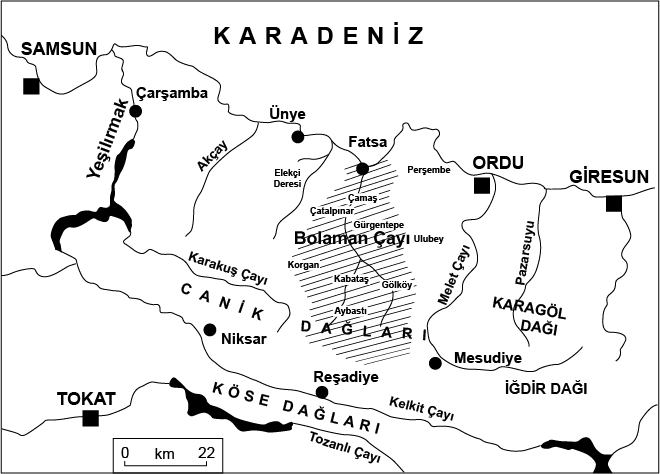 Harita: Bolaman Çayı Havzası’nın Sınırlarını Gösteren HaritaHavza sırasıyla Fatsa, Çatalpınar, Korgan, Kabataş, Aybastı, Gölköy, Gürgentepe ve Çamaş ilçe sınırlarını kapsamaktadır. Havzanın en büyük kolu Aybastı yönündedir. Bununla birlikte rakımın en fazla olduğu nokta ise Gürgentepe dolaylarındadır. Fatsa koyuna açılan havzanın sınırları güneyden Kelkit çayı, batıdan Elekçi deresi ve doğudan ise Melet çayı olarak belirlenmiştir. Havzanın yüz ölçümü 1339,5 km²’dir. Havza, batısında bulunan Samsun iline yaklaşık 73 km, doğusundaki Ordu iline 55 kmdir.Kıyılardan yüksek kesimlere doğru gidildikçe hava koşullarının değişiklik gösterdiği Ordu yöresi, dört mevsim boyunca yağışlıdır ve ılıman iklime sahiptir. Aybastı ve Gölköy gibi iç kesimlerinde kış mevsimi sert geçer. Yağışlı ve ılıman iklime sahip olması bölgenin bitki örtüsü açısından zengin olmasında etkilidir. Bölgede ormanlar sık, yayla ve otlakların oluşturduğu alanlar ise oldukça geniştir. Yöredeki dağlık araziyi Canik, Tahnalcık, Değirmece, Abaz ve Kalınçorak oluşturur. Sahilden iç kısımlara doğru gidildikçe dağların yükselmesi ziraat ve yerleşim alanlarının kısıtlı kalmasına yol açmıştır.Yerleşim yerlerinin dağınık olduğu havzada kır, kasaba ve şehir olmak üzere üç ayrı yerleşim şekli bulunmaktadır. Kır yerleşimleri kendi içinde geçici ve kalıcı yerleşmeler olarak ikiye ayrılır. Havzanın sınırları içerisinde bulunduğu bölgede; 1 şehir, 17 kasaba ile 99 köy, 61 yayla, 7 oba, 7 mezra ve 3 güzle yerleşimi bulunmaktadır. 19. yüzyılın ikinci yarısından başlayarak yerleşimler genellikle iç kesimlerden kıyılara doğru, Bolaman çayı havzası boyunca tarımın yapılabileceği alanlara doğru yayılmıştır. Havza boyunca dağlık ve yüksek bölgelerde, yerleşmeler çok yavaş gelişme gösterirken, kıyılarda ve tarıma uygun yerlerde göçlerin de tesiriyle nüfusun kalabalık olduğu yerleşme birimleri ortaya çıkmıştır. Bolaman çayı havzasında yerleşimin olduğuna dair bilgiler M.Ö. 4000-3000’li tarihlere kadar gitse de bölgenin nüfus yapısı ile ilgili ilk bilgilere Osmanlı Devleti’nde tutulan Tahrir Defterlerinden ulaşılmaktadır. Genel bilgi vermek adına sırasıyla 1455, 1485, 1520, 1547 ve 1613 tarihli beş ayrı tahrir defteri incelendiğinde Satılmış (Fatsa-Korgan), Bolaman, Çamaş, Habsamana (Gölköy) ve Fidaverende (Aybastı) civarında nüfusun çoğunluğunun Müslüman olduğu ve Gayrimüslim nüfusunda bölgede yaşadığı anlaşılmaktadır. Tablo 1: Bolaman Çayı Havzasındaki Yerleşmelerin 1455-1613 Yılları Arasında Hane SayılarıKaynak: Bahaeddin Yediyıldız, Ordu Kazası Sosyal Tarihi, Kültür Bakanlığı Yayınları, Ankara 1985, s.169-192.1455’te 2.077 Müslüman, 47 Hıristiyan hane; 1485’te 2.193 Müslüman, 26 Hıristiyan hane; 1520’de 4.226 Müslüman, 17 Hıristıyan hane; 1547’de 5.822 Müslüman, 22 Hristiyan hane; 1613’te ise Hıristiyan nüfus olmamakla birlikte 8.537 Müslüman hane mevcuttur. Yerleşmelerde hane sayılarındaki değişim artış yönünde olmuştur. Son tahrir defteri (1613) bölgede gayrimüslim nüfusun bulunmadığı yönünde olsa da sonraki dönemlere ait kayıtlarda bunun doğru olmadığı anlaşılmaktadır. 1613’ten 1870’lere gelinceye kadar bölgenin demografik yapısını incelemeye imkân verecek bilgilere ulaşılamamaktadır. Osmanlı’nın son yıllarında tutulmuş olan 1869 Trabzon Vilayet Salnamesi’nde Fatsa nahiyesinde 11.293, Bolaman nahiyesinde ise 4.504, Ulubey ile birlikte Hapsamana nahiyesinde 8.165, Aybastı nahiyesinde 4.307 nüfus bulunmaktadır. 1872 tarihinde yalnızca Fatsa ve Bolaman nahiyelerinin genel nüfus miktarı şu şekilde: Fatsa 12.174, Bolaman ise 4.222 nüfustan ibarettir.1876-1877 tarihli Trabzon Vilayet Salnamelerinde bölge hakkındaki bilgiler yalnızca Aybastı nahiyesinin köylerine ait hane sayılarıdır. Aybastı’da 608 Müslüman 139’u Hıristiyan olmak üzere toplam 747 hane sayısı kaydedilmiştir. 1879 tarihli Trabzon Vilayet Salnamesinde Bolaman nahiyesinde 176 Ermeni, 327 Rum, 4.165 Müslüman, Hapsamana nahiyesinde 27 Ermeni, 926 Rum ve 4.783 Müslüman, Aybastı nahiyesinde 658 Rum, 4.377 Müslüman nüfus kaydedilmiştir. 1.2. KISA TARİHÇESİBolaman çayı havzası Ordu il sınırları içerisinde yer almaktadır. Ordu ili yüzyıllar boyunca birçok farklı kavme yerleşim yeri ya da geçiş bölgesi olmuştur. Eski çağlar hakkında bilgi veren eserlerde Ordu ilini ayrı olarak ele alıp, Karadeniz’i çevreleyen alanlarda kurulmuş yerleşimlerden ayrı değerlendirmemiz mümkün değildir. Çünkü Karadeniz sahilleri Türklerin hâkimiyetine girinceye kadar Anadolu’da kurulmuş devletlerden birkaçına yerleşim yeri olmuştur. Yapılan çalışmalardan farklı dönemlerde kurulan devletlerin hâkimiyet alanlarının Sinop’tan Trabzon’a kadar yayıldığını veya koloniler olarak daha büyük alanları kapsadığı anlaşılmaktadır.Ordu ili tarihte M.Ö. 2000’li yıllarda güneyde Kızılırmak kavisi içinde yaşayan ve Hititlerle çağdaş olan Kaşkalarla başlamaktadır. Kaşkaların yerleşim yeri kesin olarak bilinmemekle beraber kuzeyde Karadeniz kıyılarında Ordu’dan başlayarak Samsun ve Sinop’ta dâhil olmak üzere Kastamonu’ya kadar olan bölgeye yerleştikleri sanılmaktadır. Kaşkalardan sonra bölgede M.Ö. 4. yüzyılda Khalpler, Kolhlar, Driller, Haliplerin yaşadığı belirtilmektedir. M.Ö. 2000’li yıllarda ise İskitler, Amazonlar, Hunlar, Kumanlar, Peçenekler, Akhunlar, Hazarların bölgede yaşadığı sanılmaktadır.M.Ö. 675’lerden sonra Kimmerler, daha sonra Persler (M.Ö. 547) yerleşmiştir. Bölgedeki hükümleri Makedonya Kralı İskender’in (M.Ö. 334) doğu seferine dek sürmüştür. Ardından bölgede yeni bir devlet olan Pontus Krallığı (M.Ö. 280- M.S. 63) kurulmuştur. Pontus Krallığına ise Roma Devleti tarafından M.Ö. 47 yılında son verilmiştir. Roma İmparatoru, buranın yönetimini Polemon’a bırakmış ve onunla birlikte Bolaman (Polemenium) devlet merkezi yapılmıştır. Burası daha sonra Roma’ya bağlanmış ve M.S. 395’te de Bizans hâkimiyetine girmiştir. Hıristiyanlığın yayılmasıyla Orta ve Doğu Karadeniz kıyı şeridi boyunca bu bölge, Bizans ve Sasanilerin mücadele alanı haline gelmiştir. Yörede Bizans-Arap savaşları sebebiyle karışıklık sürerken, Anadolu Selçuklu yönetiminde olan Oğuz Türkleri, 1015 yılında Çağrı Bey’in keşif akınlarını 1048 Pasinler Savaşı’nı kazanmasıyla daha düzenli şekilde devam ettirmiştir. Ardından 1071 Malazgirt Savaşı’yla Bizanslıları yenerek Anadolu’nun birçok yerini kendilerine yurt tutmuşlardır. Fakat Haçlı Seferleri’yle bu durum engellenmiş ve I. Haçlı Seferi ile Bizans Anadolu’da Karadeniz kıyılarını da kapsayan kıyı bölgelerini fethetmiştir. 1176 Miryokefalon Savaşı’yla Karadeniz ticaret yollarını ve limanlarını denetim altına almak isteyen Anadolu Selçukluların Bizanslıları Anadolu’dan çıkarma çalışmaları Bizans içinde kargaşaya neden olmuştur. Bu kargaşayı fırsat bilen I. Andronikos ve Kraliçe Thamara’nın çocukları Gürcü birliklerinin yardımıyla Trabzon ve civarını hâkimiyetleri altına almıştır. Aleksios imparatorluğunu ilan etmiş ve 1204-1222 yılları arasında Trabzon Rum Devleti’ni kurmuştur. Devlet kısa sürede hâkimiyet alanını genişleterek Ordu, Samsun ve Sinop’tan Karadeniz Ereğli’ye kadar olan alanı hâkimiyeti altına almıştır. 1230 Yassı Çemen Savaşı’yla Anadolu Selçuklu Devleti Harzemşahları ortadan kaldırınca Trabzon Rum Devleti Anadolu Selçuklu hâkimiyetini kabul etmiştir. Bu olay, 1243’de Anadolu’da İlhanlıların hâkimiyetine kadar devam etmiştir. Anadolu toprakları üzerindeki hâkimiyeti çok fazla sürmese de Moğollar, bölge yapısında önemli değişimlere sebep olmuşlardır. Değişimin sebebi ise 11. Yüzyıl’da Moğol baskılarıyla birçok Türk aşiretinin Anadolu’ya göç etmesidir. 13. Yüzyılın ikinci yarısında kıyı bölgeleri Moğol baskılarından kurtulamayan Anadolu Selçuklular yerine Çepni Türklerine bırakılmıştır. Bu güçlü Oğuz Boyu kıyıdan ve boylardan devam ederek bölgenin Türkleşmesinde önemli rol oynamıştır. Eretna Devleti’nin dağılmasıyla 1359’da Orta Anadolu Birliği son bulmuş ve Beylikler Döneminin yaşanmasına sebep olmuştur. Ordu çevresine egemen olan Hacıemiroğulları Beyliği sınırları Tokat’ın kuzeyi, Mesudiye, Ordu, Giresun, Samsun’un doğusu, Trabzon’un batısına kadar uzanmaktadır. Beylik bölgede yıllar boyunca hâkimiyet sürerek Türkleşmesinde önemli rol oynamıştır. Bu sebeple Hacıemiroğulları Beyliği bölge tarihi için önemlidir. 1380 yılında Ordu ve çevresi Türk yurdu haline getirilmiş ve Hacıemiroğulları Beyliği’nin merkezi Ordu olmuştur. 1398 yılında beylik Yıldırım Bayezid’in Samsun seferi sırasında Osmanlı Devleti’ne tabi olmuştur. Başta Hacıemiroğulları ailesi tarafından yönetilen bölge Ankara Savaşı ile tekrardan tarafsız kalınca Yıldırım Bayezid tarafından 1427’de Osmanlı hâkimiyetine katılmıştır.1.3. İDARİ YAPISIOsmanlı Devleti, taşra yönetiminde Türk-İslam geleneğinin başarılı bir sentezini oluşturmuş, bu sentez içinde ise taşra yönetiminin genel yapısı merkezdeki yönetim kademelerinin alt derecelerinin oluşturulmasıyla şekillenmişti. Devletin ilk zamanlarında merkez-taşra ilişkileri nispeten gevşeklik arz etmekteydi. Ancak devlet güçlendikçe, merkez ile taşra arasındaki ilişkiler daha da sistemli hale getirilerek iyice merkeziyetçi bir yapı kazandırıldı.18. yüzyıldan itibaren devletin savaşlarda mağlup olması, hem iktisadi hem de yönetim anlamında çağın gereksinimlerini karşılayamamasına sebep olmuştur. Bu sebeple devlet 19. yüzyılda önemli değişiklikler yapmıştır. 19. Yüzyılda devletin ulaşım ağında ve dış ticarette değişimler yaşanırken, üretim ve kontrol merkezlerinde de değişimler görülmüştür. Bu durum özellikle 19. yüzyılda imparatorluğun taşra sınırları ve hiyerarşisinde sürekli düzenleme yapılmasına neden olmuştur. Osmanlı Devletinde Tanzimat Dönemine kadar taşranın en büyük yönetim teşkilatı eyalettir. Eyaletler sancaklara ayrılmıştır. Sancakların alt birimi kazalar, kazaların alt birimi ise nahiyelerdir. Nahiyeler ise alt birimleri olan karye yani köylerden oluşmaktadır. Devletin üretim merkezlerinde yaşanan değişimler ve nüfus yoğunluğunun artması, ilk olarak yerleşim merkezlerindeki hiyerarşiyi, ardından imparatorluğun eyalet ve sancak sınırlarının devamlı şekillendirilmesini gerektirmiştir. Bu sebeple 1839 Tanzimat Fermanı’nın ilan edilmesiyle farklı alanlarda yeni düzenlemeler yapılma gereği duyulmuştur. Yapılan düzenlemelerle beraber yetki ve eylemlerin tek bir merkezden yönetme fikrinin yönetime yerleştirilmesini sağlamak için hem eyaletlerin yönetim teşkilatlarında hem de mekânsal düzenlemelerinde önemli değişimler yaşanmıştır. Babıâli’nin merkeze uzak yerleri sık sık denetlemek için vilayetlerin fiziki sınırlarını daraltmıştır. Sınırları yeniden belirlenmiş eyaletlerin kazancı ve ahali sayısının az olması denetiminin kolay olmasını sağlarken, valilerin de az sayıdaki sancak ve kazaları etkin bir şekilde idare etmesi anlamına gelmektedir. 19. yüzyılda eyalet yönetiminde yetki ve eylemlerin tek bir merkezden yönetme fikrine göre art arda yeni düzenlemelerin yapılması, merkeze uzak yerlerde hâkimiyeti ele geçiren derebeylerini ve söz sahiplerinin sinmesine sebep olmuştur. Osmanlı İmparatorluğu, Ordu bölgesini ele geçirmesinin ardından başlarda Hacıemiroğulları Beyliği’nin idari yönetiminde önemli bir değişiklik yapmamıştır. Ankara Savaşı ile fetret devrine giren devlet, kısa zamanda Anadolu’da yeniden Türk siyasi birliğinin sağlanması yönünde çalışmalarını hızlandırmıştır. Devlet Ordu bölgesini 1427 yılında ele geçirerek bölgenin ilk tahririni çıkarmıştır. Fakat bu tahrirat henüz ele geçirilemediği için bu dönemde Ordu yöresi idaresi ve hudutları üzerine bilgi yoktur. Ordu yöresinin ikinci tahriri 1455 yılında Fatih Sultan Mehmet tarafından çıkarılmıştır. İkinci tahrirde Bolaman ırmağı ve Aksu ırmağı sınır olarak belirlenerek bölge üç kazaya ayrılmıştır. Bolaman ırmağı’nın batı kısmında kalan kısım, Canik Sancağı’na katılarak iki ırmak arasında kalan bölge Vilayet-i Bayramlı, Aksu Irmağı’nın doğusu ise Vilayet-i Çepni şeklinde isimlendirilmiştir. Fatsa’nın doğusunda Bolaman Irmağı’nı ve bugünkü Aybastı kazasını batı sınırını Kelkit vadisine inen hat, Ordu kazasının batısını, İskefir (Reşadiye) ve Milas (Mesudiye) güneyini Giresun’un Ordu’ya komşu nahiye ve kazaları doğusunu, Karadeniz ise kuzey sınırını oluşturmuştur. Bu dönemde Ordu yöresinin resmi adı Vilayet-i Canik-i Bayramlu maa İskefir ve Milas olarak geçmektedir. 1455 yılı tahrir defterine göre Vilayet-i Canik-i Bayramlu maa İskefir ve Milas bölgesi yirmi bir nahiyeye ayrılmıştır. Bu nahiyeler; Bölük-i Niyabet-i Geriş-i Bolaman, Bölük-i Niyabet-i Geriş-i Çamaş, İhtiyar, Bucak, Niyabet-i Satılmış (Fatsa), Ulubeğ, Alibeğece, Şayiblü, Bedirlü, Fermüde, Kebsil, Şemseddin, Ebülhayr, Bozat, Elmalu, Kıruk-İli, İskefsir, Milas, Niyabet-i Habsamana (Gölköy) ve Bölük-i Fidaverende (Aybastı)’dir. Bu nahiyelerden Bolaman hariç diğerleri günümüzde Ordu’nun ilçe merkezi konumundadır.16. yüzyıla kadar yukarıdaki idari yapılanma içerisinde olan Ordu ve çevresi, bu dönemden sonra sırasıyla şu sancak ve vilayetlere bağlanmıştır. 1515-1520 yılları arasında Karahisar-ı Şarki sancağı’na bağlı olarak Erzincan eyaletine, 1520-1537 yılları arasında Canik sancağı’na bağlı olarak Rum eyaletine, 1537-1553 yılları arasında Karahisar-ı Şarki sancağı’na bağlı olarak Rum eyaletine, 1553-1647 yılları arasında Karahisar-i Şarki sancağı’na bağlı olarak Erzurum eyaleti’ne dahil edilmiştir. 1647’de de Ordu Trabzon’a ilhak olunmuştur.Ordu, 1455’de Vilayet-i Bayramlu maa İskefsir ve Milas, 1520’lerde Kaza-i Canik-i Bayram ve 1613’te Kaza-i Bayramlu adını almıştır. Ordu’nun batı sınırı Bolaman Çayı ile doğu sınırı Giresun (Fatsa-Giresun) arasında kalan idari birimler; Bölük-i Niyabet-i Geriş-i Bolaman, Bölük-i Niyabet-i Geriş-i Çamaş (Çamaş ilçesi), Niyabet-i Satılmış (günümüzde Fatsa-Korgan), Bölük-i Fidaverende (Aybastı)  ve Niyabet-i Habsamana (Gölköy) ve bu nahiyelere bağlı köylerdir. Bolaman Çayı havzasında yer alan Aybastı ve Gölköy 1547’de İskefsir (Reşadiye) kazasına bağlıydı. 1613’te ise Ordu’nun nahiyesi olmuştur. 19. yüzyılda Gölköy, Ulubeğ ile birleşmiş, daha sonra ayrılarak Gölköy kazası olmuştur. Bölük-i Fidaverende (Aybastı) ise 1547-1613 yıllarında Gölköy ile birleşmiştir. 19. yüzyılda tekrar ayrı bir idari birim olmuştur.1831’de Mesudiye ve Aybastı ilçeleri hariç Fatsa’nın batısında olan topraklar Trabzon eyaleti’ne, Fatsa’nın batı ve iç kısımları Canik’e bağlanmıştır. Tanzimat’ın ilanının ardından Giresun kazası ve Bulancak nahiyesi Ordu’ya bağlanarak Ordu Livası oluşturulmuştur. 1847 yılında Ordu, Trabzon vilayetine bağlı bir liva olmuştur. 19. yüzyılın ikinci yarısında Ordu’nun idari yapısı kısa ve sürekli değişim içerisinde olmuştur. Bu dönemde idari yapıdaki değişim şu şekildedir: 1854-1855 yılında Trabzon’dan ayrılan Giresun kazası Ordu’ya bağlanmıştır. 1860’ların başında Ordu’nun 7 kazası bulunmaktadır. Bu kazalar; Bucak (merkez kaza), Ulubey ile birlikte Hapsamana, Aybastı, Perşembe, Fatsa, Ünye, Maa Çamaş Bolaman’dır. 1864 Vilayet Nizamnamesine Ordu kazası Ulubey ile birlikte Hapsemana, Aybastı ve Perşembe nahiyeleri olmak üzere üç idari birimden oluşturulmuştur. 1868 yılına kadar Ordu Sancağı’nın merkezi Giresun Sancağı olmuştur. 1868’de Ordu kazası Giresun Sancağı’ndan ayrılarak Trabzon Sancağı’na bağlanmıştır. 1868 yılında Trabzon sancağının Ordu yöresini oluşturan Bucak kazasının nahiyeleri Ulubey ile birlikte Hapsamana, Aybastı’dır. 1870 yılında Fatsa ve Ünye Canik Sancağı’na bağlı kazalardır. 1871 yılında Ordu’nun nahiyeleri Ulubey ile birlikte Hapsamana, Aybastı Nahiyesi ve Bolaman nahiyesi olarak üzere üç ayrı nahiyeden oluşmaktadır. Ancak 1871 Vilayet Nizamnamesi’nin nüfusun 500’ün üstünde olmasından dolayı Ulubey ile birlikte Hapsemana nahiyesini Ulubey ve Hapsemana olmak üzere iki ayrı idari yapıya bölünce Ordu kazasının nahiye sayısı 4 olmuştur. 1873 yılında Çemaş ile birlikte Bolaman nahiyesi de Ordu kazasının nahiyesidir. 1874 yılında Aybastı Trabzon’a bağlı kaza olmuş ve nahiye sayısı 4’e düşmüştür. 1878 Trabzon Vilayet Salnamesi’nde Ordu kazası; Merkez kaza, Perşembe Nahiyesi, Bolaman Nahiyesi, Ulubey Nahiyesi, Hapsemana Nahiyesi ve Aybastı Nahiyesi olarak 6 idari birimden oluşmaktadır. Trabzon Sancağı’nın kazası olan Ordu, Büyük Millet Meclisi’ne sancak statüsüne getirilmesi için sunulan teklifin kabul edilmesiyle 1920’de çıkarılan bir kanunla müstakil sancak haline getirildi.4 Aralık 1920 tarihinde merkezi Ordu olmak üzere, Canik Sancağı’na bağlı Fatsa ve Ünye kazalarının Ordu’ya bağlanmasıyla Ordu Müstakil Livası oluşturuldu. 1923 yılında ise il oldu.BİRİNCİ BÖLÜM1. ASAYİŞ SORUNLARININ ORTAYA ÇIKIŞINDAKİ SEBEPLEROsmanlı coğrafyası, içinde bulunulan siyasi, sosyal, askerî, dini, kültürel ve etnik farklılıklar sebebiyle güvenlik açısından birçok sorunla karşı karşıya kalınan bir özellik arz etmiştir. Bu durum bölgede yaşayan insanların can ve mal güvenliğini tehdit etmiş ve dolayısıyla da onların yakınmalarına sebep olmuştur.Geçmişten günümüze kadar insanların var oluş dürtüsü ve hedeflerine çabucak ulaşma isteklerinin yanı sıra kendi çıkarlarını düşünmesi ve aza kanaat etmeme duygusu gibi niteliklerinden dolayı başkalarının haklarını zapt etmesi toplumsal hayatı kötü yönde etkilemiştir. Her ne kadar asayişin sağlanması için birçok önlem alınsa da Osmanlı Devleti’nin kozmopolit bir yapıya sahip olması, uzun süren savaşlarda iktisadi sorunların yaşanması ve ulusların hürriyetlerini kazanmak için uğraşmaları asayiş problemlerinin yaşanmasına sebep olmuştur. Ayrıca Osmanlı Devleti’nin merkezi yönetiminin zayıflaması, merkeze uzak bölgelerin idaresinde problemlerin yaşanması, kişileri ve toplumları hareketlendirecek iktisadi ve siyasi olayların yanı sıra ruhsal ve toplumsal olayların varoluşu gibi sebepler asayiş sorunlarının baş göstermesindeki önemli faktörlerdir.  Halkın ve devletin düzenini tehdit edip önemli bir mesele haline gelen, asayiş ve güvenlik sorunlarının sebepleri; idari, iktisadi, asker ve coğrafi olarak başlıklar altında incelenecektir.1.1. İDARİ SEBEPLERAsayiş sorunlarının ortaya çıkmasında önemli etkenlerden biri yerel idare düzenidir. Taşra topluluklarının ufak bir bölümünü oluşturduğu merkezi idarenin gücünü yitirmesi ve siyasi bozulmalar asayiş sorunlarının artmasına sebep olmuştur. Ayrıca soylu kişilerin halka karşı otoriter tutumu ve merkeziyetçilik zaafları yüzünden zayıflayan devlet idaresi altında çözüm bulmanın imkânsızlığı, halkı içinde bulunduğu şartlara isyan ettirmiştir. Bu durum halkı çeteler halinde soyluların mallarını gasp eden ve genellikle el koyduğu malları halka dağıtan kişiler olmaya zorlamıştır. Halk nazarında hâkimiyet yetkisi bulunmayan bu kişilerin, idari maslahat konusunda meşruiyetine zemin hazırlamıştır.Osmanlı Devleti 16. ve 17. Yüzyıllarda çıkan iç isyanlar nedeniyle hem merkezde hem de taşrada otoritesini kaybetmiştir. Merkezi otoritenin zayıflığından ortaya çıkan asayiş problemleri için devlet, bir çözüm yolu arasa da başarılı olamamıştır. Öyle ki asayiş problemleri 18. yüzyılda daha çok artınca devlet, merkezi yönetim anlayışını güçlendirmek adına çaba göstermiştir. 19.yüzyıla gelindiğinde ise merkeziyetçilik anlayışı giderek gücünü kaybetmiştir. Bu nedenle devlet, ananevi yapıdan çağdaş merkeziyetçi yapıya geçmek zorunda kalmıştır. Fakat bu süreç zor olmuştur. Çağdaşlaşma konusunda yavaş ilerleyen devlet, yerel asayiş sorunlarını gidermekte yetersiz kalmıştır. Devlet, merkezi idare oluşturmaya çalışırken taşrada kendisine karşı olanlarla çatışmış ve otorite eksikliğinden dolayı ortaya çıkan asayiş sorunlarını ortadan kaldırmak ve merkezci idareyi kabul ettirmeyi amaçlamıştır. 1830’lu yıllarda valiler, maaşa tabi tutuldukları için halktan fazladan vergi almamışlardır. Bu durum, onların ekonomik gücünü zayıflatmış ve halk nazarında itibarlarını azaltmıştır. Ayrıca vilayetlerde valiler ile görevli kumandanlar iki farklı güç haline gelmişlerdir. Bir asayiş sorunu söz konusu veya bir şikâyet vaki olduğunda vali,  doğrudan olaya müdahil olamazdı. Öncelik kumandan da idi. İş ile ilgili gerekli şeylerin yapılabilmesi için devletin orduya emir vermesi gerekmekteydi. Asayiş sorunlarında özellikle de eşkıyalık faaliyetleri gibi devletin idari düzenini etkileyen sorunlarda hız mühim bir faktördü. Çünkü bu faaliyetleri gerçekleştirenler tek bir bölgede değil birçok bölgede faaliyet gösterdiklerinden durdurmak için şikâyetin ardından bir an önce harekete geçilmesi gerekmekteydi. Bu iki kurum görevlerini yapsa dahi bu tür asayiş sorunları engellemek pek de mümkün olmamıştır. Devletin idari yapısı 1858’de düzenlenen bir iç tüzükle tekrar yenilenmiştir. İç tüzükte yer alan maddeye göre merkezi idare yönetiminde vali ve merkezi idare kurulu yetki sahibi olarak görülmüştür. Ancak uygulamaya gelindiğinde bölgede yaşayan ayan olarak da adlandırılan yerel güçlerin de yönetimde etkisinin olduğunu görmekteyiz. Fakat bölgedeki geniş toprakların üzerinde mülkiyeti olanların bu sistemde etkisinin büyük olacağı barizdir. 1864-1876 yılları arasında eyaletler yeniden tertip edilmişti. 1864 tarihli eyalet tüzüğüyle hükümetin; eyalet, liva, kaza, nahiye ve karye olarak idare edileceği yer almaktaydı. İdare de en yetkili kişi vali olsa da bütün güç onda değildi. Ordu, adalet ve finansal konular hariç kanunları uygulama gücü tüm organlarıyla valiyi temsil etmekteydi. Valinin eyaletteki vazifesi ise asayişi sağlamak, kamu görevlilerini ve hukukun işleyişini teftiş etmek, vergileri toplatmak vb. idi. Fakat tüm bunları yaparken İstanbul’a haber vererek onaylatmak mecburiyeti ve bürokrasideki ağırlık idari bazı aksaklıklara yol açmaktaydı.Eyalet idaresinde ikinci kademe olan sancak, mutasarrıflar tarafından idare ediliyordu. Mutasarrıflar validen talimat alırdı ve vazifeleri askeri, yönetim ve finansal hususları yürütmekti. İdare sistemi eyalet ile aynıydı. Kazalar ise kaymakamlar tarafından idare edilirdi ve onların da en mühim vazifesi asayişin devamlılığını korumaktı. Nahiyeler idare kademelerinin en alt kısmında olan yerleşmelerdi.  Merkeze uzak mesafede olduklarından ananevi bir yapıya sahip ve iktisadi olarak kendi kendine yeterli olmaya çalışan bir düzeni vardır. Bu nedenle asayiş sorunlarının özellikle de eşkıyalık faaliyetlerinin asıl meydana çıktığı yerlerdir. Tüm bunlara ek merkezi idarenin alacağı tüm kararlarda padişaha müracaat etme zorunluluğu vardı. Valilerin, padişahın onayı olmadan masraf yapması, herhangi bir hüküm vermesi mümkün değildi. Ancak padişahın onayı alınana kadar çok zaman kaybedildiği için yiyecek temini uzun sürdüğünden devletin askerlerinin, cezaevlerindeki hükümlülerin aç kalmasına, görevlilerin işlerini yapamamasına ve hatta askeriyedekilerin işlerinden ayrılmalarına neden oluyordu. Yani devletin idaresindeki her bir kademedeki eksiklik asayiş sorunları üzerinde çok önemli bir etkiye sahipti. Asırlardır asayiş probleminin çözüm yoluna ulaştırılamamasının nedenlerden bir tanesi de rüşvettir. Devletin kurum ve kuruluşlarına liyakat esas alınarak tayinler gerçekleştirilmemiştir. Örneğin; görevi hak etmeyen kişiler, rüşvet vererek kısa yoldan mevki sahibi olmuşlardır. Özellikle devletin üst kademelerinde bulunan kimi devlet adamları rüşveti ek gelir olarak görmenin yanı sıra aldıkları rüşvete meşruiyet kazandırmak için bir iş yapmanın sonucu olarak aldıkları hediye olarak bakmışlardır. Rüşveti iş olanağı sağlama ya da kişilerin işlerini halletmede bir armağan veya bağış olarak almışlardır. Çamaş nahiyesinden Hacı Mustafa Ağa’nın Fatsa nahiyesi kaymakamı olan İsmail Efendi’yi rüşvet karşılığında akrabalarını nahiyenin çeşitli kurumlarına memur olarak yerleştirdiğini belirten bir yazı Ordu Kaymakamlığı’na gönderilmiştir. Kaymakamlığın soruşturma başlatmasının ardından iddiaların doğru olduğu, Fatsa kazası müftüsü Tevfik Efendi’nin, askeriyedeki bazı memurların, mahkeme azaları olan Hasan Bey ve Osman Efendi’nin, Belediye Reisi Mehmet Efendi ve belediyede çalışan Remzi Efendi’nin kaymakamın akrabaları olduğu ortaya çıkmıştır. Ancak soruşturmanın ardından ne kaymakam ne de akrabaları herhangi bir ceza almamış ve görevlerine devam etmişlerdir.Her ne kadar bu asayiş sorununu engellemek adına rüşvet almayacaklarına dair kamu görevlilerine yeminler ettirseler de rüşvetin önü alınamamış ve devlet yıkılıncaya kadar devam etmiştir. Bu da bize gösteriyor ki rüşvet alma Osmanlı Devleti’nde çok yaygın bir idari sorun olmuştur. Hatta idarecilerin şakilerden yer ve yurtlarına bedel olarak paralarının bir miktarını rüşvet aldıkları dahi olmuştur. Devlet, her ne kadar önlem alınmaya çalışsa da idaredeki asayiş sorunları engellenememiştir. Yapılan yolsuzluklar devam etmiştir. Devletin herhangi bir idari kurumu için gönderilen parayı yönetimden sorumlu kişiler kendi üzerlerine geçirerek görevlerini kötüye kullanmışlardır. 1.2. İKTİSADİ SEBEPLER1.2.1. Kamu Harcamalarındaki Artış16.yüzyılın ikinci yarısından itibaren başlayan finansal problemler, 17. ve 18. Yüzyılda gelirlerin giderleri karşılamaması sonucunda daha da artırmıştır. Özellikle 18. yüzyıldan itibaren yapılan uzun savaşlar, toprak kayıpları, ticari anlaşmalar ve yenileşme çabaları Osmanlı Devleti’ni iktisadi açıdan olumsuz etkilemiştir. Devletin sürekli mali kayıplar yaşaması toplumsal düzensizliği de beraberinde getirmiştir. Bu durum merkezi idarenin yerel idaredeki gücünü azalmıştır. Bununla beraber zirai üretimden kopan ahali, bölgede huzur ve sükûnu bozan tavırlar sergilemiştir. Ayrıca tımar sisteminin bozulmasıyla eşkıya gruplarının transit geçitleri engellemesi, hazine gelirlerinin azalmasına sebep olmuştur.Asayiş sorunlarının artmasıyla, devlet hazineden daha fazla harcama yapmış, yapması gereken yatırımları azalmış ve devlet hazinesi maddi kayba uğramıştır. Asayiş sorunlarını önlemek için asker sayısını arttırması, özel tedbirler alması ve zaman zaman yerel ahaliden ücret mukabilinde istihbarat ve güvenlik desteği konusunda hizmet satın alması devleti maddi açıdan yıpratmıştır. Hazinenin geliri azalırken giderinin artması, kuşkusuz iç vergilendirmenin miktarını ve değerini artırmıştır. Bu da dış borçlanmaya gidilerek devletin yanı sıra halkı da fakirleştirmiştir. Devlet yaşanan olumsuzluklara karşı dönemin şartlarına göre çeşitli iktisadi ve finansal önlemler almışsa da, bu önlemlerin kötü sonuçlarını, tecrübe neticesinde kazanmıştır.1.2.2.  Ağır VergilerDevlet halktan yasal düzenin kurallarına göre hareket etmesini ve bir takım yükümlülükleri yapmasını talep etmiştir. Bunun ilk adımı olarak devletin ve kamu faaliyetlerinin sürekliliğini sağlamak adına vergi almıştır. Vergi; devletin ihtiyaç duyduğu mali kaynağı karşılamak amacıyla, yasalar çerçevesinde halktan topladığı mali mükellefiyettir. Devletin içtimai ve iktisadi düzeninde önem arz eden vergi mekanizması, tarıma dayalı olmuş ve vergilerin çoğunluğu tarımsal faaliyetlerden sağlanmıştır.Osmanlı Devleti’nin tarımsal faaliyetlere bağlı bir iktisadi düzeni vardır. Bu düzen dâhilinde Osmanlı Devleti’nin asırlar süren hâkimiyeti boyunca almayı sürdürdüğü vergilerden biri olan öşür vergisi, hükümetin en mühim ve esas kaynağı olmuştur. Osmanlı Devleti’nin Müslüman ahalisi, yetiştirdikleri zirai ürünlerin onda biri kadarını öşür adı altında devlete vergi olarak ödemiştir. Öşür vergisinden elde edilen gelir, tımar sisteminin bozulmasının ardından iltizama bırakılmıştır. İltizam, şahsi olarak hükümetin olan bir vergi hâsılatını toplamak için senelik belli bir karşılılıkla üzerine alması anlamına gelir. Bu iş için görevlendirilen kişiye mültezim denir. Öşrün, kelime anlamı onda bir anlamına gelse de, farklı sebepler gösterilerek çoğu zaman bu orana dikkat edilmemiştir. 19. yüzyılın ikinci yarısında mültezimler, ahaliyi soymak için farklı metotlara başvurmuşlardır. Bunlardan biri ahalinin elindeki ürünleri zamanında teslim almayarak bozulacağı kaygısına kapılmalarına neden olmalarıdır. Böylelikle ürünleri çok daha ucuza almışlardır. Diğeri ise; öşrün mültezim aracılığıyla vaktinde toplanmamasıydı. Bazen mültezimler, kendilerine yardımcı olmak üzere yanlarında bulunan zaptiyeler aracılığıyla ödeyecekleri vergiye itiraz edenleri cezalandırma yoluna gitmişlerdir. Bununla da kalmayan bazı zaptiyeler, vergi toplayacakları bölgelerde istedikleri gibi yiyip içebilmekte, ahaliye hayvanlarına bakmaları ve yem vermeleri konusunda baskıda bulunabilmekteydiler. Ayrıca devlet hazinesinden kendi zimmetine para geçirdikleri gibi bir de halkın mahsulâtından aldıkları vergi bedelini yüksek tutan mültezimler, Fatsa kazasının 400 yüz kuruşluk vergi hissesini 600 kuruş olarak tahsil etmişler ve şahsi masraflarını da o bölgenin ahalisinden çıkarmışlardır. Ancak ahali, bu duruma bir yere kadar tahammül etse de ilgili makamlara ziraat yapmak için tohum bulamaz hale geldiklerini bildirmişlerdir. Hatta mısır koçanına dahi muhtaç olduklarını bildiren şikâyet yazıları göndermişlerdir. Şikâyetlerine istedikleri yönde yanıt alamayanların bir kısmı ise ister istemez bulundukları yerleri terk etmek zorunda kalmışlardır. Ancak bunlardan bazıları, geri dönmüşler fakat ev ve arazilerinin başkalarına tahsil edildiğini görmüşler ve nihayetinde de sokaklarda kalmaya mecbur olmuşlardır.Fatsa kazası sakinlerinden Mustafa, Canik mutasarrıflığına gönderdiği bir dilekçede Samsunlu Arif Ağa’nın vergi tahsili sırasında yolsuzluk yaptığını iddia etmiştir. Dilekçede Arif Ağa adına öşrün tahsilini İsmail, Küfeoğlu Abdah ve Kankasoğlu Müfhid adlı şahısların yaptığı ve bunların da ayrıyeten ahaliden zorla para aldıkları belirtilmiştir. İtirazlar karşısında bunlar, Arif Ağa’nın haberi olduğunu ifade etmişlerdir. Mustafa dilekçesinde, Fatsa ahalisinin gördüğü zararın giderilmesini ve yolsuzluğa adı karışanların da cezalandırılmasını talep etmiştir. Aynı şekilde mültezimlik yapan Hocazade Halil, Müftüoğlu Mehmed Efendi, Behçet ve Terzi Banka adlı kişiler haklarında, benzer şikâyetler mevcuttur.Mültezimlerin haksız ve ezici davranışlarından dolayı Fatsalı yaklaşık 400 kişi başka yere göç etmiştir. Bunlardan 100 kadarı geri dönmüş, ancak döndüklerinde ev ve arazilerinin başkalarına tahsis edildiğini görmüştür. Bunlar, bir ekmeğe dahi muhtaç olduklarını bildirerek ilgili makamlardan yardım talebinde bulunmuşlardır. Ayrıca müşterek imzalı bir dilekçe ile de kendilerine merhamet edilmesini ve eski mülklerinin kendilerine iadesini talep etmişlerdir. Bu dilekçeye Trabzon valiliğinin verdiği cevapta; mültezimler ile ilgili yapılan şikâyetlerin doğru olduğu, mültezimlerin halka zulmettiği ve bu yüzden ahaliden birçoğunun başka bir yere gitmek zorunda kaldığı doğrulanmıştır. Görevini kötüye kullananlar için gerekli cezai işlemlere başlanmıştır. Gayrimüslimlerde muzdarip olup şikâyette bulunabilmiştir. Fatsa kazasının Yaylacık ve Ağçealan muhtarları İstadye ve Yanko, Rum patrikhanesine gönderdikleri müşterek bir mektupla Hocazade Müftü Tevfik Efendi’nin köylerinden tahsil ettiği vergi konusunda haksızlıkta bulunduğunu ifade etmiştir. Bu mektuptan anlaşıldığı üzere Tevfik Efendi vergi tahsili için görevliler ile birlikte ilgili köylere giden zaptiyelerin ihtiyaçlarını ve masraflarını da köylülerden karşılamak istemiştir. Üstelik arazi sahiplerini tehdit ederek tapularını ellerinden almakla tehdit etmiştir. Hatta hane başına beşer kile olan kira bedelini elli kile olarak talep etmiştir. Tüm bu gelişmeler, ahalinin tahammül sınırını zorlamıştır. Olayın resmi makamlara bildirilmesi üzerine Hocazade Müftü Tevfik Efendi, meselenin üstünü örtmek için köy ahalisine tapu sözü vermiştir. Bu ise Tevfik Efendi ile ilgili köy ahalilerinin arasını daha da açmış ve bu yüzden köy sakinleri, muhtarları aracılığıyla Hocazade Tevfik Efendi’ ile ailesinin başka bir yere sevkini istirham etmiştir.Verginin tahsilinde izlenen metotlar bazen ahali için kelimenin tam anlamıyla eziyet haline gelmiştir.  Zihni adlı şahsın, Habsamana nahiyesi vergi kâtibi Arslan Efendi ve kır serdarı olan oğlu hakkında uygunsuz hareketleri sebebiyle yaptığı şikâyeti üzerine bir soruşturma başlatılmıştır. Ancak soruşturma nedense uzamış ve hatta sonuçsuz kalmıştır. Dönemi yansıtan diğer belgelerden de anlaşıldığı üzere geçen bu süre dâhilinde bile Arslan Efendi ile oğlunun bölge ahalisine yönelik zulmü devam etmiştir. Üst üste gelen şikâyetler sebebiyle Arslan Efendi ile oğlu, görevde ihmal ve suiistimal gerekçesiyle bir süreliğine memuriyetlerinden uzaklaştırılmışlardır. Ancak, yeniden memuriyetine başlayan Arslan Efendi, oğlu aracılığıyla ahaliyi tehdit ederek para tahsil etmiştir. Ahaliyi tarlalarında kendi namına ücretsiz olarak çalıştırmış, kendine ait olamayan meralarda ise onları hayvanlarını otlatmaya zorlamış, kendisinden şikâyetçi olanların mal, can ve namuslarına kastetmiştir. Ancak sonunda resmî makamlar, Arslan Efendi ile ilgili şikâyetlerin önünü alamamış ve memuriyetine son verilmesi için harekete geçmişlerdir. Şikâyetlerin bazen de asılsız olduğu görülmektedir. Fatsa ahalisinden bazıları, kaymakamlığa verdikleri müşterek dilekçelerinden mültezimlerden şikâyetçi olmuşlardır. Ancak Fatsa Kaymakam Vekili Nihat Bey, bu şikâyeti dikkate almayarak durumu geçiştirmek istemiştir. Bu defa Karahamza karyesi Muhtarı Nalbantoğlu Mehmed, münferit bir telgraf ile Dâhiliye Nezareti’ne ahalinin durumunu ve tepkilerini iletmiştir. Yapılan araştırmalar ve mahallinden alınan cevaplar üzerine şikâyetin asılsız olduğu dikkate alınarak Mehmet Efendi’nin şikâyetleri yalnızca kâğıt üzerinde kalmıştır. Başka bir arşiv belgesinde Veli Ömer ve Molla Süleyman Efendilerin de Nalbantoğlu Mehmed gibi aynı akıbet ile karşılaştıklarını tespit etmekteyiz. Bu iki şahsın şikâyeti, Aybastı Kazası Müdürü Osman Bey’in mültezimlik yaptığı dönemde vergi usulsüzlüğü yaptığı üzerine idi. İlgililerin şikâyet dilekçelerinde Osman Bey’in kaza meydanında “Hane başına alınacak öşür şu mikdar olacak, altında verilen akçeler reddedilecek.” şeklinde konuştuğu ve buna itiraz edenlerin hapsolunacağı tehdidinde bulunduğu ifade edilmekteydi. Konunun üst makamlara gitmesi ile birlikte şikayet sahipleri ile şikayet edilenler ifade vermek üzere Trabzon’a çağrılmışlardır. Molla Süleyman ve Veli Ömer ile birlikte birkaç şahit bu çağrı üzerine Trabzon’a gitmişlerdir. Bunların yolluk ve yevmiyeleri 44’er kuruş olmak üzere kendilerine teslim edilmiştir. Trabzon’da yapılacak olan mahkemeye davet üzerine katılan şahitler arasında Aybastı Kaza Müdürü Osman Bey’in aşar mültezimliği yaptığı dönemde Aybastı Kaza Müdürü olan Kara İbrahimzade Hüseyin Ağa ile bazı arkadaşları da vardı. Bu kişiler ifadelerinde Osman Bey’in mültezimlik yaptığı süre boyunca uygunsuz herhangi bir hareketinin olmadığını, görevini de layığıyla yerine getirdiğini belirtmişlerdir. Mahkeme, alınan ifadeler üzerine Osman Bey hakkındaki iddiaların asılsız olduğu kanaatine varmıştır. Üstelik Osman Bey aleyhinde ifade veren Veli Ömer ile Molla Süleyman da belki bu yolla öşür miktarının düşmesini sağlayacaklarına inandıklarını, nefislerine uyduklarını, aslında kendisine karşı bir garezlerinin bulunmadığını belirtmişlerdir. Pişmanlığın ürünü olan bu itiraflar üzerine Veli Ömer ile Molla Süleyman Efendilerin ilgili mahkeme tarafından tutuklanmalarına karar verilmiştir.Mültezimlerin vergileri toplarken meydana getirdikleri yolsuzlukların ve vergilerin oranındaki dengesizliğin isyana sebep olacağını anlayan devlet, vergilerin adil ve vaktinde toplanması için çalışmıştır. Böylelikle vergiyi toplama görevi bölgenin söz sahibi kişilerine verilerek taşra idarecilerinin zorlamalarını önlemek amaçlanmıştır. Fakat bu kez de devlet vergi toplatırken taşralı halka baskı yaparak güçlü mültezimleri koruduğundan, vergi değerleri yükselmiştir. Devlet borçlandıkça, aşarın maliyenin mevcut kazancı içerisindeki hissesi yükseltilmiştir. Halk vergilerden sitem ederken, devlet her ne kadar önüne geçmek için genelgeler çıkarsa da başarılı olunamamıştır.1.3. ASKERİ SEBEPLER	16. yüzyılın ikinci yarısından itibaren tımar sisteminin bozulmasıyla tımarlı askerlere duyulan ihtiyaç azalmıştır. Buna karşı yeniçeri asker sayısında artış yaşanırken, yeniçerilik cazip hale gelmiştir. Ayrıca kendi çaba ve çalışmalarıyla değil aracı kullanarak görev gelen yeniçeriler, zamanla temel görevleri olan seferlere katılmamıştır. Seferlere gidenler ise bir yolunu bulup kaçmışlar ve eşkıya gruplarına katılarak asayiş düzeni tehdit etmişlerdir.17. Yüzyılda askeri ve iktisadi açıdan bozulmalar iç isyanların yaşanmasına neden olmuştur.  Ayrıca devletin mali açıdan sıkıntılar yaşamasından dolayı askerlerin maaşını vermemesi, askerliği değil de ticaret ve zanaatı cazip hale getirmiştir. Bununla beraber asker sayısının azalması, devamlı mağlubiyetlerin yaşanmasına yol açmıştır. 17. ve 18. Yüzyıllarda hem askeri hem de finansal yönden Osmanlı Devleti’ne külfet getiren savaşların uzun sürmesi, ahaliyi bunaltmıştır. Ayrıca merkezdeki idarecilerin savaşlara katılması ve yeterli sayıda askerin olmaması, taşrada güvensiz bir ortam oluşmasına neden olmuştur. 1843’de çıkarılan kanun ile askerlik meselesi hal edilmeye çalışılsa da bu durum pek mümkün olmamıştır. Askerlik süresinin çok uzun olması, halkı askerlik yapmaktan bıktırmıştır. Hatta askere götürmek için gelenlerden kaçmak için dağlara sığınmışlardır. Eğer bulunurlar ise bir yolunu bulup tekrardan kaçak olmuşlardır. Savaş dönemlerinde asker kaçaklarında artış yaşanmıştır. Ayrıca kaçaklar yanlarına fazlaca cephane (ateşli silahlar) ve savaş gereçleri alarak kaçmışlardır. Kaçakların savaşlardan edindikleri deneyimlerle yaptıkları eşkıyalıklar, öbür eşkıyalardan daha fazla etkisini göstermiştir. Bu doğrultuda, Ordu sancağına bağlı kazalarda asker kaçaklarının sayısının giderek arttığını, farklı bölgelerde türlü suçlara karıştıkları ve asker sayısının yetersiz olması nedeniyle durdurulamadıklarına dair çeşitli yazılar vilayet merkezine iletilmiştir.Askerlik görevini yapmak istemeyenler için bir seçenekte, görevli olduğu bölgedeki yerli halkla bağları iyi olan muhtar ve zaptiyelerin, keyfi bir tutumla bazı kişileri askere alıp, bazılarını rüşvet karşılığında bu görevin dışında tutması olmuştur. Örneğin; Fatsa kazasında mahkeme azası olan Sarrac Mehmed Ağa askere gitmesi gereken kaynının askere gitmemesi için bir kişiye rüşvet vererek askere göndermiştir. Bu durum kaza halkının fark edip soruşturulması için şikâyet etmesiyle ortaya çıkmıştır. Mahkeme de rüşvet alan kişi gerçekleri anlatınca Sarrac Mehmed Ağa, kaza müdürü İbrahim Ağa’nın belgeleri onayladığını ve kendisinin olaydan haberi olmadığını ifade etmiştir. Mahkemede Sarrac Mehmed Ağa’nın bir de zimmetine para geçirdiği ortaya çıkınca görevden alınmıştır. Yerine Ünye kazasında müdür vekilliği yapan Osman Bey tayin edilmiştir. Askerlerin eşkıyalardan serbest bırakılmaları için rüşvet aldıkları da olmuştur. Fatsa kazasında ikamet eden Hacı Kibar’ın kazada silahla dolaşarak halkı tehdit etmiştir. Halkın vilayet merkezine durumlarını bildiren yazılar göndermesi üzerine Hacı Kibar, vilayet merkezinin görevlendirdiği memur ve askeri birlik tarafından yakalanmıştır. Hacı Kibar, görevli memur ve askerlere serbest bırakılması için rüşvet teklif etmiştir. Rüşveti kabul eden görevliler eşkıyayı serbest bırakmışlardır. Fatsa kazasına geri dönen eşkıya halka zulüm etmeye devam edince halkın şikâyeti üzerine bahsi geçenler görevden alınarak eşkıya takibi için tekrar görevlendirme yapılmıştır.Asker seçimindeki bu haksız ve ilkelce yürütümlerin yanı sıra, yeni ve donanımlı bir askeri birlik devletin maddi bunalımından dolayı kurulamamıştır. Askerlerin keyfi hareketlerinin önünün alınması için yapılmak istenen düzenlemeler ve devletin her bölgesine ihtiyacı kadar zaptiye tayin edilmesi için yapılacak yenilikler, 93 Harbi’nin meydana getirdiği sıkıntılardan dolayı gecikmiştir. Harp ortamında merkeze uzak bölgelerde eşkıyalık faaliyetleri de artınca; idare, merkezi idareden daha fazla zaptiye talebinde bulunmuştur. Bu sebeple devletin askeri işlerde yapmayı amaçladığı düzenlemeler yapılamamıştır.1.4. COĞRAFİ SEBEPLERAsayiş sorunları idari, askerî ve ekonomik sebepli olabildiği gibi sorunların yaşandığı bölgenin coğrafi özellikleri ile de doğrudan ilişkili de olabilir. Bir toplumu oluşturan fertlerin davranışları, üstünde yaşadığı coğrafyaya göre şekillenebilir. Şöyle ki; ekonomik yoğunluğun yaşandığı bir mahalde insan, mal ve vergi kaçakçılığı, yağma, tehdit, gasp ve hırsızlık gibi suçlar kaçınılmaz bir hal alabilir. Bir mahallin nüfus yoğunluğu da bahsedilen sorunların diğer bir sebebi olabilmektedir.  Toprak mülkiyetinin belli olmadığı mahaller de bu kapsamdadır. Ancak burada katl en sık karşılaşılan asayiş sorunlarından biri olarak dikkat çekebilir. Farklı in, etnik köken ve kültür yapılarına sahip toplulukların aynı mahalde bulunmaları da asayiş açısından sakıncalı olabilir.Coğrafyanın engebeli bir yapıya sahip olması; asayiş ihlalinde bulunan kişilerin kolayca firarlarına, güvenlik güçlerinin olaylara müdahalesinde gecikmelere yol açabilmektedir. Bu durum, eşkıyalık faaliyetlerine zemin hazırlayabilmektedir. Coğrafyaya bağlı olarak yürütülen hayvancılık faaliyetleri ve sağlık sebebiyle insanların yüksek yerlere gitmek üzere harekete geçmeleri de eşkıyalık faaliyetleri için bir alternatiftir. Bununla birlikte bahsedilen dönemler ahalinin kazanç sağladığı bir süreci yansıtması yönüyle de eşkıyaları cezp etmiştir.1.4.1. Doğal FelaketlerDoğal felaketler, tabiatta mevcut bütün varlıklara zarar veren ve insanlar için fiziksel, ekonomik ve sosyal kayıplara neden olan doğal yâda beşeri olaylardır. Doğal afetlerin çeşitleri; kıtlık, kuraklık, deprem ve sel olarak sıralanabilir. Ortaya çıkan doğal afetlerin toplumda düzensizliğe neden olduğu, düzensizliğin ise ahaliyi, bulundukları bölgeyi bırakmaya mecbur ettiği görülmektedir. Bu durumla, beşeriyet döneminin her devrinde karşılaşılmış ve neticesinde kimi yerleşmeler nüfus kaybederken, kimileri ise yaşanan göçler sonucunda nüfus bakımından değişme yaşamıştır. Ayrıca doğal afetler tarımsal faaliyetlere de etki etmiş ve insanlar kendi yaşamlarını sürdürebilmesi için iklim şartlarına elverişli mahsuller üretmeye başlamıştır. Felaketlerin hayat şartlarına bir diğer tesiri ise mimari alanda gerçekleşmiştir. Coğrafi faktörlerin tesiriyle ortaya çıkan bazı doğal afetler sonucunda ahali, benzer sorunları ve hasarları önlemek amacıyla dayanıklı yapılara gereksinim duymuştur. Buna benzer misallerden de anlaşılacağı gibi, insan yaşamının birçok alanına tesir eden doğal felaketlerin ortaya çıktığı yerler asayiş sorunu ile karşı karşıyadır. Bu da asayişin geçici olarak sağlanamamasına ve afet bölgelerini suça meyilli kişiler için cazip hale gelmesine neden olmuştur.Doğal afetlerin meydana geldiği bölgelerde, toplumsal istikrarsızlık ve kamu sistemindeki bozulma toplumda, asayiş düzenin sağlanamamasına sebep olmuştur. Ayrıca suça meyilli kişilerin asayişin olmadığı afet bölgelerinde savunmasız olan kıymeti ve değeri yüksek eşyaları hedef alması, suça zemin hazırlamıştır.  1.4.1.1. Kıtlık ve Kuraklık Kıtlık, herhangi bir ihtiyaç maddesinin üretiminin veya hizmetinin temin edilebilmesi konusunda yaşanan zorluklardır. Kıtlığın ortaya çıkmasında pek çok neden vardır. Bu nedenlerden en önemlilerini doğal felaketler olan sel ve taşkınlar, yangın, kuraklık, deprem, salgın hastalıklar, aşırı soğuk ya da sıcak havalar şeklinde sıralayabiliriz. Asayiş sorunları sebebiyle oluşan huzursuzluk ortamı zaman zaman üretimi durdurabilmektedir. Bu da kıtlığın sebeplerinden birini teşkil edebilir.Kıtlığın en önemli sebeplerinden biri de kuraklıktır. Havanın mevsime göre daha sıcak ya da serin olması, yağışların azalması kuraklığa yol açabilmektedir. Bu hem insanların kazancının düşmesine hem de temel tüketim maddelerinin temininde güçlüğe sebebiyet verebilmektedir. Aynı zamanda kıtlık; göç hadiselerine, fiyat artışlarına, açlıktan kaynaklanan ölüm vakalarına, stokçuluğa ve salgın hastalıklar gibi toplum hayatını sekteye uğratabilecek durumlara da sebep olabilmektedir.Bölgede yaşanan kıtlık sebebiyle 19. yüzyılda Karadeniz’in kıyı sahillerinde bulunan kasabaların ve köylerin halkına dağıtılmak üzere Amerika’dan mısır ithal edilmiştir. Böylelikle 16-18 derecede yetişen ve Karadeniz iklimine uygun olan mısırın yetiştirme ve kullanım alanı artmıştır.1887 senesi yaz mevsiminde yağmurların beklenildiği kadar olmaması ve havaların çok sıcak gitmesi sebebiyle hububat ürünleri kuraklıktan etkilenmiştir. Üreticiler, tohum için dahi arzu ettikleri düzeyde ürün elde edememişlerdir. Devlet söz konusu sıkıntıyı gidermek adına Fatsa, Çarşamba ve Trabzon taraflarına 35.000 ölçek mısır göndermiştir. Daha sonradan Canik tarafına 10.000 ölçek daha mısır yollamıştır. Ancak mısır üretimine yönelik teşvikler sebebiyle piyasada tohumluk dışında hububat bulunamaz olmuştur. Fert başına düşen 5 ölçek tahıl iç kaynaklardan temin edilemediğinden ekmeklik tahıl ürünlerinin büyük bir kısmı dışarıdan sağlanmak zorunda kalmıştır.1886-1887 senelerinde Ordu kazasının dışına mısırın satılması belli bir süreliğine durduruldu. 1891 yılında kıtlıktan Fatsa kıtlığın hat safhada hissedildiği kazalardan biridir. Bu dönemde açlık sınırını zirvesinde yaşayan Çarşamba ve Fatsa ahalisi arasında sağlığa zararlı otlarla beslenme sebebiyle çok sayıda zehirlenme hadisesi yaşanmıştır. 1891’de kıtlığa bir de sel felaketi ve kolera salgını eşlik etti. Yaşanan sel felaketiyle yollar kullanılamaz hale geldi. Tahıl fiyatları arttığı gibi devlet, Rusya’dan mısır ithal etmek zorunda kaldı. Bölgede yaşanan felaketleri İstanbul’a bildiren Trabzon valisi, diğer yandan da bağlı kaza idarelerinden zirai üretim ve stoklara dair birer rapor istedi. Ancak yazışmalardan anlaşılıyor ki hububat türleri ve miktarlarına dair net bir rapor ortaya konulamamıştır. Trabzon Vilayeti İdare Meclisi’nin bir yazısında da bu durum açıkça belirtilmektedir.Yerel yöneticiler ise Ordu’da üretilen hububatın kaza dışına satılmasının engellenmesinde bir sakınca görmüyorlardı. Hatta bunun ahali açısından bir avantaj olarak sayıyorlardı. Dışarıya satılacak tahıl, daha fazla kar edilerek vilayet içerisine satılabilirdi. Böylelikle kaza sınırları içerisinde hem hububat ürünlerinin satışı yapılmış hem de muhtemel kıtlık vakalarına karşı bir önlem alınmış olacaktı. Dâhiliye Nezareti yerel idarecilerden farklı düşünmekteydi ve ahalinin maddi kayba uğrayacağı yönünde endişeliydi.1895 yılında kıtlık sebebiyle Ordu, Giresun, Çarşamba, Ünye ve Fatsa taraflarının ahalisi büyük bir sıkıntıya düştü. Ahali, önceki kıtlık dönemlerinde de olduğu gibi birtakım yabani otlarla beslenerek hayatta kalmaya çalışmışlardır. 1909-1910 yıllarında aynı bölge yeni kıtlık dalgasından ziyadesiyle etkilenmişlerdir. Kaza idare meclisine göre Ordu ahalisinin acilen, tohum hariç 30.000 ölçek sofralık mısıra ihtiyacı vardı. İstenen miktarın kısa bir zamanda elde edilebilmesi mümkün değildi. Bu nedenle ahali, kaza merkezine gelerek yetkililere durumlarını izaha çalıştılar. Bunlar, ihtiyaçlarının cüzi bir kısmını ilk anda karşılamış olsalar da sonradan aynı akıbetle yine karşı karşıya kalmışlardır. 1911’de yaşanan kuraklık, fındık üretimini büyük oranda sekteye uğrattı. Ciddi boyutlarda maddi kayıp yaşayan ahaliye devlet eliyle borç kaydedilmek suretiyle hububat dağıtıldı. Ancak net bir çözüm bulunamaması sebebiyle yaşanan sorunlar devam etti. Bu ortamdan istifade ile bu kez de ortaya tefeciler çıktı. Bunlar, üreticiyi kendilerine borçlandırmak suretiyle haksız bir kazancı geçim kapısı olarak gördüler. Borcunu ödeyemeyenler, ziraat için ayırdıkları tohumlardan oldular. Hatta çift ve çubukta kullandıkları hayvanlarını bile bu şekilde kaybedenlerin sayısı azımsanmayacak kadar çoktu. Haksız kazancı bir geçim yolu olarak görenlerle mücadele edebilenler bir noktaya kadar maişetlerini sağladılar. Ancak mücadele edecek güçte olmayanlar kaderleri ile baş başa kaldılar.1.4.1.2. DepremDeprem yeryüzünü oluşturan tabakaların yer değiştirmesi ya da volkanların patlamasıyla kaynaklanan sallanma hareketidir. Osmanlı Devleti döneminde küçük ve büyük depremlerin görüldüğüne dair birçok resmi kayıt mevcuttur. 19. yüzyılda Trabzon vilayeti sınırları dâhilinde yaşanan deprem olayı dönemin resmî kayıtlarına özetle şöyle yansımıştır: “Bugün Trabzon vilayetinde saat iki sularında bir deprem meydana gelmiştir. Meydana gelen deprem aralıklarla hissedilmiştir. İlk başlarda hafif olan artçı sarsıntılar daha sonra şiddetlenmiştir. Tam atlatıldı ve deprem son buldu sanılırken bir kez daha sarsıntı başlamıştır. Bu sarsıntı o kadar çok şiddetlenmiştir ki vilayete uzak kazalardan dahi hissedilmiştir.”  Bu deprem Ordu, Fatsa ve Ünye dolaylarında da hissedilmiştir. İlk başta 10’ar saniyelik aralıklarla hafif artçı sarsıntılar şeklinde hissedilen deprem, daha sonra şiddetini artırmıştır. Depremin ardından hasar tespiti yapılarak giderilmesi için çalışma başlatılmıştır. Depremde yalnızca binalar hasar almıştır. Herhangi bir ölü ya da yaralıya rastlanmamıştır. 1.4.1.3. SelSel, şiddetli yağmur veya eriyen karlar sebebiyle oluşan ve geçtiği yerlere zarar veren su taşkınlarıdır. Sel olayları, arşiv belgelerinde seylab ve tuğyan sözcükleri ile geçer. Haziran 1914’te Fatsa, Ünye ve Terme taraflarında yüksek tahribatlı bir sel vakası yaşanmıştır.  Akşam saatlerinde havanın aniden kararmasıyla başlayan selin meydana getirdiği hasar birkaç gün boyunca tam olarak tespit edilememiştir. Ancak ilk duyumlara göre Fatsa’da üç fındık amelesi sele kapılarak hayatını kaybetmiştir. Aynı şekilde sular arasında odun toplamaya çalışan Hatice adlı kadın da sele kapılarak boğulmuştur. Aynı zamanda çok sayıda büyük ve küçükbaş hayvan telef olmuştur. Fatsa hükümet konağının giriş katında bulunan tapu, nüfus ve müstantik odalarında bulunan birçok evrak ve dosya sular altında kalmıştır. Elekçi Deresi ile Cevizlidere’de bulunan değirmenler tamamen yıkılmıştır. Çöreği tarafında köprü inşaatı için getirilmiş olan malzemeler kullanılamaz hale gelmiştir. Hasat zamanı gelen birçok tarla sular altında kalmıştır. Bölgedeki mezbahalar ile telgraf direkleri yıkılmıştır.  Fatsa kaymakamlığı tarafından hasar tespit çalışmaları büyük oranda tamamlanmıştır. Resmi açıklamaya göre Fatsa kaza merkezindeki evler, dükkânlar, yollar, çeşmeler % 25 oranında hasar görmüştür. Sel sebebiyle zarar görenlere acilen yardım yapılması gerektiği hususu raporda özellikle belirtilmiştir.1.4.2. Salgın HastalıklarTarihi süreç içerisinde karşılaştığımız salgın hastalıklar, beşeriyet dönemi süresince insanlara ağır hasarlar veren ve toplu halde ölümlere sebep olan mühim bir biyolojik olgudur. Doğal koşullar, -özellikle de iklim- pek çok salgın hastalığın meydana gelmesinde etkili olmuştur. 19. yüzyılda çiçek, tifüs, veba, sıtma ve kolera vb. hastalıklar Anadolu coğrafyasının birçok yerinde çok sayıda kişinin ölümüne neden olmuş ve devletin toplumsal, siyasi, askeri ve iktisadi bünyesine derinden tesir etmiştir. Devletin son asırlarda yaptığı savaşların, askerler yönünden önemli bir zarara dönüşmesi, salgın hastalıklar nedeniyle olmuştur. 1853-1856 Kırım, 1877-1878 Osmanlı-Rus ve 1896 Osmanlı-Yunan savaşlarında; çiçek, kolera, frengi, sıtma, veba ve tifüs gibi hastalıklar nedeniyle askerlerin birçoğu vefat etmiştir. Deniz ulaşımını kullanan kişilerin aracılığıyla rıhtım ve limanları olan kent ve kazalar, kısa zamanda salgın hastalıkların yoğun olduğu bölgeler haline gelmiştir.  Kimi bölgelerde ise salgın hastalıklara, ticari ilişkiler, askeri mücadeleler, göçler ve hac yolculukları gibi etkenlerinde tesiri olmuştur. Hastalıkların çoğalmasındaki başka unsurlar için askeriye, hastane, atıklar ve pis suları söyleyebiliriz. Bununla birlikte 19. yüzyılda fuhuşun yaygınlaşması ile frengi salgınları zuhur etmiş olup, çoğunlukla Karadeniz bölgesinde etkisini göstermiştir. Karadeniz’de etkisini gösterdiği yerlerden biri de Fatsa olmuştur. Fatsa, tarih boyunca neredeyse her devrinde salgın hastalıklar ile mücadele içerisinde olmuştur. Fakat hastalıkla alakalı Fatsa’da faaliyette olan sağlık kurumu bulunmamaktaydı. Sonraki yıllarda ise frengi ile ilgili faaliyetleri devlet üstlenmiş ve bu çalışmaların devletin her köşesine ulaşmasını sağlamak genel siyaset temeli olarak görülmüştür.Karadeniz’de etkisini gösteren bir diğer hastalık ise sıtmadır. Sıtma, anofel adlı sivrisinek ile insanlara bulaşan bir salgın hastalıktır. Sıtmanın artmasıyla beraber vefat olayları, 19. yüzyılda Osmanlı idarecilerinde sağlık meselesinde önemli bir anlayış değişimi ortaya çıkarmıştır. Ayrıca şehirleşmenin tesiriyle bataklıklara müdahale, devletin önceliği olan bir sorun haline gelmiştir. Özellikle 1860’lı yıllarda Kırım ve Kafkasya’dan gelen göçlerin iskân edilmesi, bataklıkların kurutulması düşüncesinin uygulanmasında esas nedendir. Diğer alanlara yerleştirilen göçmenlerde ölen sayısının fazla olması idarecilerin bataklıkların kurutulması hakkındaki fikirlerini güçlendirmiştir. Yerel idarecilerin, bulaşıcı ve salgın hastalıklar için aldıkları önlemlerden biri de bir takım yiyeceklerin tüketilmesinden sakınılması ve kişisel bakımın yaygınlaştırılmasına yönelik olmuştur. Lakin bu kez de salgın hastalıklar için izlenen yol, farklı hastalıkların yaşanmasına zemin hazırlamıştır. Her ne kadar hastalığın yayılımını engellemek için mücadele edilse de meselenin öneminin çocuklar tarafından farkında olunmaması nedeniyle uğraşlar çoğu kez neticesiz kalmıştır. Yerel bölgelerde sıhhi çalışmaların yaygınlaşması ve istenilen seviyelerin alınması, çoğu kez kişisel gayretlerle kısıtlı kalıyordu. Ayrıca tedavi süreçleri uzun olanların sağlık hizmetlerinden gerektiği kadar yararlanması dönemin şartlarında pek de mümkün olmadığı için, Fatsa’daki insanlar kendi tedavi yollarını kendisi aramak zorunda kalmıştır.19. yüzyılda devlet, hastalıkların ciddi boyutlara ulaşması nedeniyle tedbirler almaya başlamıştır. Bilhassa, Tanzimat ile beraber yapılan değişimler bu dönemde etkin rol oynamıştır. Hastalığın olduğu yerleri izole etmek, ilaçlama işlerini elverişli bir halde getirmek ve aşılama yöntemlerini doğru bir biçimde uygulamak gibi birçok önlemin alınmasına gayret edilmiştir. Çiçek hastalığı nedeniyle 1860’lı yıllarda bölgede günde 20 kişinin ölümüyle devlet, farklı ülkelerden aşılar getirerek hastalığa karşı önlem almaya çalışmıştır. Fakat aşının o dönemde üretiminin yapılamaması sıhhi çalışmaların aksamasına sebep olmuştur. Devletin aşı üretimi ancak 19. yüzyılın sonlarına doğru yapılabilmiştir. Ancak aşı bu dönemde yaygın tedavi yöntemi olarak kullanılmamaktadır. Çünkü yeterli miktarda aşı ve ilaç temininde aksaklıklar yaşanmıştır. Bu dönemde yaşanan eşkıya saldırıları, asayiş düzeninin sağlanamaması ve idarecilerin eşkıyalarla mücadelesine birde salgın hastalıklar eklenince ahali içinde bulunduğu durumda daha çok hasar görmüştür. Kötü durumu fırsat bilen eşkıyalar, asayiş düzeni için daha fazla tehdit unsuru olmuşlardır.İKİNCİ BÖLÜM2. BOLAMAN ÇAYI HAVZASINDA KARŞILAŞILAN ASAYİŞ SORUNLARIXIX. yüzyıl, Osmanlı Devleti’nde idari, iktisadi, siyasi ve sosyal alanlarda birçok problem mevcuttu. Devlet, bu dönemde hem içte hem de dışta birçok sorunla karşı karşıya gelmiştir. İçte gerçekleşen asayiş sorunlarını eşkıyalık, gasp, yaralama, cinayet, hayvan hırsızlığı, tecavüz, adam kaçırma ve alıkoyma, sahtekârlık, asker ve mahkûm firarları, fidye, yolsuzluk ve tehdit olarak sıralayabiliriz.  Toplumda iç huzursuzluğun meydana gelmesinde adaletsizlik, yolsuzluk ve iktisadi bozulmalar etkili olmuştur. Osmanlı Devleti’nin yaşadığı sorunlar, devlet içinde değişimlerin yaşanmasına ve merkez ile taşra arasındaki ilişkilerin bozulmasına neden olmuştur. Merkez yönetimi ile taşrayı yönetenler arasında daha çok güç ve söz sahibi olmak için bir mücadele başlamıştır. Bu mücadelede tarihin her safhasında ve neredeyse her coğrafi alanında gerçekleştirilen suçlar, kuşkusuz Osmanlı Devleti’nde de görülmüştür. Suçlar, genel olarak eşkıya kaynaklı olmuştur. Sözlükte haydut, haylaz, asi, bedbaht, talihsiz, günahkâr, dikbaşlı, dağ hırsızları, adam yaralayan, yol kesenler manasına gelen eşkıya, tarihin en eski dönemlerinden çağdaş toplumların oluşumuna kadar geçen sürede her zaman karşımıza çıkar. Hukuki açıdan eşkıyalık; mal zabt etmek, öç almak, suikastta bulunmak yahut memleketin emniyetini bozmak için mesken, çiftlik, köy, ağıl değirmen gibi mahalleleri basarak veya yakarak yahut tahrip ederek veya adam öldürerek veya yollarda ve kırlarda soygunculuk yaparak veya adam kaldırarak ve bu fillerden dolayı mevkuf ve mahbus iken firar ederek silahla dolaşmak suretiyle emniyet ve asayişi münferiden ve toplu olarak tehdit ve ihlal etmek demektir. İslam hukukunda eşkıyalık suçu büyük suçlar içerisinde yer almaktadır. Osmanlı hukukunda ise bu suç, had cezasına bağlıdır.Toplumda huzursuzluğa neden olarak asayişin sağlanmasında problem teşkil eden eşkıyaların kendi içinde çeşitleri bulunmaktadır. Eşkıyalar, güçlü yerel ailelerden oluşabileceği gibi bölgeye daha sonradan gelip burada güç kazanan ailelerden de ortaya çıkabilmektedir. Hatta yerel ailelerin kendi içindeki anlaşmazlıklardan yararlanarak dağa çıkan kişileri de eşkıyalığa örnek olarak gösterebiliriz. Eşkıyalar, toplum nezdinde işsizler, yoksullar ve adaletsizliğe maruz kalan kişileri kendi yanlarına çekerek onlardan güç almışlardır. Asayiş sorunlarının ortaya çıkmasında etkili olan unsurlardan biri de eşkıyalık faaliyetlerinin yürütüldüğü yerlerin demografik yapısı olmuştur. 19. yüzyılda Ruslarla gerek Kafkasya’da gerekse Balkanlarda yaşanan savaşlar Osmanlı Devleti’ne çok sayıda göçün gerçekleşmesine sebep olmuştur. Yüzyılın başlarında az sayı da gerçekleşen göç olayları, ikinci yarısından sonra kitlesel olarak artmış ve Karadeniz kıyılarındaki şehirlerin nüfus yapısını derinden etkilemiştir. Rusların hâkimiyetine giren Kırım ve Kafkasya da yaşayan Müslüman halk, iktisadi, siyasal, dinsel ve psikolojik baskıyla göçe mecbur bırakılmışlardır. Kırım ve çevresinden ilk göç hareketleri 1854-1862 yıllarında gerçekleştirilmiştir. Kırım göçleri devam ederken, Kafkasya göçleri gelmeye başlamıştır. 1860’lı yılların ardından Kafkasya’dan mecburi göçe tabi tutulan muhacirler, yurtlarını bırakmanın sıkıntısıyla zor bir iskân ve ulaşım dönemi yaşamışlardır. Hatta pek çoğu dönemde yaşanan salgın hastalıklar nedeniyle yaşamını yitirmiştir. Kitleler halinde Kafkasya’dan Karadeniz’e yapılan göçler 1877-1878 Osmanlı- Rus savaşıyla başlamıştır. 1877-1878 Osmanlı-Rus Savaşı’ndan sonra imzalanan Berlin Antlaşması’yla Rusya’da ikamet eden Müslüman halka arzu ederlerse Osmanlı Devleti sınırları dahiline göç edebilme hakkı tanınmıştır. Göç etmek isteyen Müslüman ahaliye üç senelik zaman verilmiş, ardından bu süre beş seneye çıkarılmıştır. Göçmenlerin iskân sürelerinin uzatılması, göçler ile birlikte yaşanan sorunlarla ve göçmenlerin bölgede karıştıkları suçlarla alakalıdır. Can, mal ve ırz korkusuyla Muhacirler, Rusya’dan hareketle Karadeniz kıyılarındaki Türk limanlarına sığınmışlardır. Bu limanlardan biri de Trabzon limanı olmuştur. Sayıları binleri aşan muhacirlerin limana gelmesiyle birlikte barınma ve beslenme konuları sorun teşkil etmiştir. Muhacirlerin tamamının Trabzon’a yerleştirilmeleri mümkün olmadığından geçici ve sürekli iskâna uygun bölgelere sevk edilmişlerdir. Bu bölgelerden bazıları Ordu, Fatsa, Ünye’dir. 93 Harbinden önce 1870 yılında Ordu kazasına 150, Perşembe nahiyesine 50, Fatsa nahiyesine 1.802, Ünye kazasına 1.146 ve köylerine 3.148 muhacir kalıcı olarak yerleştirilmiştir. Kitlesel göçün başlamasıyla Batum göçmenleri 1879 senesinde Bolaman nahiyesine 485, 1882 senesinde Ordu kazasına 200 göçmen aile iskân edilmiştir. 1886 da ise Bolaman, Hapsemana, Ulubey ve Perşembe nahiyelerine ve bunlara bağlı köylere 4.243 göçmen daha iskân edildi. Böylece 93 harbiyle başlayıp 1887 yılına kadar devam eden göç hareketleriyle bölgede göçmen sayısı 5.000’i bulmuştur.  Bölgeye gelen mhacirlerin, geldikleri yeni yerlerin iklimine ve şartlarına alışmaları kolay olmamıştır. Göçmen nüfusun bölgede yoğunlaşmasıyla birlikte yerli ahali ile aralarında çıkan anlaşmazlıklar halkın asayişini etkileyerek birçok problemi beraberinde getirmiştir. Devlet bölgeye yerleştikleri andan itibaren muhacirlerin korunması, iyilikle karşılanması ve münasip arazilere yerleştirilmesi yönünde her türlü fedakârlığı ve yardımı yapmıştır. Ancak yerli halktan bazıları arazilerinin büyük bölümünün göçmenlere tahsisinden ve göçmenlerin bölgeye gelişiyle artan asayiş sorunlarından rahatsız olmuşlardır. Aralarındaki anlaşmazlıktan dolayı başvurdukları mahkemelerde muhacirlerin kendileri için yapılanları görmezlikten gelerek yerli halkı küçümsediklerini, onların arazilerine, mallarına, canlarına ve namuslarına kastettikleri hatta tarlalarını dahi bunlara sürdürdüklerini defaten ifade etmişlerdir. Bu iddialara göre muhacirler, her buldukları fırsatta yağma ve tehdit ile yerli ahaliyi baskı altına almışlardır. Bununla birlikte muhacirler, ahaliye kâğıtlar gönderip kendilerine vergi vermeleri yönünde onları sıkıştırmışlardır. Mağdur olan köy halklarının muhtarları bile can korkusuyla muhacirlerden şikâyetçi olsalar da çoğu zaman durumu kazadaki idari, askerî ve adli yetkililere dahi aktaramamışlardır. Bu gibi nedenlerle muhacirlerin bölgeye gelmesiyle mevcut sorunlar daha da şiddetlenmiş ve asayiş sorunları uzun bir dönem devam etmiştir.Bölgede yaşanan asayiş sorunlarına dair ulaşılan kayıtlarda genellikle Müslümanların davacı ya da fail olduğu mahkeme kayıtlarına rastlanmıştır. Ancak gayrimüslimlerinde isimlerinin geçtiği, davalara dâhil olduğu görülmektedir. 2.1. GASPGasp; Türk Dil Kurumu’nun sözlüğünde “bir malı sahibinin izni ve haberi olmadan zorla almak” anlamına gelmektedir. Diğer bir ifadeyle kişi ya da kişilere ait her ne olursa zor kullanarak ve tehdit ederek el koymak ya da el koymaya kalkışmaktır. Bu tasvir ile gasp olayları iki farklı faktörü kapsar; herhangi birine ait olanı zorla zapt etmek ve bunu yaparken zor ve kuvvet kullanmaktır. Kişiler gaspla haksız yere iktisadi menfaat veya kâr elde etmektedir. Ancak gasp, hem insanlara ait bir mala hem de insanların kendisine karşı gerçekleştirilen suç olarak karşımıza çıkmaktadır. Bolaman kazasında ikamet eden Serdaroğlu Hacı Hüseyin’in kendisine ait olan tarlalarına, hemşerisi olan İbrahim Bey ve kardeşleri olan Ahmed, Süleyman, Osman ve Ali’nin el koyması üzerine mahkemeye başvurmuştur. Bu kişilerin aynı kazadan başkalarını da gasp ettikleri ortaya çıkmıştır. Hacı Halil, bu şahısların Bolaman sahilinde iken kendisine - kasıtlı olarak- zarar verip eşyalarını alarak kendisini suya atmaya çalıştıklarını ifade etmiştir. Başına gelen bu olaydan sonra kendisine bunu yapanların ceza alması için dilekçe vermiştir. Mahkemede şahısların bu gibi kötü davranışları tekrarlanmaması istenmiştir. El konulan tarlaların ise sahiplerine geri verilmesi için gereğinin yapılması talep edilmiştir.Şekil 1: Gasp Edilen Malların ÇeşitleriŞekil 1’de görüleceği gibi havzada gerçekleştirilen gasp suçlarında genellikle amaç eşya ya da para çalmaktır. Habsamana kazasının Gölköy mahallesinde yaşayan İbrahim Efendi, iki kıta değirmenini ve bir miktar eşyasının eski kaza müdürü olarak bilinen Şıhmanzade Osman Ağa’nın gasp ettiğini belirterek mahkemeye başvurmuştur. Gaspı gerçekleştiren Şıhmanzade Osman Ağa’nın yakalanması için Trabzon vilayeti tarafından, silahlı görevliler ve mübaşir Üsküdari İbrahim Kavas görevlendirilmiştir. Bunlardan gaspçı Osman Ağa’nın yakalanarak sancak merkezi olan Ordu’ya getirilmesi istenmiştir. Nitekim ele geçirilen Osman Ağa merkeze getirilir getirilmez mahkemeye sevk edilmiştir. Ahali, nüfuzu ve saygınlığı münasebetiyle mahkemenin Osman Ağa lehinde karar vereceğini düşünmekteydi. Değirmenleri ve eşyaları kaçırsa bile mahkemeden kolayca kurtulacağına güvenmiştir. Hatta Şıhmanzade Osman Ağa’nın mahkemedeki adamları aracılığıyla malını, mülkünü ve değerli eşyalarını devletten kolayca gizleyebileceğini velev ki malları müsadere edilmiş olsa bile bir müddet sonra bunları tekrar geri alabilecek bir güçte olduğu kanaati vardı.Şıhmanzade Osman Ağa, olayın aydınlatılması için tayin edilen Üsküdarî İbrahim Kavas adlı mübaşir ile de anlaşamamıştır. Bu sebeple aralarında ciddi sorunlar yaşanmıştır. Daha sonra tekrar mahkeme günü geldiği zaman Şıhmanzade Osman Ağa tavrında değişiklik yapmıştır. Mahkeme süresince yapılan tüm masrafların kendisi tarafından karşılanması suretiyle bağışlanmayı talep etmiştir. Ayrıca kendisi ile birlikte konuyla ilgisi bulunan ve ona yardım eden kişilerin de bağışlanması istemiştir. Osman Bey’in bu talebi kabul edilerek masrafların karşılanmasıyla dava bir nevi onun lehinde kapanmıştır.Ordu Kaymakamlığı’na yapılan bir başvuru ile Aybastı kazasında halkın mal ve eşyalarına el koyan ve eşkıyalık yaptıkları iddia edilen Cemaloğlu Ali ve arkadaşlarının yakalanması için tutuklama emri çıkarılmıştır. Haklarında yapılan gıyabi muhakemede Cemaloğlu Ali ve arkadaşlarının bölge genelinde çeşitli suçlara karıştığı ortaya çıkmıştır. Bölge halkı bahsedilen bu şahısların bir an önce yakalanması için şikâyetlerinde ısrarcı olmuşlardır. Yapılan soruşturmalarda Aybastı kazası halkı dışında Ordu taraflarında da birçok kişinin eşkıya Ali ve arkadaşlarından şikâyetçi olduğu anlaşılmıştır. Bunun üzerine bahsi geçen şahısların ve onlara yardım ve yataklık edenlerin yakalanarak mahkemeye sevki için özel müfreze görevlendirilmiştir. Müfrezelerin uzun mesaileri ve gayretleri neticesinde meşhur eşkıya ve arkadaşlarının Terme kazasında yerleri tespit edilmiş ve yapılan bir operasyon sonucu çıkan çatışmanın ardından hakkında arama kararı çıkan birçok eşkıya yakalanarak mahkemeye çıkarılmışlardır. Gasp için başvurulan eşkıyalık yöntemi genellikle yol kesme şeklinde gerçekleştirilmekteydi. Fatsa kazasından Aziz adlı bir şahıs güvenlik güçlerine başvurarak kazada yol keserek insanları gasp eden eşkıya başları Bayraktaroğlu İsmail ile Hüseyin, Arifoğlu Sabit isimli şahısların civarındaki dağlarda kol gezdiklerini ve asayişi her fırsatta ihlal ettiklerini ihbar etmiştir. Bunun üzerine görevlendirilen zaptiyeler ilgili şahısları takibe almış ve operasyon sırasında çıkan çatışma sonucunda ele geçirmeyi başarmıştır. Ancak bu şahıslara yardım ve yataklık ettikleri bilinen şahıslar yakalanamamıştır. Bu kişilerin yakalanabilmesi için sonrasında da operasyonlar sürdürülmüştür.Eşkıyanın başvurduğu diğer bir yöntem ise hane baskınlarıdır. 1900’lü yılların başlarında Fatsa civarında dolaşarak haneleri basıp halkın mallarına el koyan kişilerin Aybastılı İsmail, Karakuşlu Ali, Türkeli Ömer ve Şakir olduğu ortaya çıkmış ve bu sebeple onları takip etmek için bölgeye bir müfreze asker sevk edilmiştir. Sürdürülen operasyonlar sırasında bu kişilerin Samsun civarındaki dağlarda dolaştıkları haber alınmıştır. Yerleri tespit edilen eşkıya grubu ile güvenlik güçleri arasında sıcak temas sağlanmıştır. Bu temaslar sırasında eşkıya hamisi olduğu ileri sürülen Mahmutlu köyünden Çerkez İshak ağır yaralı vaziyette ele geçirilmiştir. Eşkıyadan da üç kişi silahlarıyla birlikte güvenlik güçlerine teslim olmuştur. Başka bir baskın Mehmed Ağa’nın Zembek köyündeki düğün merasimi dönüşünde yaşanmıştır. Yedi kişilik bir eşkıya grubu martini tüfekle dönenlerin önünü keserek onları gasp etmiştir. Gaspa uğrayanların ifadelerinden eşkıya grubunun içinde daha önceden tanıdıkları Mekterizeoğlu İslam ve Haykaraoğlu Hasan’ın da bulunduğu ve bu kişilerin Çatalpınar köyünde yaşayan muhacirlerden olduğu anlaşılmıştır. Bunlara yönelik sürdürülen operasyonlarda eşkıyadan bazıları yaralı olarak ele geçirilmiştir. Eşkıyadan üç kişi güvenlik güçlerinden kaçmayı başarmıştır. Çatalpınar muhtarı Civan Ağa ile köy imamı kaçan eşkıyanın, on beş gün içinde yakalanarak güvenlik güçlerine teslim edileceklerine dair bir kefalet senedi imzalamışlardır. Senede göre eğer bunlar, bahsedilen eşkıyayı bulamazlar ve hükümete teslim edemezlerse haklarında öngörülen cezayı kabul etmiş sayılacaklardı. Aradan on beş gün geçmesine rağmen eşkıyanın halen teslim edilmemesi üzerine bölgeye bir müfreze asker sevk edilmiştir. Ancak köy halkından Mehmed, muhtarın köy heyeti ile birlikte kaçan eşkıyayı birkaç gün yanlarında tuttukları ve daha sonrasında ise bunların gitmelerine izin verdikleri iddiasıyla ihbarda bulunmuştur. Muhbir, bu ihbarından beş gün sonra bahsi geçen muhtarın evi yakınında ölü olarak bulunmuştur. Soruşturma neticesinde Mehmed’in asılsız ihbarda bulunduğu ve eşkıyaya zaman kazandırmak için güvenlik güçlerini oyaladığı ortaya çıkmıştır.Fatsa’nın Hamlık, Karataş, Tahtabaş ve Kabaelma mahallerine yerleştirilen muhacirler, on beş yıldır üzerinde ziraat yaptıkları ve kendilerine tahsisli olan arazilerinin Dizdarzade Abdullah Bey tarafından ellerinden alınmaya çalışıldığını iddia etmişlerdir. Söz konusu iddia mahkemeye de taşınmıştır. Ancak olayın sadece teşebbüs ile kaldığı gerekçesiyle yargılama sonucunda Abdullah Bey’e bir ceza verilmemiştir. Bolaman havzasında gasp suçlarını işleyenler arasında bazı Ermenilerin ve Rumların da adları geçmekteydi. Şemsi Paşa’nın kız kardeşi, Fatsa’dan Niksar’a gitmekte iken Rum bir eşkıya grubu gasp edilmiştir. Eşkıya grubu, kadının bir miktar parasına ve eşyasına el koymuş ve refakatinde görevli olan bir zaptiyenin de parmağını keserek ona zarar vermiştir. Başlatılan tahkikat ile gasp olayına karışan eşkıyanın Fatsalı Mesrub, Batoğlu Karail, Karatil, Karekos ve Kirkor olduğu tespit edilmiştir. Suçluların yakalanması için çalışmalar başlatılmış ve takip sonucunda bazıları Fatsa kazasında yakalanmışlardır. Karekos ve Kirkorf adlı kişilerin yakalanması için takibe devam edilmiştir. Yakalananlar mahkemeye sevk edilmişlerdir. Aranan iki gaspçı da sonradan yakalanarak tutuklanmıştır. Gasp edilen kadının eşyaları ve parası, suçluların saklandıkları yerde bulunmuş ve bunlar bahsi geçen kadına teslim edilmiştir. Faillerin gasp ettiği deniz vasıtaları ile ticari faaliyetlerde bulundukları bazı örneklerle sabittir. Fatsa’da Kantarcıoğlu Mehmed, kaptanı olduğu tuz yüklü dolu Madtiko adlı gemiyi kendisine yardım eden bir şahısla birlikte gasp etmiştir. Aynı kişilerin daha önceki yıllarda da sahibini tehdit ederek bu gemi üzerinden menfaat sağladıkları öğrenilmiştir. Şahitlerin ifadelerinden anlaşıldığı üzere ambarı boşaltılan gemi, Bartın’a mısır nakletmek maksadıyla gaspçılar tarafından alıkonulmuştur. Bartın iskelesinde mısırın boşaltıldığı sırada gemiye gizlice giren Çamlıcalı üç Rum korsan, dönüş sırasında Amasra açıklarında yedi kişiden oluşan mürettebatı etkisiz hale getirmiş; olay esnasında kendilerine karşı mukavemet gösteren dört mürettebatı katletmiş ve geri kalanları ise denize atmak suretiyle gemiden uzaklaştırmıştır. Söz konusu korsan taifesi, gemide bulunan paraları ele geçirmiş, bazı değerli eşyaları başka bir gemiye nakletmiş ve kaçırdıkları gemiyi Kurucaşile tarafında batırmıştır.Eşkıyalar oluşturduğu çetelerle, yalnızca ahalinin eşya ya da paralarını değil, hayvanlarını da gasp etmişlerdir. Fatsa’da koyun ticareti yapan Hacı Alizade Süleyman’ın Bafra’ya göndermek üzere hazırlık yaptığı 1200 damızlık koyunu, bir eşkıya çetesinin saldırısına uğramıştır. Olay esnasında hayvanların başında bulunan çobanlar, silahla tehdit edilerek etkisiz hale getirilmişlerdir. Söz konusu çete, güvenlik güçlerine yakalanmadan izini kaybettirmeyi başarmıştır. Aybastı nahiyesinde yaşanan benzer bir olay da Hasan Çavuş’un başında bulunduğu bir eşkıya grubu tarafından gerçekleştirilmiştir. Bu çete, Niksar’ın Çamiçi nahiyesinden Elbeyi köyüne getirilen bir sürüyü yaptığı bir baskınla gasp etmiştir. Olay sırasında çobanlar darp edilmiş ve akabinde de çobanlardan ikisi birkaç yerinden bıçakla yaralanmıştır. Ancak güvenlik güçleri faillerinin yakalanması konusunda fazlasıyla zaman kaybetmişler ve nihayetinde yetersiz kalmışlardır.2.2. DAĞA KALDIRMADağa kaldırma; Türk Dil Kurumu sözlüğünde “Herhangi bir nedenle, amaçla ve zorla dağlık ıssız bir yere götürüp bulunduğu yerde kalabilme hürriyetinden mahrum bırakmak, alıkoymak” anlamına gelmektedir. Dönemin asayiş sorunlarından biri olan bu tür olayları, bölgenin çeşitli yerlerinde yaşayan insanların hem canına hem de malına kasıtla yapılan bir suç olarak belirtebiliriz. Habsamana nahiyesinden Çeltikoğulları Halid, Ziya, Osman, Ahmed ve Şakir’den oluşan bir çete, kendilerine yardım ve yataklık eden Ulubey nahiyesinden Boyrazoğlu Ali ile birlikte yine Bolaman’a bağlı Akköy’den Mehmedoğlu Mehmed’in gelinini dağa kaldırmışlardır. Yapılan şikâyet üzerine takibe alınan çete üyeleri, güvenlik güçlerinin koordineli baskınlarıyla Ordu’da yakalanmışlardırOlaylarının bazılarında faillerin kötü davranışları kadınlara yönelik olmuştur. Çamaş nahiyesinde evinden cebren götürülerek dağa kaldırılan kadının ailesi faillerin yakalanması için mahkemeye başvurmuştur. Yapılan takip neticesinde bu olayın faillerinin Ahmed ve üç arkadaşının olduğu ortaya çıkmıştır. Takip çalışmaları sırasında şahısların kadını dağa kaldırıp cebren bağlamak suretiyle tecavüz ettikleri öğrenilmiştir. Saklandıkları yerde yakalandıklarında ise müfrezelerden kaçmayı başarmışlardır. Mustafa, vilayet merkezinden bu kişilerin yakalanması ve mahkemeye çıkarılarak gereken cezayı almalarını talep etmiştir.Bazı örneklerde mağdur olan kişilerin ailelerinde asker ya da müderris olmasından dolayı faillerin yakalanması noktasında daha hassas davranıldığı anlaşılmaktadır. Aybastı nahiyesinin Hoşkadem köyünde Dersaadet dersiamlarından olan Mustafa Asım Efendi, kız kardeşinin dağa kaldırıldığını bildiren bir yazı ile mahkemeye başvurmuştur. Mustafa Asım Efendi’nin oğlu ve erkek kardeşinin askerde olduğu ve evde kız kardeşinin yalnız olduğunu ifade etmiştir. Bahsi geçen kadın zorla eve giren şahıslar tarafından dağa kaldırılmıştır. Mustafa Asım Efendi kız kardeşinin bulunup yapan kişilerin cezalandırılmasını istemiştir. Bu hususta kolluk kuvvetlerinden yardım istemiştir. Olayın incelenerek ifadelerin alınmasının ardından kadını dağa kaldıranların Kara Ömer Usta ve birkaç arkadaşı olduğu anlaşılmıştır. Takipler sürerken Mustafa Asım Efendi evde kız kardeşine ait olan bir top yün kumaşın ve birkaç kat kıyafetinin de bu kişiler tarafından götürüldüğünü bildirmiştir. Faillerin bulunması için mübaşir Çermik Hacı Alizade Mesud Efendi görevlendirilerek takip çalışmalarına müdahale etmiştir. Uzun takibin ardından faillerden ancak Kara Ömer Usta ile üç arkadaşı yakalanmıştır. Verilen ifadelerde olayı gerçekleştirenlerin sekiz kişi olduğu söylenmiştir. Yakalananlar ifadesi alınmak üzere götürülmüşlerdir. Olayın diğer failleri Salih, Ömer, Ali ve Şevket kısa süren takip ardından yakalanmışlardır. Faillerin yakalanmasının ardından dağa kaldırılan kadında kısa süre içinde bulunmuştur. Faillerinin tamamı tutuklanmıştır.Yapılan şikâyetlerin her zaman gerçeği yansıtmadığı iftira maiyetinde olduğu görülmektedir. Bolaman nahiyesinin Sarı Yakub köyü ahalisinden olan ve ayrıca Bahriye Nezareti’nin İkinci Daire Askerlerine mensup Kürdoğlu Mehmed, karısı Sultan’ın kim olduğunu bilmediği birkaç kişi tarafından ve herhangi bir sebep olmaksızın dağa kaldırılması üzerine ihbarda bulunmuştur. Olayın incelenmesini talep eden Mehmed, suçluların bulunmasını ve karısının geri getirilmesini istemektedir. Mahkemede gerekli ifadeler alınmasıyla gerçekler gün yüzüne çıkmıştır. Olayın aslı Kürdoğlu Mustafa’nın ifade ettiği gibi değildir.  Kürdoğlu Mehmed’in karısı olduğunu ifade ettiği Sultan isimli kadın aslında karısı değildir. Kürdoğlu Mehmed bekârdır ve hiç evlenmemiştir. Olayın şahitlerinin ifadelerinden sonra nüfus kayıtlarından ulaşılan bilgilere göre Sultan isimli kadın Hasan adlı kişinin karısıdır. Kadının Hasan’dan iki çocuğu vardır. Olayın neticelenmesinin ardından Ordu Kaymakamlığı’na Kürdoğlu Mehmed’in iddiasının aslı ve gerçekliği olmadığı bildirilmiştir.Olayların genelinde fail erkekler mağdur ise kadınlar olmuştur. Olay örneklerinden görüleceği gibi dağa kaldırma olaylarını gerçekleştiren faillerin amacı eşkıya çetelerinin faaliyetleri yapmak, tecavüz ya da devlet için çalışanların ailelerine zarar vermektir.2.3. HAYVAN HIRSIZLIĞIHırsızlık, zilyedinin rızası olmadan başkasına ait bir malı kendisine veya başkasına bir yarar sağlamak maksadıyla bulunduğu yerden alınması olarak tanımlanabilir. Geçimini tarım ve hayvancılıkla sağlayan halk için hayvan hırsızlığı büyük bir asayiş sorunu olmuştur. Hayvan hırsızlıklarının olmasına sebep bu konu için görevlendirilen asayişten sorumlu kişilerin görevlerini tam anlamıyla yapmamaları, olayları neticelendirmemeleridir. Çamaş nahiyesinde yerli ahali hayvanları ve eşyalarının çalınması üzerine mahkemeye başvurmuşlardır. Bölgede asayişi bozan olayların çoğaldığını, ahaliden işi gücü olmayan kesimin hırsızlık olayların kalkıştığı ve bu uygunsuzlukların mümkün mertebe önünün alınması ve halkın huzurunun sağlanması için gerekenin yapılmasını istemişlerdir. Ancak sancak merkezi cevap olarak asker sayısının yeterli bulunmaması nedeniyle suçluları takip etmelerinin de mümkün olmadığı bildirmiştir. Köylerdeki ihtiyar heyetlerinin ve bölgenin nüfuzlu kişilerinin hukuken yükümlü bulundukları görevleri gerektiği gibi yapmamaları, olayları açıklığa kavuşturmamaları ve köylerde gerektiği kadar bekçi görevlendirmemeleri hırsızlık vakalarının artmasına neden olmuştur. Bölgedeki hayvan hırsızlığı vakaları arttıkça halk daha da huzursuz olmuş ve bu sorunun çözülmesi için daha fazla şikâyet etmelerine neden olmuştur. Hayvan hırsızları genellikle ıssız tenha yerleri seçmiş ve havanın kararmasını fırsat bilerek cesaret bulmuşlardır. Aybastı kazası sakinlerinden Şeyhman (Şıhman) Osman Ağa hayvanlarının İbrahim Efendi ve Molla Ahmed tarafından çalınması üzerine olayın incelenmesi için mahkemeye başvurmuştur. Mahkemeye çağırıldıklarında İbrahim Efendi ve Molla Ahmed tarafından yüzer kuruş kadar değeri olan 550 adet küçükbaş hayvanın hepsini 55 kuruşa zorla almaya çalıştıklarını ve Osman Ağa’nın kabul etmemesi üzere çaldıkları ortaya çıkmıştır. Mahkeme tarafından bu olayın soruşturulması için bir mübaşir görevlendirilmiştir. Mahkemede hayvanları çalan hırsızların hayvanların değeri kadar parayı davacıya vermelerine karar verilmiştir. Ancak suçlular mahkemeye getirildiklerinde suçsuz oldukları kanıtlanırsa şikâyet eden kişilerden tüm mahkeme masraflarının karşılanmasını istediklerini belirtip buna dair senet imzalamışlardır. Bu olay için mübaşire ek olarak memur Hacı İbrahim Ağa da olayın soruşturulması için görevlendirilmiştir. Bu kişiler olayın soruşturmasının bitmesinin ardından gereğini yapacaklarını bildirmişlerdir. Başka bir olayda; Habsamana nahiyesinden Ahmed’in hayvanlarının çalınmıştır. Ahmed, şikâyeti üzerine ifadesi alınmak için çağırılmıştır. Ahmed mahkemede olayı “bundan bir ay önce Şevket, Ferhad ve Hasan gece evimin avlusundan bir inek ve bir öküz çalarak dağda kesip kavurmuşlardır. Nahiyemiz müdüriyetine aynen bildirilip gerekli makamlara müracaat etsek de kabul edilmemektedir. Nafıamızdan bu gibi olaylara bir çözüm getirilmemesinden dolayı karyelerimizde mahpus gibi yaşıyoruz. Biz fukaraların gece gündüz çalışarak kazandıklarımızla aldığımız hayvanlarımızı bu şekilde kaybediyoruz. Usul ve nizamına uygun olarak gereğinin yapılmasını talep ediyorum” şeklinde anlatarak gereğinin yapılmasını talep etmiştir. Faillerinin yakalanamadığı hırsızlık olaylarındaki masrafın, ikamet ettiği köylerdeki nüfuzlu kişilerden veyahut köy halkından alınması planlanmıştır. Fatsa kazasının Çerkesdağı köyünden Mürselzade Hasan Efendi’nin evinden akşam saatlerinde 2 öküz, iki inek ve 1 adet tosun ve eşyaları çalınmıştır. Aynı saatlerde Fatsa kazasının Tepealan köyünden de Mehmed’in de 1 kısrak, 2 sığır, 3 at ve eşyaları çalınmıştır. Köylerden gelen şikâyetler üzerine mahkeme, mağdurların zararının köy halkınca yeni hayvanların tedarik edilerek karşılanması ve hırsızlık yapanların yakalanması için çalışmaların başlatılmasına karar verilmiştir.Alınan tedbirlerden birisi de, hayvan hırsızlığına neden olan şahısların bulundukları yerden bir süreliğine başka mahallere sevk edilmesi olmuştur. Habsamana nahiyesinde eşkıyalık çetesi oluşturan Çeltikoğulları Halid, Ziya, Osman, Ahmed ve Ali, aynı köyden Karabenek adlı şahsın 2 öküzünü çalmışlardır. Hırsızlık yapan bu çete daha sonra Ordu merkezde yakalanmıştır. Yakalanan çetenin aileleri ile birlikte başka mahallere gönderilmesine karar verilse de gönderildikleri yerlerden geri dönerek halkın asayişini tehdit etmeye devam etmişlerdir.Aybastı nahiyesinin İlikoğlu köyünden Hasan Çavuş ve çetesi ise, Aybastı’nın İlikoğlu köyünden, Niksar kazasının Çamiçi nahiyesinin İlişmi köyüne gelerek burada buldukları bir bekçi silahını kullanarak köy sakinlerini tehdit etmişlerdir. Tehditle de kalmayarak silahla korkutarak köy halkına ait olan on baş hayvanı çalarak olay yerinden kaçmışlardır. Failler yakalanamamıştır. Alınan tedbir ve kararların uzun vadede işe yaramaması ve uygun görülmemesi üzerine bölgede güvenliğin sağlanmasının ve olayların incelenerek suçluların ortaya çıkarılmasının devletin vazifesi olduğu üzerinde durulmuştur. Hayvan hırsızlığı yapan Ünye’de 30 ve Fatsa’da 10 kişi yakalanarak adliyeye teslim edilmiştir. Mahkeme de bu kişilere zalimce yardım ve yataklık eden kişilerinde olduğu ve bu kişilerin çok zalimce davranışları olduğundan halkın bu olayları ihbar etmekte çekindiği ve cüret bulamadıkları ifade edilmiştir. Bundan dolayı hükümetin bu olayları takip etmesi ve önünün alınması için gerekli önlemleri alacağına karar verilmiştir.Bu dönemde hayvan hırsızlığı sadece Ordu kazası sınırlarında değil, vilayetin hemen her yerinde görülmektedir. Ancak farklı yerlerde görülen olaylar karşısında hırsızların yakalanarak mahkemeye çıkarıldıklarında ceza almaları bir yana dursun tahliye edildikleri dahi olmuştur. Bu kişilerden bazıları yakalarını bu suçtan kurtarır kurtarmazda zavallı köylüyü yine zora sokmuşlardır. Mahkemelerde olayın anlatılması için şahit arandığında bulunamadığından çoğu kez suçlular ceza bile almadan salınmaktadır. Bu yüzden olaylar şiddetini arttırarak devam etmektedir. Ceza kanunnameleri değişmediğinden ve mahkemede kesin delil sunulamadığından, davalar düşürülmüş ve halkın huzur ve asayişi sağlanamamıştır.Hırsızlık olaylarının geneline bakıldığında; olayların mahkemeye taşınmasıyla yapılan soruşturmaların neticelenmediği görülmektedir. Halkın ifadelerinde hayvanlarının çalınmasından şikâyetçi olmalarına ve bu suçun bölgede yaygın olarak görülmesine rağmen güvenlik güçlerinin olayların neticelerine dair kayıtların bulunmaması yöneticilerin ve güvenlik güçlerinin bu konunun üzerinde gerektiği kadar durmadıklarını ve kolluk kuvvetlerinin sayılarının yetersiz olduğunu göstermektedir. 2.4. KAÇIRMA VE ALIKOYMAAsayiş sorunlarından biri de kadınların zorla, hile ile tehdit edilerek, arzusuna aykırı biçimde kaçırılması ve bir yerde alıkoyulmasıdır. Bu dönemde Ünye, Fatsa ve civarındaki kazalarda kız kaçırma gibi toplumda ayıplanan ve asayişi bozan suçlar dikkat çekecek bir şekilde çoğalmıştır. Ahali gasp, hırsızlık gibi olaylar nedeniyle bir taraftan mallarını koruması gerekirken bir taraftan da kız kaçırma suçları artmasıyla ırzlarını da korumaya da çalışmışlardır.  Devamlı olarak adliyelere şikâyetlerin gelmesi üzerine idareciler, bu tür suçların bir an evvel önüne geçilmesi için harekete geçmiştir. Bunun benzer suçu işleyenlere caydırıcı cezalarının verilmesi cezaları bittikten sonra da halkın bu failleri ikamet ettikleri yerlerde istemeyeceğinden bu kişilerin cezalarının bitmesinin ardından başka yerlere gönderilmeleri üzerinde durulmuştur. Ancak tedbir alınsa da farklı nedenlerle kaçırma olayları devam etmiştir. Kaçırma ve alıkoyma suçu genellikle kadınlara yönelik işlenmiştir. Habsamana nahiyesinde bir kızın cebren kaçırılması üzerine ailesi mahkemeye başvurmuştur. Yapılan soruşturma neticesinde bu kişilerin Çamaşlı Ömer, oğlu Mehmed, arkadaşı ve amcası Mustafa olduğu ve bir müddetten beri asayiş suçlarından dolayı arandıkları öğrenilmiştir. Bu eşkıya ve yandaşlarının yakalanmaları için yapılan arama çalışmaları sürerken Habsamana nahiyesinde silahlı olarak gezdiklerine dair şikâyet gelmiştir. Şikâyet üzerine gönderilen zaptiyeler tarafından olayın failleri yakalanarak adliyeye teslim edilmiştir.Kaçırma olaylarının çoğunda amaç kadınların ırzına tasallut etmektir. Kaçırma olayları genellikle devlet otoritesinin güçsüz olduğu ve eşkıyalık faaliyetlerinin yoğunlaştığı dönemlerde artmıştır. Örneğin; Ordu vilayetinden bir eşkıya çetesi  iki yıl önce bölgede asayiş ve huzuru bozacak hal ve hareketlerinden dolayı Sivas vilayetine gönderilen Haçator oğlu Kirkor’un evine zorla girerek, kızını cebren kaçırmışlar ve firar etmişlerdir. Bu çetenin üyelerinin yapılan araştırmalar neticesinde Habsamana nahiyesinden Halid, Ziya ve Ahmed, Mahmud, Osman olduğu ortaya çıkmıştır. Bu çete kolluk kuvvetlerinin takibi sonucunda saklandıkları yerde yakalanarak adliyeye teslim edilmişlerdir. Bu gibi olaylarla karşılaşan gayrimüslimler de gerekli yerlere başvuruda bulunmuşlardır.  Fatsa kazasından da Osman, Manuk, Eftelyos ve Artan isimli kişiler Fatsa ve Ünye kazalarında yaşayan bazı başıboş kişilerin kız kaçırma gibi halkın huzurunu bozacak asayiş sorunlarına kalkıştıklarını, bu olayların halkı çok rahatsız ettiğini ve huzurlarının kalmadıklarını ifade ederek mahkemeye başvurmuşlardır.Kaçırma olaylarında kamuda çalışan kişilerin de olayların faili olduğu ve bu kişilerin kızları evlenme vaadiyle kandırarak başka kişilere para karşılığında sattığı örneklerde mevcuttur. Habsamana nahiyesinin Gölköy köyünde Şıhmanzade Ahmed Bey’in kızı kaçırılmıştır. Ahmed Bey, kızını kaçıran kişilerin Bahriye Nezareti’nde görevli olan Mehmed Ali Efendi ve hareminden olan Fetanet Hanım’ın olduğunu belirtmiştir. Olayın tanıklara ve ahaliye sorulmasıyla kızı bu kişilerin kaçırdığının doğru olduğu, kızın evlilik vaadi ile kandırılıp 100 lira karşılığında köyden bir kişiye satıldığı anlaşılmıştır. Şıhmanzade Ahmed Bey, olaya sebep olanların bir an evvel yakalanıp ceza almasını istemiştir. Ancak olay neticelenmemiştir. Zaptiye Nezareti’ne aynı konu üzerine yazı göndererek olayın halen neticelenmediği ve suçlular üzerinde gereğinin yapılmadığı bildirilmiştir. Bu yazının gönderildiği sırada kaçırılarak esir edilen kız da yaşadığı bu olaydan sonra pişman olmuş olacak ki yaşadığı esaretten kurtarılması için yardım talebinde bulunmuştur. Bazı hadiselerde ise faillerin girişiminin başarısız olduğu, halkın olaylara müdahale ettiği de olmuştur. Örneğin; Fatsa kazasının Aşağı köyünde  ikamet eden Fatıma adlı kişi, firari olduğu bilinen Mevlüd tarafından kaçırılmak istense de köy halkı tarafından engellenerek olay sadece teşebbüsle kalmıştır. Bu teşebbüsün ardından Mevlüd’ün takibi ve yakalanması için müfrezeler görevlendirilmiştir. Görevlendirilen müfrezeler Mevlüd’ü saklandığı dere yatağında buldukları esnada, Mevlüd’ün yalnız olmadığı anlaşılmıştır. Aralarında biraderi Ali’nin de olduğu bir grupla, müfrezelerin geldiğini anlayınca müfrezelerin üzerine yürümüşlerdir. Çıkan çatışmanın ardından Mevlüd yakalanmış, müfrezelerden bazıları yaralanmıştır. Müfrezeleri yaralayan gruptan, Ali ve birkaç kişi olay yerinden hızla uzaklaşmıştır. Kaçanlardan ikisi yakalanmıştır. Kaçırma olaylarında kaçan kişinin başka biri ile evlenmek istemesi de olayların nedenleri arasındadır. Hatipzade Mehmed Efendi yazısında karısının Fatsa’daki evlerinden cebren kaçırıldığını, karısını Trabzon’dan İsmail Bey ve yakını olan Mahmud’un kaçırdığını ifade ederek bu kişileri dava etmiştir. Bu kişilerin karısını dört gün boyunca götürdükleri yerde tuttukları, yakalanacaklarını anlayınca başka bir yerde beş gün daha alıkoyduklarını bildirerek namusunun ayaklar altına alındığını ifade etmiştir. Hatipzade Mehmed Efendi’nin şikâyeti üzerine olayın takibi için müfreze görevlendirilmiştir. Müfrezeler kadının saklandığı yeri basıp kadını bu kişilerin elinden alarak güvenli bir yere götürmüşlerdir. Daha sonra İsmail Bey tutuklanarak Ordu kazasına getirilmiştir. Olayın tekrar soruşturulması ile Hatipzade Mehmed Efendi’nin ifadesinde bahsettiği kaçırma hadisesinin aslında sebebinin farklı olduğu ortaya çıkmıştır. İsmail Efendi, kadının kendi rızası ile kaçtığını ve aslında kaçmasının sebebinin evlenmek olduğunu ifade etmiştir. Mahkemede gerçeklerin ortaya çıkmasının ardından Mehmed Efendi şikâyetini geri çekmiştir. İsmail serbest bırakılmıştır. Kadın babası Hocazade Efendi’nin evine götürülmüştür.Kaçırma olaylarının genelinde hedef kadınlardır. Amaç ise evlilik ya da tecavüzdür. Olayların failleri olayların ardından firar etmişlerdir. Fakat bir müddet sonra yakalanmışlardır.2.5. FİDYEFidye (fidâ), kişilerin içinde bulunduğu zor, sıkıntılı durumdan kurtulabilmek için ödemesi istenen bedel anlamına gelir. Kaçırma ve alıkoyma suçuyla birlikte işlenen fidye alma suçu, genellikle eşkıya çeteleri tarafından gerçekleştirilmiştir. Eşkıyalar, bölgede yaşayan halktan bazı kişileri kaçırarak ailelerinden serbest bırakmak için para istemişlerdir. Fatsa kazasında ikamet eden Gürcülerden olan Osman, Ahmed, Eftimyos ve Manuk adlı kişilerden oluşan çete kaza halkından iki kişiyi kaçırmışlardır. Eşkıyalar bu şahısları serbest bırakmak için biri için 1000 lira diğer için de 500 lira fidye istemişlerdir. Fidyeyi ailelerinden alır almaz şahısları bırakıp bütün gün Niksar meydanda dolaşarak halkın huzursuz olmasına neden olmuşlardır.  Bir müddet sonra Fatsa’da bahsi geçen eşkıya çetesi yine bir aralık bulmuşlar ve kaza halkından Artin’i kaçırmışlardır. Artin’i tam on ay dağlarda saklamışlardır. On ayın ardından birde aynı kazadan Ohan adlı şahsı kaçırmışlardır. Serbest kalabilmeleri için de Artin’e 1000 lira, Ohan’a da 500 lira fidye istemişlerdir. Bu süre zarfında her gün kazada gezerek para almak için Müslüman gayrimüslim fark etmeksizin herkesi tehdit etmişlerdir. Her ne kadar yakalanmaları adına kaza kaymakamı ve müfrezeler gerekli çalışmaları yapsalar da bulunmaları adına ilerleme kaydedilememiştir.Benzer bir olayda Bolaman nahiyesinde yaşanmıştır. Milletlioğulları adlı eşkıya çetesi Tepecik köyü muhtarı Ömer Çavuş’un oğlu Tevfik’i kaçırmıştır. Bu kişiler köy muhtarından 300 lira fidye talebinde bulunarak para karşılığında çocuğunu serbest bırakacağını belirtmiştir. Bunun üzerine yapılan soruşturmada bu kişilerin bu olayın yanı sıra birde köy ahalisinden bazı kişilerin 11 adet hayvanını zorla aldıkları öğrenilmiştir. Ardından bu kişilerin takibi için bir müfreze gönderilmiştir. Müfrezenin takibi sonucunda Milletoğulları çetesi çıkan çatışma ardından yakalanmıştır. Suçlular bulundukları yerin Jandarma Alay Komutanlığına götürülerek ifadeleri alınmıştır.2.6. TECAVÜZ (FİİL-İ ŞENİ)Tecavüz, genel olarak erkeğin zor kullanarak bir kişiyle cebren ilişkiye girmesi olarak tanımlanabilir. Bu suçun failleri erkekler olup, mağdur olan kadınlar olmuştur. Belgelerde fiil-i şeni ve hetk-i ırz olarak geçen tecavüz olayları; yüz kızartıcı suçlardan olup acımasızca işlenen, kişinin rızası olmadan ırzına geçmek için bir saldırı, sarkıntılık olarak açıklanabilir. Tecavüz olaylarının geneline baktığımızda suçun genç kızlara yönelik işlendiğini ve faillerin eşkıyalarla işbirliği yaptığını söyleyebiliriz. Örneğin; Fatsa kazasının Yaylacık ve Ağçealan muhtarları olan İstadye ve Yanko, Ordu Rum Patrikliği’ne Müftü Hocazade Tevfik Efendi ve biraderinin, yanlarında eşkıya takımından birilerini de silahlı olarak bulundurarak köydeki haneleri basıp, kızları zorla başka adamların evine götürdükleri ve kızlarının ırzına geçtiklerine dair şikâyette bulunmuştur.  Olayların bazılarında kamuda görevli kişilerin ismi geçmektedir. Aybastı nahiyesinin Kaydis köyünde beş ayrı tecavüz olayının yaşanması üzerine köy halkı mahkemeye başvurmuştur. Failler arasında Salih adlı bir müfrezenin olduğu, bu görevlinin Kemançeçioğlu İstavri’nin Aybasdı’da olan evini basarak karısı Yarlığa’ya tecavüz ettiği ortaya çıkmıştır. Mahkemeye başvuran kişiler arasında köyün muhtarı, papazı da bulunmaktadır. Gönderilen yazılarda bu olayın araştırmalarının çok mühim bir mesele olduğu bildirilse de bir netice alınamamıştır.Failler bazen de evleri basarak ev halkından olan kadınlara tecavüz etmiştir. Hatta bazı olayların ölümle sonuçlandığı olmuştur. Fatsa kazasından Hüseyin’in eşi Fatıma isimli kadına evinde cebren tecavüz edilmesi ve bu kişiler tarafından öldürülmesi üzerine Hüseyin mahkemeye başvurmuştur. Başlatılan soruşturma neticesinde failin kaza halkından İbrahim olduğu ortaya çıkmıştır. Soruşturmada kadının ailesi ifadelerinde failin idam edilmesi talep etmiştir. Soruşturma sırasında suçu gerçekleştiren kişiye yardım ve yataklık eden bir kişinin olduğu ortaya çıkmıştır. Bu kişi, katilin biraderi İsmail’dir. Mahkemede İbrahim ve bu suça yardım eden biraderinin kırk ay hapis cezası alması ve beş yılda Zaptiye Nezareti’nde tutulmasına ve failler mağdur kişilerle aynı yerde ikamet edemeyeceklerinden cezaları bittiği zaman aileleriyle beraber Konya’ya gönderilmelerine karar verilmiştir. Bu suçu işleyenlerin bazen birden fazla kişi olduğu ve mağduru kaçırmak suretiyle başka mahallere götürerek tecavüz ettiği görülmüştür. Ünye kazasının Kartal köyü sakinlerinden Hatib oğlu’nun karısı Fatıma köy ahalisinden Mustafa ve Hocaoğlu Hüseyin’in teşvik ve aracılığıyla Fatsa’nın Yusuflu köyü sakinlerinden İslam isimli şahsın evine kaçırılmıştır ve bu kişilerce tecavüz edilmiştir. Olayın ardından Fatıma isimli şahsın babası, failleri şikâyet etmemesi için tehdit edilse de aldırış etmeden ilgili kurumlara giderek şikâyette bulunmuştur. Ancak faillerin izine ulaşılamadığı gerekçesiyle netice alınamamıştır. Fatsa’nın Yusuflu köyünden Onbaşı Şükrü mahkemede ifadesinde kadınların ırzına göz diken bu kişilerin bir an evvel yakalanması gerektiği ve kadının bulunarak emniyetli bir yere götürülmesini talep etmiştir. Ancak sorunun çözülmesi için gönderilen memurların faillere müsamaha göstermeleri ve menfaatlerine göre hareket etmeleri nedeniyle suçlular yakalanamadıkları gibi bu olayda mağdur olan kadının izine de rastlanmamıştır. 2.7. YARALAMAYaralama; bilerek ya da isteyerek yani kasten ya da taksirle bir kişinin vücuduna acı verilmesi, sağlığının ya da algılama yeteneğinin bozulması olarak tanımlanan bir asayiş sorunu olarak karşımıza çıkmaktadır. Yaralama olayları ile kişi vücut dokunulmazlığına ve beden bütünlüğüne kasten zarar verilmesi kişinin hem bedenen hem de ruhen etkilenmesine neden olmaktadır. Yaralama olayları çoğunlukla tartışmaların kavgaya dönüşmesiyle gerçekleşmekteydi. Fatsa kazasında yaşayan Gürcü eşkıyalardan olan Kuru Hüseyin oğulları, kazada büyük bir kavganın çıkmasına neden olmuşlardır. Yerli halk ve Gürcü muhacirler arasında çıkan kavganın çatışmaya dönüşmesiyle on kişi yaralanmıştır. Yaralanan kişilerin hepsi yerli halktandır. Çıkan çatışmalarda zaptiye kuvvetleri her ne kadar engellemeye çalışsalar da sayıları yeterli olmadığından başarılı olamamışlardır.Aynı şekilde Habsamana nahiyesinden Çeltikoğulları Halid, Ziya, Osman, Şakir ve bu kişilere yardım eden Boyraz oğlu Ali oluşturdukları çete ile birlikte Fatsa kazasında yaşayan halk ile anlaşmazlık çıkararak ardından çıkan kavga sonucunda kaza sakinlerinden Hüseyin ve Hurşid’i silahla ağır yaralamışlardır. Yaralanan kişilerin aileleri suçluların yakalanması için mahkemeye başvurmuşlardır. Olayın takibi ardından görevlendirilen zaptiyeler tarafından eşkıya çetesi yakalanmıştır.Yaralama olaylarında kişiler bazen yanlarındaki birkaç kişi ile birlikte yaşadıkları kazanın yol ve geçitlerinde insanların önünü keserek para ve eşyalarını almaya çalışmışlardır. Alamadıklarında ise insanlara zarar vermişlerdir. Bu olaylara sebep olan kişiler sadece kazada yaşayan yerli halktan değil, bazen gayrimüslim tebaadan da olmuştur. Fatsa nahiyesinden Bafra’ya gitmek üzere yola çıkan bir kişi, kimliği belirlenemeyen şahıslar tarafından yaralanmıştır. Olay şahsın yolculuğu esnasında Bafra’nın Emenli köyüne geldiği sırada yaşanmıştır. Kişinin şikâyeti üzerine yapılan mahkeme de kimliği belirlenemeyen şahısların bölgeye sonradan iskân eden Rumlardan olduğuna dair şahitler vardır. Rumlardan olduğu anlaşılan şahısların yerli ahaliden olan kişiyi ne şekilde yaraladığı ya da durumunun ne olduğuna dair bilgi bulunmamaktadır. Şahıs, kişiyi yaralayıp kaçmıştır.Kasaba ve köylerde pek çok asayiş sorununa sebep olan eşkıyaların kadınları hedef alarak yaraladıkları olmuştur. Çamaş nahiyesinin Danışman köyünde, köy sakinlerinden ve Asakir-i Bahriye çavuşlarından Mustafa’nın kız kardeşi, Kazım Ahmed adlı şahıs tarafından evinde saldırıya uğramış ve bu kişiler tarafından ağır yaralanmıştır. Çavuş Mustafa, mağduriyetlerinin giderilmesi için mahkemeye başvurmuştur. Kazalarda yaşanan yaralama olaylarının çoğunluğu kasten yapılmıştır. Ancak bunların dışında kazara gerçekleşen yaralama olayları da vardır. Örneğin; Fatsa nahiyesinin Karaağaç köyünde halk köy meydanında bir düğün cemiyeti için bir araya gelmişlerdir. Köy halkıyla birlikte yakın köylerden de düğüne katılanlar olmuştur. Kalabalık olan düğün eğlencesi esnasında defalarca havaya kurşun atılmıştır. Eğlence devam ederken hiç beklenmedik bir anda bağırışlar kaçışmalar olmuştur. Olay yerine toplanıldığında havaya atılan bir kurşunun düğün cemiyetine katılan davetlilerden birine isabet ettiği anlaşılmıştır. Failler olayın ardından düğün meydanından uzaklaşmışlardır. Olay esnasında orda olanların şahitlik etmesiyle olayın düğün cemiyetine Yeniceli köyünden gelen Murâd ve arkadaşları Mehmed ve Mevlüd tarafından havaya atılan kurşun nedeniyle yaşandığı anlaşılmıştır.Benzer bir olayda Fatsa kazasının Tepeköy köyünde yaşanmıştır. Köy halkından olan bir çocuk Şükrü isimli şahıs tarafından yaralanmıştır. Şükrü, köy halkından birileriyle aralarında çıkan tartışma sırasında on iki yaşında olan ve isminin Mustafa olduğu öğrenilen çocuğu tabanca ile yaralamıştır. Olayın yaşanmasının ardından şahıs olay yerinden kaçmıştır. Ancak olay köy yerinde yaşandığından ahali olaya şahit olunca Şükrü’nün yakalanarak mahkemeye çıkarılmıştır. Yaralama suçunun failleri genellikle erkeklerdir. Olayların nadiren de olsa ölümle sonuçlandığı da olmuştur. Yaralama vakalarının genelinde suç aleti olarak silah kullanılmıştır.2.8. CİNAYETCinayet; bilerek ve isteyerek bir insanın hayatına son verilmesidir. Toplumun huzur ve düzenini tehlikeye düşüren bu asayiş sorununa sebep olan kişi ya da kişiler kısasla cezalandırılmaktadır. Cinayeti işleyen kişi, ölen kişinin ailesi yani mirasçılarına diyet ödemektedir. Diyet; katilden alınıp, ölenin ailesine verilen para demektir. Katil ile mirasçılar arasında barışın olabilmesi için diyet mühimdir. Fatsa nahiyesinde yaşanan arbede sonucunda, kaza sakinlerinden olan Ali öldürülmüştür. Ölen şahsın karısı katilin bulunması için mahkemeye başvurmuştur. Olayın mahkemece incelenmesi üzerine katilin Ali’nin karısının yakın akrabalarından olan Koca Mustafa olduğu anlaşılmıştır. Kadının eşini öldüren kişiyi şikâyet etmesi üzerine failler mahkemeye çıkarılmışlardır. Mahkeme de katil ile cinayete kurban giden şahsın eşinin akraba olması farklı ihtimalleri akla getirmiştir. İlk ihtimal katil ile maktul arasında bir para davasının bulunabileceği üzerinedir. Bir diğer ihtimalde maktulün eşiyle Koca Mustafa arasında bir yasak ilişki olduğu ve Koca Mustafa’nın kadının eşini ortadan kaldırmak arzusuyla bu suçu işlediğidir. Yine bir ihtimalde maktulün evlendiği kadının ailesi ile anlaşamadan nikâh kıydıkları ve sonradan bir namus davasına dönüşerek kişinin öldürülmesiyle sonuçlanmasıdır. Koca Mustafa, kendisinin diyet yolu ile affedilmesini talep etmiştir. Maktulun ailesi, failin diyet yoluyla affını kabul edeceklerini ifade etmişlerdir. Bunun üzerine mahkemede katil Koca Mustafa’nın diyet ödemesine ve tutuklanarak beş sene kürek cezası almasına karar verilmiştir. Cinayet olaylarının yaşanmasındaki sebeplerden birisi borç meseleleridir. Örneğin; Aybastı kazasında İsmailoğlu Halil, Kanlı Ahmed tarafından tüfekle planlanarak kasten öldürmüş ve cinayetin ardından maktulün ailesine suçunu itiraf etmiştir. Olayın aileye anlatılması ardından, aile şikâyetçi olmuş ve bu kişinin tutuklanması için mahkemeye başvurmuştur. Ancak soruşturma sürerken, maktul Hacı İsmailoğlu Halil ile katil Kanlı Halatoğlu Ahmed’in aralarında bir borç meselesi olduğu ortaya çıkmıştır. Bu nedenle borcun uzun süre verilmemesi üzerine aralarında arbede çıktığı esnada İsmailoğlu Halil öldürülmüştür. Mahkemede maktulün ailesinin ve tanıkların ifadesi alınmış ve maktul Hacı Halil’in babası ifadesinde cinayeti işleyen Kanlı Ahmed’i diyet alınması yoluyla affedeceklerine dair ifade vermiştir. Olaya bir de borç meselesinin girmesi üzerine müftülüğe de danışılmıştır. Müftülüğün kararına göre, katil Kanlı Ahmed’den alınması uygun bulunan miktar on bir dirhem gümüş olduğu ve ek olarak cinayeti işlediği yerde tutuklandığı tarihten itibaren 6 sene boyunca kürek cezasına çarptırılmasına karar verilmiştir. Ayrıca katile yardım ve yataklık eden Hüseyin isimli şahıs da yakalanarak tutuklanmıştır. Hüseyin’e de 5 sene kürek cezası verilmiştir. Faillerin diyetleri cezalarının süresi bittiğinde memleketlerine gönderilmelerinin ardından ödemelerine karar verilmiştir. Bölgede cinayet olaylarının görülmesinin bir diğer sebebi de miras kavgalarıdır. Aybastı kazası ahalisinden olan İsmail ve Görele kazasının Köseli köyünden Mahmud’un yol kenarında ölü bulunmalarının ardından olay incelemeleri başlatılmıştır. İncelemelerde tanıkların ve ölen kişilerin ailelerinin ifadeleri alınmıştır. Alınan ifadelerden cinayetin işlenmesinin nedeninin miras kavgası olduğu anlaşılmıştır. Kardeşler arasında miras hisselerinin eşit paylaştırılamaması sonucu aralarında çıkan kavga ölümle sonuçlanmıştır. Bu olay yaşanınca miras hisselerinin paylaştırılma konusu ileri bir tarihe ertelenmiştir.Fatsa’nın Çerkesdağı köyünde Çukadaroğlu Osman bir arbede sonucu hayatını kaybetmiştir. Olay, Çukadaroğlu Osman’ın karısı Ayşe tarafından mahkemeye bildirilmesi üzerine incelenmeye başlanmıştır. Çukadaroğlu Osman ve kardeşlerine ailesinden bir miras olarak arazi kalmıştır. Miras olan arazileri kardeşler aralarında bölüşmüşlerdir. Çukadaroğlu Osman –kendisinin hangi gerekçe ile arazisini biraderine verdiği bilinmemekle birlikte- kendi payına düşen hissedeki arazileri biraderi Cemal’e vermiştir. Çukadaroğlu Osman, arazileri kardeşine verirken arazisine hem bakması hem de arazi üzerinden elde ettiği kazançtan pay almak şartını bildirerek vermiştir. Ancak bir zaman sonra Cemal’in hem araziye sahip çıkmayıp boşladığı hem de ağabeyine kazancından ne haber ne de pay vermediği ortaya çıkmıştır. Çukadaroğlu Osman bunu öğrenince biraderini aramaya koyulmuştur. Biraderini bulan Çukadaroğlu Osman,  biraderinin sözünde durmadığını ve abisine vaatler vererek arazileri alsa da görevini yapmamasından dolayı arazilerini kendisinden geri almak istediğini söylemiştir. Cemal, abisinin bu isteğini kabul etmeyerek karşı koymuş ve aralarında çıkan arbede sırasında silahını çekerek abisini vurmuştur ve Çukadaroğlu Osman, olay yerinde hayatını kaybetmiştir. Katil Cemal ise olay yerinden kaçmıştır.İncelemeler sırasında şahitler ve ahaliden alınan ifadelere göre Cemal’in abisini öldürmeyi iki ay kadar öncesinden planladığı ve eğer abisi zor kullanırsa öldürüp kaçacağına dair ayrıntılar ortaya çıkmıştır. Yine ifadelere göre Cemal’in köyün zenginlerinden ve saygın kişilerinden olan Hacı Abdullah, Ahmed ve Talib Osman‘ın desteği ve olayın öncesi ve sonrasında yardım edeceklerine güvenerek bu işe kalkıştığı ortaya çıkmıştır. Bu bulguların ortaya çıkması üzerine incelemeler bir müddet daha devam etmiştir. Amaç kardeşlerin aralarındaki meselenin kesinleştirilmesidir. Olay kesinleşince geçen süre zarfında Katil Cemal’in bir an önce bulunup mahkemeye çıkarılması için Çukadaroğlu Osman’ın eşi Ayşe yazı göndermeye devam etmiştir. Konunun araştırılarak gereğinin bir an evvel yapılmasını istemiştir.Aradan uzun bir zaman geçmesine rağmen Çukadaroğlu Osman’ı öldüren kardeşinin takibine devam edildiği ancak netice alınamadığı bildirilmiştir. Belgelerde dikkat çeken nokta halkın bu tür şikâyet yazılarını direkt Dâhiliye Nezareti’ne göndermeleri, asayiş sorunları konusunda sancak idarecilerinden gereken yardımın yapılmadığını ve idarecilerin bu hususta ilgisiz kaldığını göstermektedir.Olayların geneline baktığımızda failler çoğunlukla eşkıyalar olmuştur. Özellikle bölgede gerçekleştirilen cinayet olaylarında eşkıyalar sıklıkla karşımıza çıkmaktadır. Ordu, Fatsa, Ünye, Giresun kazalarında gezerek çeşitli cinayetleri gerçekleştiren ve bu suçtan sabıkalı olan meşhur eşkıya Gürcü Arslan, Fatsa kazasında yerli halktan bir kişinin ölümüne sebep olmuştur. Arslan’ın yakalanması için jandarmalar görevlendirilmiştir. Başlatılan takibin ardından Fatsa kazasında bulunduğu sırada çıkan çatışma esnasında Arslan etkisiz hale getirilerek adliyeye sevk edilmiştir.Olaylarda bölgeye göçle gelen muhacirlerin isimleri de geçmektedir. Muhacirler tek bir olayın değil birçok olayın faili olmuşlardır. Bu nedenle devlet, Fatsa ve Ünye kazalarına iskân ettirilen muhacirlerden eşkıyalık hareketlerine karışanları başka bölgelere göndermiştir. Ünye ve Fatsa kazalarında halka karşı uygunsuz hareketleri olan ve beş altı senedir bu kazalarda gerçekleştirilen cinayet vakalarından sabıkalı olan Gürcü Murat Bey, bölgede yaşanan çeşitli asayiş sorunlarına katılmıştır. Bu nedenle eşkıyalık faaliyetlerinde parmağı olduğu düşünüldüğü için Ünye’de bulunan hanesinde yaşayan ailesi ile birlikte başka mahallere iskânları talep edilmiştir. Talebin uygun görülmesiyle Murat Bey ve ailesi farklı bir bölgeye iskân edilmiştir.Eşkıyaların bölgeden uzaklaştırılması sanıldığı kadar kolay olmamış, bazıları birer ikişer geri dönerek öncekinden daha fazla eşkıyalık hareketine katılmaya başlamışlardır. Gürcü eşkıyalardan olan Kuru Hüseyinoğulları, Fatsa kazasında büyük çatışmaların yaşanmasına neden olmuşlardır. Bölgede yeterli sayıda zaptiye olmadığından bu eşkıyaların faaliyetleri engellenememiştir. Çıkan çatışmalarda 7 kişi ölmüştür. Ölen kişilerin hepsi yerli halktandır. Bu olayın üzerine sancak merkezinden 30 süvari ve 30 piyade desteği talep edilmiştir. Ancak sancak merkezi zaptiyelerin sayıca yetersizliği konusunun abartıldığını bildirmiştir. Ayrıca 20 zaptiyenin geçici olarak gönderileceği, eşkıyanın engellenmesine ve bölgede asayişin muhafaza edilmesine itina edilerek gereken tedbirlerin alınacağı bildirilmiştir. Yine Fatsa kazasında muhacir halktan Şeyh Hafl ile arkadaşları yerli halktan bazı kişileri aileleri ile birlikte katletmişlerdir. Olayın ardından kaza sakinleri bu kişilerin cinayet işlemekle kalmayarak başka uygunsuz hareketlerinin de olduğundan şikâyet etmeleri üzerine katil Şeyh Hafl ve arkadaşlarının yakalanması için gerekli çalışmalar başlatılmıştır.Benzer bir olayda; Hacızade Ahmed’in Fatsa kazasında Gürcü muhacirlerden olan Hulusi ve oğlu Mehmed, köyden Beglioğlu Mehmed’i, biraderi Hüsnü’yü,  kayınbiraderi Mehmed’i, Kürd İbrahim ve arkadaşlarını feci bir şekilde öldürmüşler ve kaçmışlardır. Bu olaydan sonra üç ay içerisinde bu şahısların işledikleri cinayet sayısı on bire yükselmiştir. Kaza zabıtası yaptığı sorgulamalar ve topladığı delillerin ardından Hulusi ve oğlunu yakalayarak tutuklamıştır. Yine Hulusi’ye daha önceki olaylarda yardım ve yataklık eden 9 kişide tutuklanmıştır. Meydana gelen olayların ardı arkasının kesilmemesi halkta teessüre neden olmuştur. Ancak isyana ya da şikâyet etmeye kalkışsalar öldürüleceklerini düşündüklerinden sessiz kalmışlardır. Bunun yanı sıra kazanın sözü geçen kişisi Gürcü muhacirlerden olduğundan Gürcülere karşı menfaatlerini korumak için onların yanında olmaya çabalamışlardır. Bu durum kazanın huzur ve asayişini büsbütün alt üst edecek bir muameleye yani canilerin ceza almalarını engellemiştir. Olayların aslı ortaya çıkarılamamıştır. Bu adaletsizlik, zalimce hareketlerin cezasız kalmasına ve halkın bu zalimler uğruna çok kan dökmesine neden olmakla birlikte yerli ahalinin bu zalimliklere dayanamayarak göç etmesine de sebebiyet vermiştir. Muhacirler cinayetlerin yalnızca faili değil, kimi zamanda mağduru olmuşlardır. Örneğin; Fatsa kazasının Meydan köyünde ikamet eden altı muhacirin köy meydanında öldürülmeleri üzerine muhacir ahaliden Recep Hilmi mahkemeye başvurmuştur. Mahkemede köy halkının ifadelerine başvurulduğunda olayın faillerinin bölgenin meşhur eşkıyalarından olan Davudoğlu, Yusuf, Reşid ve Kara Abdullah’ın çetesi olduğu ortaya çıkmıştır. Bir müddet sonra çete üyelerinden bazıları Ünye ve Erbaa kazalarında ölü olarak ele geçirilmiştir. Eşkıya Davudoğlu’nun Niksar’ın Büşürüm köyünde ikamet eden Hacı Mehmed Ağa’nın evinde gizlendiği Ağa’nın hizmetkârı olan Mısdık adlı kişinin ihbarıyla öğrenilmiştir. İhbar üzerine olayın takibi için 4 müfreze ve başıbozuk ile beraber Yüzbaşı Bekir Bey köye gönderilmiştir. Büşürüm köyünde yapılan araştırmalar sonucunda eşkıyanın köyde olmadığı bildirilmiştir. Ancak eşkıyanın köyde olduğu ve arkadaşları tarafından saklandığına dair ihbarlar gelmeye devam etmiştir. Hatta dört ay önce Davudoğlu’nun atının 35 gün boyunca Hacı Mehmed’in evinde kaldığını iddia edenler olmuştur. Köyden iki kişi Hacı Mehmed’in evinde Davudoğlu’nun onlardan para aldığını iddia etse de Davudoğlu yakalanamamıştır. Eşkıya Davudoğlu’nun,  Hacı Mehmed’in hanesinde olup olmadığının tekrar araştırılmamış olması, Hacı Ahmed’in köyün ileri gelenlerinden ve büyük servet sahibi olmasındandır. Takipten netice alınamamasının sebebi de budur.Yine Fatsa kazasının yerli halkından Abdullah Usta ile Ağcealan köyünde ikamet eden muhacirlerden olan İhtiyar Tayyar ve kardeşi öldürülmüştür. Fail olayın ardından firar etmiştir. Yapılan soruşturmalar sırasında bu kişinin Ünye’nin İncirli köyünden Emin olduğu öğrenilmiştir. Emin, güvenlik güçlerinin bölgede yaptığı takip sonucunda yakalanarak adliyeye sevk edilmiştir.Cinayet olaylarında fail tek bir kişi olabildiği gibi, birden çok failin olayın içinde yer aldığı kayıtlara da rastlanmıştır. Örneğin; Habsamana nahiyesinden Halid, Ziya, Ahmed ve Boyraz Ali, Mustafalı köyünden gelen Bayraktaroğlu Hasan’ın oğlu İbadullah Efendi’yi ve Seyyar İsmail’i öldürmüşlerdir. Ölen kişilerin ailelerinin başvurduğu mahkemece yapılan takip neticesinde suçlular zaptiyeler tarafından Ordu vilayetinde yakalanarak adliyeye teslim edilmişlerdir. Yine benzer olarak; Fatsa kazasının Eskiçokdeğirmen köyünden Ali Ağa, İsmail ve Mehmed tarafından bir cinayet işlenmiştir.  Katiller olayın ardından güvenlik güçlerinin takibi sonucunda Çamaş’ın Akköy köyünden Salih’le birlikte Çamaş’ta yakalanarak adliyeye teslim edilmiştir. Bölgenin farklı kazalarında yaşanan cinayet olaylarında bazen kamuda çalışmış ve tanınmış kişilerinde isimlerinin geçtiği görülmektedir. Örneğin; Eski Fatsa Kaymakamı Ali Rıza Bey’in Fatsa kazasında işlenmiş bir cinayetin katil zanlısı olduğu iddia edilerek halktan bir kişi tarafından dava açılmıştır. Bu iddia üzerine olayın soruşturulması ve karara bağlanması için mahkemeye çıkılmasına karar verilmiştir. İddiacı olan kişinin daha önce yine kaymakamını dava ettiği ancak yeterli delilin bulunmadığı gerekçesiyle bir netice alınamadığı ortaya çıkmıştır. Mahkeme günü geldiğinde davalı ve davacının ifadelerinin alınmasıyla iddiada bulunan kişinin yeterli delili olmadığına karar verilmiştir. Bu nedenle de iddiaların kovuşturma olanağının olmasından dolayı soruşturma uygun görülmeyerek dava kapanmıştır.Bölgede kadınlara yönelik işlenen cinayet olaylarına da rastlanmıştır. Fatsa’nın Kabakdağı ve Hasancık köylerine iskân edilen Gürcü muhacirlerin, yerli halktan bir kadını feci bir şekilde öldürdüğü öğrenilmiştir. Katil olan bu şahısların 10 kişi olduğu ve bu olayı planlı gerçekleştirdikleri ortaya çıkmıştır. Bu kişiler güvenlik güçlerinin bölgede yaptığı soruşturma neticesinde yakalanarak adliyeye teslim edilmişlerdir. Eşkıyalardan bazıları bir fırsat kollayarak tutuklandıkları yerden firar etmeyi başarmışlardır. Güvenlik güçlerinin takip çalışmaları sırasında bazı firarilerin köylerde evlere gizlice girerek ya da sahillerde silahla dolaşarak insanları tedirgin ettiklerine dair şikâyetler gelmiştir. Bolaman nahiyesinden iki kişinin bu şahıslara yardım ettiği öğrenilince asayişin sağlanması için konunun süratle incelenerek bu iki kişinin yakalanması için çalışılmıştır.Fatsa’nın Sudere köyünde yaşayan Hacime isimli kadın evinde ölü olarak bulunmuştur. Kadını öldüren kişilerin kimliğinin belirlenememiştir. Ayrıca tanık olan kimsenin olmamasından dolayı olayın incelenmesi için bölgeye zaptiye ve memur gönderilmiştir. Yapılan incelemeler sonucunda kadının bölgedeki alüfte guruhuyla bir bağlantısı olduğu ortaya çıkmıştır. Evinde tek yaşayan Hacime isimli kadının, alüfte güruhundan oldukları öğrenilen iki kişi tarafından tabanca ile öldürüldüğü ortaya çıkmıştır. Bu kişiler kadını öldürüp olay yerinden kaçarak izlerini kaybettirmişlerdir. Kadını öldüren şahısların bilgilerine ulaşılamadığı gibi bölgede herhangi bir şüpheli kişiye ya da bir ize de rastlanmamıştır. Faillerin cinayet işleme gerekçesi olarak “namus meselesini” öne sürdükleri davalara da rastlanmıştır. Çamaş kazasının Burhan köyünde Gürcü muhacirlerden Yusuf’un öldürülmesi üzerine yapılan soruşturma neticesinde Yusuf’un aynı köyden Süleyman Ağa tarafından öldürüldüğü, Süleyman Ağa’nın eşiyle Yusuf arasında gayrimeşru ilişki olduğu ortaya çıkmıştır. Yusuf, kadının bir erkek çocuk dünyaya getirdiğini duyunca gece saatlerinde Süleyman Ağa’nın evine gelerek çocuğun kendinden olduğunu itiraf etmiştir. Aralarında çıkan çatışmanın ardından Süleyman Ağa, Yusuf’u öldürmüştür. Olayın ardından olay yerinden kaçan Süleyman Ağa, zaptiyeler tarafından yapılan takip sonucunda yakalanarak adliyeye teslim edilmiştir.Cinayetlerin büyük oranda faili bilinmekle birlikte az sayıda faili meçhul cinayetlerde meydana gelmiştir. Fatsa’nın Kayataş köyü sakinlerinden Arslan’ı, Gürgentepe kazasının Hasancık köyünden Genç oğlu Ahmed ve arkadaşlarını ve yine Fatsa kazasının Çakallı Deresi’nde meydana gelen çatışmada sırasında ölen iki kişiyi öldüren failler bulunamamıştır.  Kişiler arasındaki bazı husumetlerin de cinayetle sonuçlandığı anlaşılmaktadır. Fatsa kazasının Akçekese köyünde Hüseyin ve Ali isimli şahısların aralarında çıkan kavga sırasında Hüseyin hayatını kaybetmiştir. Ali kolluk kuvvetlerinin takibi ardından yakalanarak adliyeye sevk edilmiştir. Fatsa kazasından Çakır İbrahim, aynı köyde yaşayan Osman tarafından aralarında çıkan kavga sırasında kazaen öldürülmüştür. Kazanın yerli halkından olan Çakır İbrahim’i öldüren Osman, kolluk kuvvetlerinin kısa süreli takibi ile yakalanarak adliyeye sevk edilmiştir. Yine Bolaman nahiyesinin Keçeli köyünde Karaoğlan oğlu Mahmud, aynı köyden Şahin oğlu Mustafa’nın eşi Hatice ile aralarındaki husumet sebebiyle çıkan çatışma da önce Hatice’yi ardından Şahin oğlu Mustafa’yı rovelver kurşunu ile öldürmüştür. Fail yakalanarak adliyeye sevk edilmiştir.Cinayet vakalarının bazılarında suikast girişimine rastlanmıştır. Örneğin; Aybastı nahiyesinin Kûhî köyünden Molla oğlu Mustafa, tarlasında çalıştığı Timurcu oğlu Ali’nin aralarındaki husumetten dolayı yemeğinin içine zehir koymak suretiyle öldürmeye teşebbüs etmiştir. Ancak Ali’nin rahatsızlanması üzerine bunun bir suikast girişimi olduğu anlaşılmış ve Ali, tedavi edilerek kurtarılmıştır. Mustafa ise adliyeye teslim edilmiştir. Çoğunlukla kasten gerçekleştirilen cinayetlerin yanı sıra kazaen meydana gelen cinayet olayları da vardır. Örneğin; Fatsa kazasının Tevkür köyünde Hatip Osman oğlu Mustafa, Ahmed oğlu İsmail ve muhtar İsa oğlu Bayram avlanmak için köy ormanına çıkmışlardır. Tüfekle ateş açtıkları esnada Bayram’ın tüfeğinden çıkan kurşunlardan birinin Mustafa’ya isabet etmesi sonucunda Mustafa olay yerinde hayatını kaybetmiştir. Bayram ise adliyeye teslim edilmiştir.Halkın can güvenliği ve devletin cinayet vakalarının sık ve yakından takip edilebilmesi için bölgede işlenen suçlar kayıt altına alınmıştır. Sancak merkezi vakaların olduğu cetvelleri kazalardan düzenli olarak göndermesini talep etmiştir. Gönderilen istatistik cetvellerinden yaygın olarak karşımıza çıkan ceraim-i cinaiye adıyla geçen cinayet istatistik cetvelleri olmuştur. Ayrıca asayişin sağlanması adına cetvellerini düzenli göndermeyen kazalar uyarılarak cetvellerin zamanında gönderilmesi istenmiştir.Tablo 2: 1910-1911-1912 yılları Cinayet Vakalarını Gösteren Cetvel(Devam Ediyor)Tablo 2: (Devam)1910-1911-1912 Yılları Cinayet Vakalarını Gösteren Cetvel(Devam Ediyor)Tablo 2: (Devam)1910-1911-1912 Yılları Cinayet Vakalarını Gösteren CetvelKaynak: BOA, DH.EUM.EMN, 13-11, 17-9,17-8, 18-10, 21-6, 23-7, 26-7, 26-8, 28-18, 30-45, 35-10,35-13, 38-22, 46-2, 56-1, 81-5, 108-17, 17-10, 21-4, 22-7, 25-24, 9-5, 45-14, 77-22, 77-23, 77-29. BOA, DH.EUM.MTK, 29-12,29-13,29-14,29-17, 36-1, 38-13,47-25, 49-16, 67-21, 39-3, 48-20. Tabloda bahsi geçen köyler Fatsa kazasının köyleridir.Tablo 2’de görüleceği gibi cinayet istatistik cetvellerinde olayların yeri, niteliği, suç aleti ve sonuçları tek tek kaydedilmiştir.  Olayların geneline bakıldığında suçların büyük bölümünde suç aleti olarak silah kullanıldığı ve kasten gerçekleştirildiği görülmektedir. Bununla birlikte az da olsa bıçakla ve kazaen işlenen cinayetlere de rastlanmıştır. Cinayet olaylarına dair kayıtlarda kurşunla katl tabirinin sıklıkla geçmesi, bölgede cinayetlerde suç aleti olarak silahın yaygın olarak kullanıldığını göstermektedir. Cetvellerde bölgede gerçekleşen cinayetlere dair 23 kayıt bulunmaktadır. Kayıtlanan 23 vakanın 11’inde fail yakalanmış, 12’sinde ise firar etmiştir. Yakalanamayan faillerin sayıca fazla olması, bölgede güvenlik zafiyetinin olduğunu, alınan tedbirlerinin yeterli olmadığını göstermektedir.2.9. FİRARKelime anlamı olarak kaçmak, kurtulmak anlamına gelen firar; insanların bir varlığa karşı desteğini çekmesi ya da bulunduğu bölgeyi terk etmesi demektir. Bölgede bulundukları kazadan firar ederken yakalanan kişiler olmuştur. İbrahim oğlu Ahmed, Fatsa’da Hıristiyan ahalisinden olan Lazari’nin amcasının oğlu Yani isimli şahsı, Cuhal Mehmed’in eşi Medine’yle Yunanistan’a firar etmesi için teşvik etmiştir. Kadın Fatsa kazasını terk ederek Yani ile birlikte Yunanistan’a gitmiştir. Eşinin firarı ardından Cuhal Mehmed vefat etmiştir. Çocukları bu olay üzerine kimsesiz kaldığından Terzi oğlu ailesi için bu durum kötü karşılanmıştır.Yine Fatsa nahiyesinde, Rum oldukları anlaşılan otuz üç kadar kadın ve çocuklardan oluşan nüfus Rusya’ya firar etmek için kayıklara binerlerken yakalanarak nezarete alınmışlardır. Olay Fatsa kaymakamlığına bildirilmiştir. Olayın yalnızca bir teşebbüsten oluşması sebebiyle bu kişiler herhangi bir ceza almamışlardır. Ancak suç teşkil edecek bir hal alırlar ise evrakın tekrar incelenerek adliyeye sevk edileceği ve gereken muamelenin yapılacağı bildirilmiştir.2.9.1. Asker Firarları1837 yılında çıkarılan Askeri Ceza Kanunu’na göre askerlik görevini yapmak için gönderildikleri birliğe gitmeyenler, gidenlerden gerekçe sunmadan birliğini terk edenler, belirli bir süre izin alıp gidenlerden süre dolunca gelmeyenler, harp esnasında ordusundan bir günden fazla süre boyunca ayrılanlar, mahkemesi olup davası görülen ancak soruşturması bitince geri dönmeyenler asker firarisi veya asker kaçağı olarak tanımlanmıştır.Bir askerin savaşmayı reddetmesi ve askerlik hizmetinden kaçması cephedeki orduların savaşma yeteneğini sekteye uğratmış, bir taraftan da önemli bir asayiş sorununa neden olmuştur. Firar eden askerlerin sayıları azımsanmayacak kadar fazladır ve bu firariler çeşitli suçlara da karışmışlardır. Aybastı nahiyesinden İstavri ve Reşadiye’nin Bağıncılı köyünden Gireği oğlu Tamyanoş askerde iken birliklerinden firar etmişlerdir. Bu iki şahıs dağlarda silahlarla dolaşarak halkı huzursuz etmekten eşkıyalığa kalkışmaktan geri durmamışlardır. Ancak daha sonra zaptiyeler tarafından yakalanarak adliyeye sevk edilmişlerdir. Mahkeme de ifadelerinin alınmasının ardından beşer sene kürek cezası almalarına karar verilmiştir.Firari askerlerin sayılarının fazla olmasında askeriyedeki memurların yolsuzluk yapmasının da etkisi vardır. Örneğin; Asker kaçağı olan Kuru Hüseyin oğlu Yusuf, askeriyeye teslim edileceği sırada görevlilerden kaçarak firar etmiştir. Yusuf’un yakalanması için zaptiyelerin başlattığı arama çalışmaları sırasında Alaybeyi Reşad Bey’in Yusuf’u himayesi altına aldığı öğrenilmiştir.Birliklerine teslim olduktan sonra firar eden askerlerin yanı sıra bakaya olarak arananlar, devrin tabiriyle davete âdem-i icabet etmeyenler de olmuştur. Bu nedenle asker firarileri, asayişin sağlanması noktasında büyük bir sorun teşkil etmiştir. Örneğin; Fatsa kazasının meclis azasından Mehmed Ağa’nın kaynı olan Osman, sabıkalı ve asker kaçağıdır. Bu durum halk tarafından anlaşılınca gönderilen şikayet dilekçeleri üzerine Osman, jandarma kuvvetleri tarafından yakalanarak Tersane-i Amire’ye sevk edilmiştir. Ancak askeriyede madde bağımlısı olduğunun anlaşılması üzerine Osman, askerlikten ihraç edilerek memleketine gönderilmeyi talep etmiştir. Ardından tekrar Osman adında birinin hem kur’a defterinde olan hem de daha yeni askere alınıp madde bağımlısı olduğu gerekçesiyle geri gönderilen kişinin Osman olduğu ortaya çıkmıştır. Durumun anlaşılması üzerine Osman hakkında tutanak tutularak olay hakkında soruşturulma başlatılmıştır. Gerçekler Osman’ın çıkarıldığı mahkemede gün yüzüne çıkmıştır. İfadesinin alınmasıyla Osman’ın askerlik görevini yapmadığı, Meclis Azası Mehmed Ağa’nın desteğini alarak kendisi ile aynı isimli olan birini askere gönderdiği ortaya çıkmıştır. Mahkemede Mehmed Ağa bir yıl süreyle Trabzon’a sürgüne gönderilmiştir.Ayrıca bu dönemde firarilerin farklı suçlardan dolayı arandıklarını ancak soruşturma sırasında aynı zamanda firari olduklarının ortaya çıktığını görüyoruz. Örneğin; Fatsa’nın Çörekli köyünden Aydın oğlu Ahmed, Kuru Hüseyin oğlu Yusuf, Gürcü Hasan ve Kurşum’un Fatsa’da dört beş kişiyi öldürdüğünü ancak mahkeme de hukuk-ı umumiye tarafından af olunarak serbest kaldıklarını ifade ederek dava açmıştır. Bahsi geçen kişiler hakkında yapılan soruşturma neticesinde Kuru Hüseyin oğlu Yusuf ve arkadaşlarının herhangi bir cinayet gerçekleştirmedikleri, anlatılanların iftira mahiyetinde olduğu ortaya çıkmıştır. Ancak Kuru Hüseyin oğlu Yusuf’un asker kaçağı olarak arandığı öğrenilmiştir. Yusuf, görevlendirilen zaptiyeler tarafından yakalanarak birliğine gönderilmiştir.2.9.2. Mahkûm FirarlarıHerhangi bir suç işlediği için haklarında tutuklama kararı çıkan kişilerin yakalanarak cezaevlerine hapsedilmelerinin ardından gözetim altında tutuldukları yerden kaçmalarına mahkûm firarı denir. Cezaevlerinin bulunduğu her yerde, tutuklu olanların aklında firar etme fikri olmuştur. Mahkumlardan bazıları canları pahasına akıllarındaki düşünceyi gerçekleştirerek kaçmayı başarıp özgürlüğüne kavuşmuştur. Firar olayları çoğunlukla planlı olarak gerçekleştirilmiştir. Örneğin; Fatsa kazasının Çokdeğirmen köyünden Şaban Ali ve Ali Ağa hapishaneden Süleyman isimli bir şahsı yaralamak amacıyla firar etmişlerdir. Fatsa’nın Akçealan köyünde de bir suça karıştıkları ihbarının alınmasının ardından müfrezeler tarafından yakalanarak adliyeye teslim edilmişlerdir. Ancak firari mahkûmlar çok geçmeden tekrar firar ederek bu kez de Fatsa’nin İçerli köyünden Ali Efendi’nin hanesini basarak gasp etmeye teşebbüs etmişler ve Ali Efendi’ye zarar verip kaçmışlardır. Ali Efendi’nin bu kişileri şikâyet etmesi üzerine zaptiyeler tarafından tekrardan mahkûmların takibine çıkılmıştır. Aynı şekilde hapis cezası alan Fatsa kazasının Erkeş köyünden Mevlüd ile Fatsa kazasının Kabakdağı köyünden Uzun Ali firar ederek eşkıyalık faaliyetlerine katılmışlardır. Ancak yapılan takip çalışmaları sonuç vermemiş, mahkumlar yakalanamamıştır. Mahkumlar bazı firar hadiselerini ahalinin desteğini alarak gerçekleştirmiştir. Örneğin; mahkûm Nadir’in kaçması için Aybastı kazası ahalisinden bazı kimliği belirtilmeyen kişiler yardım etmişlerdir. Mahkumun kazaya gelmesi kargaşa ve huzursuzluğa sebep olmuştur. Bu kişilerin etkisiz hale getirilebilmesi için sancak merkezinden 8 zaptiye görevlendirilmiştir. Zaptiyelerle birlikte kaymakamda kazaya gelmiştir. Kaza halkı korkuyla evlerine çekilmişlerdir. Kaymakam, Nadir ve halkın evlerinden çıkmaları için davette bulunsa da çağrısı karşılık bulmamıştır. Kaza halkı evlerinden çıkmayınca askeri kuvvetler ahalinin üzerine yürümüşlerdir. Aralarında çıkan çatışmada yirmi otuz el silah atılmış ve bir saat süren çatışmanın ardından Nadir etkisiz hale getirilmiştir. Aynı şekilde mahkûm firarisi olarak aranan Karakaşoğlu Ahmed ve Pelitoğlu Salih’in takibi için sancak merkezinden müfreze kazaya gönderilmiştir. Takip sırasında Fatsa’nın Akçealan köyünden Mehmed ile kayınbiraderi İbrahim’in bu kişilerin firar etmelerine yardım ettikleri ve mahkûmların köyde yanlarında Niksarlı iki şahsın daha olduğu öğrenilmiştir. Köyde yapılan aramalar neticesinde dağlık alanda bir fahişe kadınla birlikte yakalanan firariler ve yandaşları adliyeye teslim edilmişlerdir.Bazen de mahkûmların firarları güvenlik güçlerinin zafiyeti nedeniyle meydana gelmiştir. Örneğin;  Fiil-i şeni (tecavüz) suçundan dolayı hapis cezası verilen Gürcü Hasan ve beş arkadaşı firar etmişlerdir. Firariler, bir çete teşkil edip Fatsa ve civarındaki kazalarda silahla dolaşarak halkı tehdit etmişlerdir. Firarilerin yakalanması için sancak merkezinden 4 zaptiye görevlendirilmiştir. Çeşitli eşkıyalık olaylarına karışan çete, giysilerinin kullanılmayacak hale gelmesi üzerine Niksar’a gitmekte olan Mihail ve arkadaşlarının önünü keserek giysilerini gasp etmişlerdir. Mihail’in olayı jandarmaya bildirmesiyle başlatılan takip çalışmaları sırasında Niksar kazasından bir kişi Gürcü Hasan’ın Niksar’da bulunan akrabası Süleyman’ın evinde olduğunu ihbar etmiştir. Evi abluka altına alan zaptiyeler Gürcü Hasan ve arkadaşlarını etkisiz hale getirmişlerdir.II. Meşrutiyet’in 1908’de ilanı ardından devletin yaptığı siyasal, sosyo-kültürel ve ekonomik hayattaki değişiklikler bu dönemde sağlanmaya çalışılan asayişe de yansımıştır. Bu değişiklerden biri siyasal suçlardan ceza alan hükümlülerin cezalarına af çıkarılması olmuştur. Ancak gelen af, adi suç dediğimiz suçları kapsamamaktaydı. Bu nedenle, bu suçlarla hapse girenlerden bazıları askeri kuvvetlere isyan girişiminde bulundular. Her ne kadar baskı ile bu isyanlar önlenmeye çalışılsa da bazı bölgelerde hükümlüler cezaevlerinden ya firar etmiş ya da çıkarılmıştır. Cezaevlerinde yaşanan olayları durduramayan devlet, sonunda ayaklanmaların başlayabileceği tereddüdü ile bu suçlulara da özel bir af getirmiştir. Siyasal suçlular için getirilen af, umumi affa çevrilmiştir. Bu af ile cezaevlerindeki çeşitli suçlardan dolayı hüküm giyen binlerce suçlu serbest bırakılmıştır. Zaten taşra da sağlanamayan asayiş, bu afla birlikte daha da karışık bir duruma gelmiştir. Devletin hemen her bölgesinde görülen çeşitli suçların giderek artmasından Bolaman Çayı havzasındaki kazalarda etkilenmiştir. Bu dönemde Fatsa’da henüz adliye teşkilatının tam anlamı ile kurulmaması nedeniyle, adli işler yetkileri sınırlı hâkim ve müstantik kişilerce yapıldığından başlatılan takip çalışmalarında aksaklıklar yaşanmıştır. Bu dönemde firar edenler özellikle eşkıyalık suçundan dolayı hüküm giyenlerdendir. Firari eşkıyalar oluşturdukları çetelerle kazalarda dolaşarak halkı tehdit etmişlerdir. Örneğin; Mahkum eşkıya Arslan’ın firar etmesi üzerine başlatılan arama çalışmaları sırasında Niksar kazasının Çamiçi nahiyesinde silahla dolaşarak halkı tehdit ettiği öğrenilmiştir. Arslan, nahiye de yanında iki arkadaşı ile birlikte dolaştığı sırada zaptiyeler taafından yakalanmıştır. Aslan’a yardım ve yataklık ettikleri öğrenilen Mehmed ve Salih de daha sonra yapılan takip sonucu yakalanarak adliyeye teslim edilmiştir.Eşkıya ve firarilerin yakalanarak asayişin sağlanması için Fatsa kazasına Canik Jandarma Kumandanı Ahmed Bey gönderilmiştir. Ancak firar eden meşhur eşkıya Moli Mevlüd ve Laz Mehmet yakalanarak çıkarıldıkları mahkeme de hapis cezası alsalar da Ahmed Bey’e başka bir yerde görev verilmesinin ardından tekrar firar ederek kazanın asayişini ihlal etmeye devam etmişlerdir. Eşkıya çeteleri için alınan tedbirler umulduğu gibi olmadığından ahali, Ahmed Bey’in tekrar görevlendirilmesini talep etse de bu mümkün olmamıştır. Firar eden mahkûmlardan bazıları adliyeye giderek bir gaflete kapılıp firar ettiklerini ve pişman olduklarını ifade ederek teslim olmuşlardır. Örneğin; Bölgede eşkıya hamisi olarak bilinen Gürcü Abdullah Usta, Fatsa kazasının Ağcaalan köyü muhacirlerinden İhtiyaroğlu Tayyar ve biraderi, Ünye kazasının İncirli köyünden Akiloğlu Emin cinayet olaylarını gerçekleştirdikleri için çıkarıldıkları mahkeme de hapis cezasına çarptırılmışlardır. Ancak  cezaevine sevk edilecekleri sırada kaçmışlardır. Ancak bir süre sonra Fatsa adliyesine gelip pişman olduklarını ve af dilediklerini belirterek teslim olmuşlardır. Aynı şekilde Samsun Hapishanesi’nden firar eden Fatsa’nın Ergen köyünden Çavakcanoğlu Mevlüd, Dalyan Arslan, Kır Ali, Kürd oğlu Osman ve Abdah’ın yakalanmaları için takip kararı çıkarılmıştır. Ancak failler, firar arzusu geldiği için kaçtıklarını ve pişman olduklarını ifade ederek adliyeye teslim olmuşlardır.Firar hadisesi kaza idarecilerini uzun yıllar boyunca meşgul etmiştir. İdareciler, firar eden şahısların takip ve yakalanması noktasında çaba göstermişlerdir. Bu yönde bölgede yapılan takipler neticesinde firarilerin büyük çoğunluğu yakalanmıştır. 2. 10. YOLSUZLUKTanzimat Fermanı’nın ilan edilmesinin ardından Osmanlı Devleti’nin eski siyasi düzeni artık bozulmaya yüz tutmuştur. Osmanlı Devleti’nin hâkimiyetinin güçlü olduğu dönemlerde, siyasetçilerin hükümdar ve hükümdarın ailesine bağlılıkları mevcutken, Tanzimat Fermanı’nın ilan edilmesiyle beraber bu bağlılıklarının giderek azaldığı fark edilmiştir. Kamu da görevli olanların vergide usulsüzlük, adam kayırma ve rüşvet alma gibi yolsuzlukları, Tanzimat’ın ilanından sonra Osmanlı Devleti’nin karşılaştığı büyük sorunlardan biri haline gelmiştir. Kamu görevlilerinin hareketlerine tesir eden, kanunlara tabiiyetlerine yön veren ve egemen olan şey toplumun temelidir.  Bu dönemde yaşanan olaylardan etkilenen insanların psikolojisi, toplumun yapısını şekillendirdiği gibi, kamuda çalışanların davranışlarına da etkisi olmuştur.  Her ne kadar önlenmeye çalışılsa da önü alınamamış ve yöneticiler artık yalnızca kendi çıkarlarını düşünür hale gelmişlerdir.  Asayiş sorunlarının artmasıyla birlikte bozulan toplum yapısıyla birlikte devlet kurumlarında yapılan yolsuzluklar gün yüzüne çıkmıştır. Yolsuzluk, resmi idarede olması gereken meslek ahlakının dışında olan hareketlerin yaygın tanımlanmasıdır. Kelime anlamı olarak kuralına ve yöntemine aykırı olarak yapılan davranışlar ve görevlinin kamu ile ilgili vazife ve haklarını yasal hedefleri haricinde kişisel hedeflerine göre menfaat elde etmek üzere yararlanmasıdır. Bu açıdan yolsuzluğu, memurun hükümeti direkt olarak parasal açıdan kayba uğratması, yasa eksikliğinden yararlanarak şahsına başka biçimde çıkarlar sağlaması, iltimas, aracı kullanma ve rant kollama vb. yasalara ahlaka aykırı tutumlar şeklinde adlandırabiliriz. Kişilerin çıkarlarını gözeterek yapılan her bir davranışta kamu çalışanları mevkilerini kullanarak kendilerine çıkar sağlamışlardır. Sağlamış oldukları bu çıkar maddi bir kazanç olanağı sunacağı gibi, statü kazanmaları, itibar sahibi olmaları ya da politik menfaatlerini korumaları gibi manevi kazançlarda sağlamıştır.  Bölgenin çeşitli memuriyetlerinde görevli olan bazı kişilere görevleri süresince bazı ithamlarda bulunulmuştur. Çünkü bu kişilerin uygunsuz hareketler yapmasının asayiş sorunlarının yaşanmasında payı olduğu düşünülmüştür. Görevlilere ithamda bulunulan suçlamalardan ilki zimmetlerine para geçirmeleri olmuştur. Örneğin; Fatsa kazasında Sandık Kâtibi Hafız Şerif Efendi, görevini kötüye kullanarak tapu dairesine arazi ve emlaklerini satarak devir işlemi için gelen insanların, resmi senetleri imzalattığı esnada, beş tapu senedinden beşer yüz kuruş fazla tahsil ederek zimmetine geçirmiştir. Başka bir gün yine tapu senedi imzalarında üçer yüz kuruş daha zimmetine geçirmiştir. Bir gün yine zimmetine para geçireceği esnada kaza meclisinden olan biri bu durumu fark ederek memurun görevden alınması için dava açmıştır. Mahkemede olayda bahsi geçen kişilerin ifadelerine başvurulmuştur. Şerif Efendi’nin senetlerden kendisine pay aldığı kesinleşse de ceza verilmeyerek uyarılmıştır. Şerif Efendi bu uyarıyı dikkate almayarak yine tapu senetlerindeki miktarlara ekleme çıkarma yaparak 8000 kuruşu daha zimmetine geçirmiştir. Şerif Efendi’nin imzaladığı senetlerde yazan ve insanların bu senetlerle aldığı miktarlar karşılaştırılarak 8000 kuruş aldığı ancak senetlere 510 kuruş olarak geçtiği ortaya çıkmıştır. Şikâyetlerin üzerine tekrar çıkarıldığı mahkeme de görevden alınması ve yerine yine Fatsa Kazasından Mehmed Efendi’nin görevlendirilmiştir. Şerif Efendi hakkında ise soruşturmaların sürdürüleceği bildirilmiştir.Kamudaki görevlilerin yaptıkları bir diğer yolsuzlukta halkı isyana teşvik etmek olmuştur. Örneğin; Tombalyan Kirkor isimli kırk beş yaşında olan Ermeni rahip ve Fatsalı Kirkor isimli şahıs, Ordu, Fatsa, Ünye ve Çarşamba kazalarında dolaşarak halk arasında ortalığı karıştırarak fesatlık çıkarmışlardır. Bu kişiler din üzerinden, bölgede yaşayan Ermeni halkını ayaklanmaları için teşvik etmişlerdir. Hatta bu kişilerin gerçekleştirecekleri olayları mektuplaşarak planladıkları ortaya çıkmıştır. Vali Arif Bey, Trabzon vilayeti’ne, Ermeni din adamı olan Kirkor’un, uygunsuz hal ve hareketlerinin engellenmesi için başka mahallelere iskân ettirilmesi gerektiğini bildirmiştir. Vilayet merkezinden gelen cevapta Ermeni rahip ve Fatsalı Kirkor’un görevlendirilecek zaptiyeler yakalanarak başka bir bölgeye sürgüne gönderilmesine karar verildiği bildirilmiştir.Bazı yolsuzlukların ortaya çıkmasında bölgedeki etnik farklılıkların etkisi olmuştur. Örneğin; Fatsa kazasının Alaçam köyünde yaşayan Rumların, Protestanları aşağılaması üzerine aralarında çıkan husumet Protestanlar tarafından mahkemeye taşınmıştır. Adliyeye yapılan şikayetlerin yirmi bire ulaşmasıyla bahsi geçen kişiler için soruşturma başlatılmıştır. Soruşturma sırasında köyde ikamet eden Protestan cemaati vaizi Nikola’nın evinin alt katını ruhsat olmaksızın mektep haline getirmeye teşebbüs ettiği ifade edilmiştir. Mahkeme de Nikola’nın ruhsatsız mektep açmaya teşebbüsüne imkân verilmeyeceği ve şayet mektep açmak isterse ruhsat almak için müracaat ederek bu isteğini gerçekleştirebileceği bildirilmiştir.Kamuda görevli memurlardan bazıları suçlulara zulüm ederek halkın gözünde itibar kazanmaya çalışmışlardır. Örneğin; Şevket ve Ahmed, Fatsa Mal Müdürü ve Kaymakamının ellerini kelepçeletip Fatsa, Ünye, Terme ve Çarşamba kazaları meydanlarına götürülerek uygunsuz hakaretlerde bulunduklarını ve halka teşhir ettirerek yüzlerine tükürttüklerini iddia ettikleri bir şikayet yazısıyla mahkemeye başvurmuşlardır. Şikayetin soruşturulması ve olayın takibi için görevlendirilen memur, mal müdürü ve kaymakamının hayvan hırsızlığı olaylarına karıştıkları gerekçesiyle haklarında birçok şikayetin olduğu ancak çıkarıldıkları mahkemenin bir sene kadar sürmesine rağmen delil yetersizliğinden dolayı bir netice alınamadığını bildirmiştir. Ayrıca mahkemede kaza kaymakamı ve müdürünün bu kişileri, kendilerini şikayet edecekleri için halka teşhir ettirerek halkın güvenini kazanmaya çalıştıkları ortaya çıkmıştır. Ancak haklarında açılan ikinci davada delil yetersizliği nedeniyle kapanmış ve kaza kaymakamı ve müdürü tutuklanarak götürüldükleri karakolda ifadelerinin alınmasının ardından serbest bırakılmışlardır.Bölgenin diğer kazalarında da bu tür olaylar yaşanmıştır. Aybastı kazasında müdür olan Haznedar oğlu Osman Bey’in Aybastı’nın Kûhî köyündeki değirmenini köyün muhtarı olan Molla Mehmed’e kiralamıştır. Bu değirmen gece saatlerinde çıkan bir yangın da hasar görmüştür. Haznedar oğlu Osman olayı duyduğu zaman çok sinirlenmiş ve köy halkını suçlamaya başlamıştır. Osman, değirmeninin yanmasına sebep olanların bulunması için dava açmıştır. Ancak mahkeme de değirmenin yanmasına sebep olan kişilerin kimliği belirlenememiştir. Mahkeme de Osman Bey, sakin olması ve sabırla takiplerin neticesini beklemesi için uyarılmıştır. Ancak Haznedar oğlu Osman Bey, uyarıları dinlememiş ve köy meydanında Molla Mehmed’in önünü keserek; “değirmenimi sen yaktın, olay gecesi oradaydın” gibi ithamlarda bulunmuştur. Daha sonra Osman Bey, Mehmed’i önce darp etmiş ardından da hapse attırmıştır. Olayda değirmenin sadece bazı bölgeleri yanmıştır. Yapılan incelemelerde tamir masraflarının 400 kuruş kadar olduğu belirtilmiştir. Ancak Osman, bu masrafların 600 kuruş olduğunu iddia ederek hapse attırdığı kiracısına zorla tüm mal ve arazilerini satarsa kendisini hapisten çıkaracağını haber göndermiştir. Mehmed hapisten çıkmak için varını yoğunu satarak Osman’ın istediği meblağı vermiştir. Mehmed, Osman’ın kendisine yaptığı eziyete daha fazla katlanamayarak cesaretini toplayıp Osman Bey’in kendisine zorla malını ve arazilerini sattırdığını, köy meydanında hakaret ettirdiği bildiren bir şikâyet mektubunu adliyeye göndermiştir. Her yönüyle asayişe aykırı olan bu durum karşısında tarafsız bir şekilde soruşturulmasını ve kendisinden değirmen tamiri için zorla alınan paranın geri verilmesini talep etmiştir. Olayın soruşturulmasının ardından mahkemede alınan karara göre Osman Bey’in aldığı 600 kuruş alınarak Mehmed’e geri verilmiştir.Kamu görevlilerinin yaptığı bir diğer yolsuzlukta, memur olarak görevlendirilecek kişilerin yeteneklerine ve verilecek göreve uygunluğuna bakılmadan yalnızca, siyasetçi, yönetici ya da kamu da görevli diğer memurlarla olan akrabalık ilişkilerine göre resmi bir göreve tayin edilmesi olmuştur. Bölgedeki birçok kazanın yönetiminden sorumlu kişiler, görevlerini kötüye kullanarak eş-dost, akrabalarını kamuda farklı görevlere tayin etmişlerdir. Örneğin; Çamaş nahiyesindan Hacı Mustafa Ağa, Fatsa kazası kaymakamı olan İsmail Efendi’nin memleketinin Fatsa olduğunu, kazada evleri olduğu ve tüm ailesinin de burada ikamet ettiğini ifade ederek, İsmail Efendi’nin görevini kötüye kullanarak akrabalarını çeşitli memurluklara yerleştirdiğini bildirerek olayın soruşturulması için adliyeye giderek dava açmıştır.. Açılan dava ardından yapılan soruşturma neticesinde iddiaların doğru olduğu, Fatsa kazası Müftüsü Hocazade Tevfik Efendi, askeriyedeki bazı memurlar, mahkeme azası olan Hasan, İsmail Bey’in akrabası olduğu ortaya çıkmıştır. Yine mahkeme azası Osman Efendi ise müftü Tevfik Efendi’nin akrabası olup, belediye reisi olan Mehmed Efendi ve yine belediyede memur olarak çalışan Remzi Efendi, Kaymakam İsmail Efendi’nin yakın akrabaları olduğu öğrenilmiştir. Bahsi geçen kişilerin çıkarıldığı mahkeme de Çamaşlı Hacı Mustafa Efendi yapılan bu yolsuzluk için ısrarla gerekenin yapılmasını talep etmiştir. Ancak dava kapandığında kamuya akrabalarını atayan kaymakamın herhangi bir ceza almadığını ve torpil ile memur olan kişilerin görevlerine devam ettiğini konuyla ilgili başka şikâyet kayıtlarından anlıyoruz. Kayıtlarda bahsi geçen kişilerin uygunsuz hareketlere devam ettiği, halka zulüm ve baskı uyguladıkları belirtilmiştir. Ancak cevap olarak konu ile ilgisi olanlara yazı gönderilerek soruşturmanın neticesinin bildirileceği ifade edilse de herhangi bir netice alınamamıştır.Memur alımında aileye iltimas göstermeye bir diğer örnekte; Fatsa kazasında asayiş sorunlarının artmasından dolayı vilayet merkezinden müfreze sevki yapılmasıyla ortaya çıkmıştır. Bölgede suçluların takipleri sürerken, müfreze için gönderilen erzaklar yeterli gelmeyince Fatsa iskelesine erzak takviyeleri gönderilmiştir. Ancak askeriyede çalışan memurlardan bir kişi, kaza kaymakamlığına erzakların gönderilmediğine, sıkıntı yaşandığına dair bir şikayet yazısı göndermiştir. Konunun vali tarafından araştırılmasının ardından, bu şahsın halk üzerinde iyi hisler uyandırmayacak şekilde hal ve hareketleri olduğu, askerlere erzak sevkinde ve askerlere karşı çok sert, dik başlı davrandığı ve görevini suiistimal ettiği ortaya çıkmıştır. Yine bu kişinin eski vali Ali Osman Bey’in biraderi olduğu ve bu kişiyi Osman Bey’in memurluğa yerleştirdiği öğrenilmiştir. Vali Cemal Paşa, Ali Osman Bey’in biraderinin kendisi hakkında söylenenlerin asılsız olduğunu ispat etmesini istemiştir. Eğer ispat edemez ise kendisini askeri mahkemeye sevk edeceğini bildirmiştir.Kamu görevlilerine itham edilen bir diğer yolsuzlukta rüşvet alarak görevlerini kötüye kullanmalarıdır. Rüşvet, tarihte tüm topluluklarda eski dönemlerden beri görülen; insanların yasal yollarda elde edemediği iktisadi çıkar, toplumsal ya da politik bir konuma ulaşmak amacıyla müracaat ederek elde ettiği menfaatleri ve davranışlarıdır. Rüşvet, kişilerin menfaatleri üzerine kurulu bir ilişki olduğundan toplumsal yapıyı bozmuş ve memurlara karşı güvensizliği meydana getirdiğinden bir asayiş sorunu olarak karşımıza çıkmıştır. Örneğin; Fatsa kazası müdürlüğüne tayin edilen İbrahim Ağa’nın rüşvet aldığına dair, kazanın çeşitli memuriyetlerinde görevli kişilerin mühürleriyle kaymakamlığa bir dilekçe gönderilmiştir. Dilekçede İbrahim Ağa’nın uygunsuz hareketleri olduğu, gece gündüz demeyip içkili gezerek halkı meydanlarda darp ettiği, kaza halkından bazılarının gece yarısı evine girerek “şu yatan kimdir” gibi ırzına karşı bir takım manasız sözlerle rahatsız ettiği belirtilmiştir.Yapılan soruşturmalarda İbrahim Ağa’nın başka birçok zulüm ve eziyeti, türlü suçları olduğu ortaya çıkmıştır. Yanında çalışan iş arkadaşlarını her gün birtakım sözlerle tehdit ederek kendisini şikâyet etmelerini engellemiştir. Bölgede kendir ihracatı için yapılan satış ihalelerinde taraflardan 50’şer – 100’er kuruş rüşvet alarak ihalelere hile karıştırmıştır. Bu adaletsizliği yaptığı yetmiyormuş gibi bir de köy halkına giderek onun uygunsuz davranışları ve zulümlerinden dolayı dava açanlara -hangisi daha çok zengin ve durumu iyiyse - ; “Senin hâsılatını şu kadar katlayacağım ancak bana şu kadar para vereceksin” gibi sözlerle vaatlerde bulunarak şikâyetlerini geri aldırmıştır. Ayrıca kazanın birçok köyünde haksız yere halkı korkutarak yüksek miktarlarda para topladığına dair şikâyetler de alınmıştır.Bölgede rüşvet alımlarında en önemli problem; rüşveti alan görevlilerin bu davranışı tekrarlayacağı ve sonuç olarak bu yolsuzluğun bir müddet sonra iş yaptırma sistemi şeklinde algılanacak olmasıdır. Bu kişiler kanuna göre davranmadıklarını bildikleri halde daha kısa bir zamanda daha fazla kazanç elde edecekleri için bu davranışlarından vazgeçmemişlerdir.Diğer sorunlar gibi, yolsuzluklarda toplumun yapısı ile alakalı toplumsal bir olgudur. Bu sebeple, toplumsal yapıda bozulmaların yaşandığı devirlerde rüşvet alımında artış yaşanır. Asayiş sorunlarının arttığı devirlerde artan suçlar, insan yaşamına doğrudan tesir ettiğinden bu tarz yolsuzluklarında çoğalmasına neden olur. Rüşvet almak gibi yolsuzlukların gizli saklı yapılmaları nedeniyle bu tür suçların önü kesin olarak alınamamıştır. Müdür İbrahim Ağa’nın uygunsuz hareketleri karşısında rüşvet almayı kabul etmeyerek dava açanlarda olmuştur. Ancak İbrahim Ağa her seferinde mahkemede kendisinin yaptıklarından pişman olduğunu belirttiğinden uygunsuz davranışlarından vazgeçer umuduyla affedilmiştir. Bazılarında da yeterli delil bulunamadığı için dava düşmüştür. Çünkü müdürün uygunsuz davranışlarından korkan halk, ailesini korumak adına mahkemede şahitlik yapmak istememiştir.İbrahim Ağa defalarca uyarı almasına rağmen dava kapanır kapanmaz uygunsuz hareketlerine devam etmiştir. Kendi özel isteklerini halka yaptırmıştır. Gece gündüz içkili gezmeyi ve rüşvetle menfaatlerine göre görevini kötüye kullanmayı huy edinmiştir. Uygunsuz hareketlerine daha fazla dayanamayan Fatsa kazası memurları mahkemeye başvurularak bu konunun soruşturulması istemişlerdir.İbrahim Ağa hakkındaki şikâyetler yalnızca kaza memurlarının şikayetleri ile sınırlı kalmamıştır. Konu ile ilgili bir şikâyette Fatsa kazasının meclis heyeti tarafından gönderilmiştir. Heyet, rüşvet alan müdüre yardım eden kişilerin Kendir Memuru Binbaşı Ali Ağa, Naip Hilmi Efendi, Aza Sarrac Mehmed Ağa, Emrullah Ağa, İsmail Efendi, Sadıkkar Agop ve Mültezim Emin Efendi olduğu ifade etmiştir. Bu kişilerin İbrahim Ağa ile birlikte halktan rüşvet alarak görevlerini kötüye kullandıkları, şikâyetlerin ardından mahkemeye çıktıklarında ise herhangi bir ceza verilmediği için uygunsuz hareketlere devam ettiklerini bildirmişlerdir. Soruşturmalar sürerken Müdür İbrahim Ağa’nın mahkûm firarisi olan Kaluboğlu isimli şahsın evini bastığı ve evde bulamayınca talan edip hamile olan eşinin çocuğunu düşürmesine neden olduğuna dair şikayet gelmiştir. Şikayette bulunan kişi İbrahim Ağa’nın halktan bazı kişilere “Kazada gerçekleştirilen suçlara yardım ve yataklık ediyorsunuz.” diye ithamda bulunduğunu ve hapse attırmakla tehdit ederek 1000 kuruş topladığını ifade etmiştir.Fatsa kazasından Deli İmamoğlu Hüseyin ise İbrahim Ağa’nın kendisini “Köy ahalisinden birini nüfus defterine öldü yazmışsın.” diyerek hapse attırdığını ve kendisinden tahliye olabilmesi için 570 kuruş istediğini belirtmiştir. Ayrıca Hüseyin, İbrahim Ağa’nın aza Sadıkkar Agob’u göndererek kendisinden rüşvet aldırdığını ve kazada asker kaçağı olarak aranan Atlıoğlu’na zaptiye kıyafetleri giydirerek köylerde halkı darp ettirdiğini ifade etmiştir. İbrahim Ağa hakkında gelen şikayet yazıları bunlarla kalmamıştır. Kaza kaymakamlığına İbrahim Ağa’nın Fatsa kazasından bir kişiye para vererek Tüccar Yorgancıoğlu adlı kişinin mağazasından 13.000 kuruş kadar para aldırdığı ve hapse attırdığına dair şikayet yazısı gelmiştir. Tüccarın şikayetiyle ortaya çıkan olayda İbrahim Ağa’nın, hapse attırdığı kişiye rüşvet karşılığında tahliye edileceğini ve kendisine Fatsa’daki üç köyün vergi geliri tahsis edileceğine dair vaatte bulunduğu belirtilmiştir. Tüccar, adliyeye gelerek verdiği ifade de İbrahim Ağa’nın esnaflara 14 kuruş rüşvet vererek yapılanlara göz yummalarını istediğini, kabul etmeyen esnafları tehdit ettiğini söylemiştir. Aza Sarrac Mehmed Ağa ise İbrahim Ağa’nın desteğiyle halktan bir kişiye rüşvet vererek kaynı yerine askere göndermiştir.Bu olay köy halkı tarafından fark edilince bu kişiler hakkında soruşturma yapılması için şikâyet edilmiştir. Kişinin yerine askere giden şahıs gerçekleri anlatınca mahkemede Sarrac Mehmed Ağa,  İbrahim Ağa’nın evraklarda mührünün bulunduğunu ve bilgisi dâhilinde yapıldığını bildirmiştir. İbrahim Ağa, Sarrac Mehmed Ağa’nın hatrına belgeye mühür vurduğunu ve olaya dair bilgisi olmadığını ifade etmiştir.Tüm bu yolsuzlukların ardından müdür ve diğer memurların bir de zimmetlerine para da geçirdikleri anlaşılınca dersaadete Sarrac Mehmed Ağa, Emin Efendi ve Sadıkkar Agob memuriyetlerinden ihraç edilmiştir.  Bu kişilerin yerine Ünye kazasında Müdür vekili Osman Bey’in, Terme kazası Müdür vekili Nuri Bey’in ve Arif Ağa’nın görevlendirilmesi, Terme kazasına Sadık Bey’in Ünye kazasına ise Abdülkadir Ağa’nın tayin edilmesine ve bu kişilerin 1000 kuruş maaş almasına karar verilmiştir. Müdür İbrahim Ağa ise görevden alınmakla cezalandırılmış, kır serdarı olarak bilinen oğlu hapis cezası almış ve yerine Mahmud Ağa görevlendirilmiştir. Ayrıca mahkemede İbrahim Ağa’ya ceza olarak halktan aldığı rüşvetlerin iki katının kendisinden alınarak hazineye girişinin yapılması ve görevden alınarak iki sene İzmir’e sürgün edilmesine karar verilmiştir. Sadıkkar Agop ile Emin Efendi’nin ise iki sene Amasya sancağına sürgün edilmeleri, Naib Hilmi Efendi’nin ve bu kişilere yardım edenlerin, suçlarının kesinleşmediği ve bunların tekrar mahkemeye çıkarılması gerektiğine karar verilmiştir.Yolsuzluğun yalnızca idareciler tarafından yapılmadığını, güvenlik güçlerinin de rüşvet alarak eşkıyalara müsamaha gösterdiği örneklerden anlıyoruz. Örneğin; Fatsa kazasının Göğer köyünde ikamet eden Hacı Kibar, köyde silahla dolaşarak halkı huzursuz etmiştir. Köy halkı içinde bulunduğu kötü durumu güvenlik güçlerine bildirerek eşkıyanın yakalanmasını ve köyden uzaklaştırılmasını talep etmiştir. Olayın takibi için bir memur ve müfreze görevlendirilmiştir. Takip çalışmalarının ardından müfreze tarafından yakalanan Hacı Kibar adliyeye teslim edilmiştir. Hapse atılacağını anlayan Hacı Kibar, onu gözetim altında tutan memura serbest bırakılması için rüşvet teklif etmiştir. Eşkıyalık suçundan daha öncede sabıkası olan Hacı Kibar, memurun rüşvet teklifini kabul etmesiyle serbest bırakılmıştır. Göğer köyüne dönerek halka karşı uygunsuz hareketlere devam etmiştir. Şikâyetlerin asılsız olduğu olaylarda vardır. Örneğin; Firari mahkûmlara yardım eden arkadaşlarının ve cinayetten arananların yakalanmaları için Ünye ve Fatsa’nın köylerine Hacı Nuri Çavuş’la birlikte müfreze görevlendirilmiştir. Samsun’dan tertip edilen müfreze, suçluların Ünye ve Çarşamba taraflarında dolaşmakta olduğunu ve etkisiz hale getirilebilmeleri için Canik Mutasarrıfı ile birlikte Samsun’a destek ekip gelmesi gerektiğini bildirmişlerdir. Bu sırada Fatsa kazası papazı Yorgi Efendi ve Tokat’ın Kıllıgeriş köyü papazları Konstantin ile Drama Efendi, Nuri Çavuş hakkında kötü iddialar ortaya atmışlardır. Hatta Rum halkından bazı kişilerde papazların yönlendirmesiyle Hacı Nuri Çavuş’u Fatsa kazası müdürüne şikâyet etmişlerdir. Nuri Çavuş hakkında başlatılan soruşturmada Tahtalıköyünden Haçi Yanioğlu Haramlambi ve Eryaba köyünden Emanetoğlu Mihail,  Hacı Nuri Çavuş’un kanuna aykırı bir hareketinin olmadığını, eşkıya takibi sırasında gayret gösterdiği, yapılan şikâyetlerin iftiradan ibaret olduğunu ifade etmişlerdir.Bölgede yaşanan yolsuzluklar büyük boyutlara ulaşmış ve yönetimin işleyişini de bozarak asayiş sorunlarını daha çok tetiklemiştir. Kamu yöneticileri ya da kamunun herhangi bir kurumun çalışan memurlardan bazıları verilen görev ve faaliyetlerini yerine getirirken görev bilincinde olmadıklarından herhangi bir karar ya da bir inisiyatif söz konusu olduğunda devletin yararını değil, kendi çıkarlarını düşünerek hareket etmişlerdir. 2.11. SAHTEKÂRLIKResmi bir makama yazılı olarak gönderilecek olan belgenin değiştirilmesi ya da sahte olarak yeniden düzenlenmesi evrakta sahtecilik olarak tanımlanır. Düzenledikleri evrakı gerçek gibi göstererek resmi makamlara sunan kişiler, düzmece bir metin oluşturarak suç işlemişlerdir. Örneğin; Fatsa kazasında müteahhitlik yapan bir şahıs askere gitmek istemediği gerekçesiyle köy muhtarı ve ihtiyar heyetiyle anlaşarak, kendisinin askerliğini yapmış gibi göstermeleri adına; görevini yaptığına dair bir şahadetname hazırlamalarını istemiştir. Bu kişilerce kabul edilerek şahadetname hazırlanmış, köyde ikamet eden ve kaza idaresinde görevli aza olan İbrahim Efendi’ye sunulmuştur. Daha sonra bu belge, aza tarafından mühürlenerek askeriyeye gönderilmiştir. Ancak askeriyede görevli olan memur, bu kişinin askerlik hizmeti yapmasının yeni zamanı geldiğini ve terhis olmasının imkânsız olduğunu belirterek belgeyi kabul etmek istememiştir. Daha sonra şikâyette bulunmak istediğinde ise alenen susturulmaya çalışılmıştır. Ancak memurun konuyu Fatsa Kaymakamlığı’na bildirmesiyle belgenin sahte olduğu ve bu kişinin asker firarisi olarak aranmakta olduğu anlaşılmıştır. Hem asker kaçağı olup hem de sahte şahadetname hazırlatan şahıs, yakalanarak çıkarıldığı mahkemenin ardından askerlik hizmetini yapacağı yere gönderilmiştir. Askeriyede memur olan kişi ise davranışından dolayı ödüllendirilmiştir. Evrakta sahtecilik suçunun bölgeye yerleştirilen muhacir halk tarafından işlendiği örneklerde vardır. Fatsa ve Ünye kazasında yaşayan Gürcüler, köy halkından birçok kişinin imzalarının bulunduğu ve hükümet aleyhinde saldırgan ve yöneticileri tehdit eden tavırla, gerçekleştirilen cinayet olaylarına dair bazı hadiseleri abartarak, korkusuz ve cüretkâr bir şekilde anlatıldığı yazıları kazaların kaymakamlıklarına göndermişlerdir. İlk başlarda gelen bu yazılar kazaların kaymakamlıklarınca yeni geldikleri ve uyum sürecinde oldukları göz önünde bulundurularak önemsenmemiş ve ortadan kaldırılmıştır. Gönderilen yazıların her birinde farklı şekillerde anlatılan cinayet olaylarının ardı arkası kesilmeyince mutasarrıflık tarafından bu konu incelemeye alınmıştır. Konu için soruşturulma başlatılarak yazılarda isimleri geçen kişilere ulaşılmıştır. Bu kişilerin ifadelerinin alınmasıyla imzaları bulunan kişilerin konu hakkında bilgileri olmadığı, yazıların tamamıyla düzmece olduğu ve yazılarda bahsedilen cinayet olaylarının aslında yaşanmadığı, yazılarda hayatını kaybettiği belirtilen kişilerin eceliyle öldüğü anlaşılmıştır. Olayın gerçek yüzünün ortaya çıkmasının ardından bu sahte evrakları kimin yolladığı araştırılmaya başlanmış ve çok zaman geçmeden bulunmuştur. Failin birkaç suçtan da sabıkası olduğu bilinen İn Oğlu Osman olduğu anlaşılmıştır. Bölgenin yerli ve gayrimüslim halkı arasında kargaşa ve anlaşmazlık çıkarmak isteyerek inatla yazılar gönderen Osman, gönderdiği yazılarda betimlediği olayları süsleyerek kurma bir metin oluşturmuştur.  İmza sahiplerinin bilgisi dışında düzmece bir metin oluşturan Osman, görevlendirilen müfrezeler tarafından yakalanmıştır. İkamet ettiği kazada çıkarıldığı mahkemece askeri ceza mahkemesine sevk edilmiştir. 2.12. TEHDİTSözlükte tehdit, birinin gözünü korkutma, gözdağı, tehdit etmek ise birini korkutmak, gözdağı vermek, tehlikeli bir durum meydana getirmek yani bir kimseye zarar vereceğini bildirmek, diş göstermek, tehlike meydana getirmek anlamına gelir. Tehditle kişilerin bağımsızlığını engellemek, ablukaya alıp zor kullanarak kendi düşünce ya da hareketlerini kabul ettirmek amaçlanmıştır. Kişiler bu durumda taraf seçmeye ya da sonuca varmaya mecbur bırakılırlar. Bu şekilde de özgür iradeleri ile değil de tehdit edenlerin isteğine göre bir tutum sergilemek mecburiyetinde kalırlar. Bu nedenle tehdit, kişilerin güvenliğine ve huzuruna zarar veren, kaygısını artırarak yaşamını etkileyen bir asayiş sorunu olarak karşımıza çıkar. Bölge de halkı tehdit ederek karar ve hareket hürriyetlerini tehlikeye düşürenler genellikle eşkıyalardır. Örneğin; Eşkıyalık faaliyetleriyle meşhur Gürcü Reşid ve dört arkadaşı Fatsa ve Ünye kazalarında halkı tehdit ederek istediklerini yaptırmışlardır. Kaza halkı yapılan zulümlere dayanamayarak mahkemeye başvurmuştur. Mahkemede eşkıyaların tehditlerinden dolayı bölgede huzurun kalmadığını, bu kişilerin bölgeden uzaklaştırılması için gereken incelemelerin yapılması ve asayişinin sağlanması için mutasarrıf görevlendirilmesini talep etmişlerdir. Bu sırada Şaki Reşid ve arkadaşları; Samsun, Ünye ve Fatsa meydanlarına çıkarak, Reşid’in ailesinin başka yere iskân ettirildiğini, Fatsa’ya geri getirilmesi için Gürcü halkının da destek olması gerektiğini söyleyerek tehditler savurmuş ve yapmazlarsa cinayete teşebbüs edeceğini duyurmuştur. Bölgede ikamet eden Gürcü halk, Reşid ve arkadaşlarının yaptıkları zulüm ve baskılardan usanmış oldukları için bu tehditlere kulak asmayarak bulundukları kasaba ya da kazada muhtarlara giderek yardım talebinde bulunmuşlar ve alınacak tedbirlere yardım etmeye hazır olduklarını bildirmişlerdir. Bu kişilerin takibi ve yakalanması için bir memur ve zaptiyeler görevlendirilmiştir. Yapılan takip ve incelemeler sonucunda memur; Reşid’in Fatsa kazasında bir cinayet olayına karıştığı için ailesinin başka bir yere iskân ettirildiğini, eşkıyanın zulüm ve baskılarından dolayı halkın çok zarar gördüğünü ve gereken tedbirler alınarak eşkıyanın bölgeden uzaklaştırıldığını bildirmiştir. Aynı şekilde Fatsa kazası halkından Rüşdü ve Çamaş kazası halkından Mustafa ile yeğenleri bölgede bir takım eşkıyalık olaylarına karışarak kendilerine karşı çıkan halkı tehdit etmişlerdir. Eşkıyaların giderek artan baskıları nedeniyle Gürcü halk mahkemeye başvurmuştur.Eşkıyalar yol ve geçitlerde halkın önünü keserek, evlerine baskın yaparak can ve mal güvenlikleri için tehdit oluşturmuşlardır. Örneğin; Fatsa kazasında ikamet eden Karayakalı İsmail ve Kara Hasan oğlu Yusuf,  evlere baskın yaparak halkı huzursuz etmişlerdir. Eşkıyalık hareketlerine katılmalarının yanı sıra halkın onlara karşı müdahale etmesine izin vermeyerek tehdit etmişlerdir. Bu kişiler güvenlik güçlerinin bölgede yaptıkları arama çalışmalarından kaçmayı başararak Fatsa kazasına geri dönmüşlerdir. Kazaya geldiklerinde eşkıyalık hareketlerini sürdürmüşler ve jandarma çavuşlarının kıyafetlerini giyerek Gürcü halkı tehdit etmişlerdir. Gürcü halkın vilayet merkezine devamlı şikâyet yazıları göndermesi üzerine bu kişilerin yakalanması için Trabzon alaybeyi görevlendirilmiştir. Trabzon Alaybeyi kazaya geldiğinde konunun üzerinde fazla durmamış, kendi menfaatine göre davranarak bahsi geçenleri himayesi altına almıştır. Bunun yanı sıra halk tarafından alaybeyinin bölgede bir takım uygunsuz hareketleri olduğu ifade edilince alaybeyi hakkında soruşturma başlatılmıştır.Aynı şekilde Aybastı nahiyesinin Küfe köyünden Köle oğlu Deli Mehmed ve Kaşid isimli şahıslar köy ve civarında yol keserek halkı tehdit etmişlerdir. Halk bu kişilerin gerçekleştirdikleri eşkıyalık hareketleri üzerine mahkemeye başvurmuştur. Mahkemede eşkıyaların yakalanmaları ve asayişin sağlanması için müfreze gönderilmesine ve takiplerin başlatılmasına karar verilmiştir. Başlatılan takip sonucunda eşkıyalar köy civarında müfreze tarafından yakalanmıştır. Aralarında çıkan silahlı çatışma da eşkıyalara yardım edenlerden hayatını kaybedenler olmuştur. Askerlerden birinin de kolu çıkmıştır. Köle oğlu Deli Mehmed ve Kaşid ise yakalanarak adliyeye teslim edilmiştir.Bölgede tehdit olaylarının birçoğu yerli ahali ile muhacirlerin anlaşmazlıkları sonucu yaşanmıştır. Örneğin; Fatsa kazasında görevli bir memur ve imam, Gürcü muhacirlerden Şehlaze ailesine mensup Hüseyin ve Korşum’un halka zulüm ettiklerini, silahla kazada dolaşarak halkı hayvanlarını almakla tehdit ettiklerini hatta silahlı saldırı düzenlediklerini  ifade ederek mahkemeye başvurmuşlardır. Mahkemede yapılan soruşturmalarda yine bu aileden Hasan, Hafız Ahmed ve İskender’in daha önce yerli halk ile aralarında çıkan anlaşmazlık sonucunda başka bölgelere iskân ettirilmesine rağmen Fatsa kazasına geri dönüp silahla dolaşarak halka korku vermeye çalıştıkları öğrenilmiştir. Hatta silahlı olarak kaza da dolaşan muhacirler, kendilerine karşı çıkan yerli halkı şikâyet etmelerini engellemek için baskı yaparak susturmuşlardır. Mahkemede ailenin halka zulmünün engellenebilmesi için ailenin tekrar başka bir bölgeye iskân edilmesine karar verilmiş ve aile üyeleri uygun bölgelere gönderilmişlerdir.Aynı şekilde Bolaman nahiyesi halkından birtakım kişiler, Fatsa’nın Kabakdağı ve Hasancık köylerine iskân ettirilen Gürcü muhacirlerin kendilerine silahla ve cephanelikle dolaşarak tehditler savurup silahlı saldırı düzenlediklerini bildirerek mahkemeye başvurmuşlardır. Şikâyetlerin mahkemece incelenmesinin ardından vilayet merkezinden İdare Meclisi Başkâtibi Arif Efendi bölgede soruşturma yapması için gönderilmiştir. Müfreze ve Arif Efendi tarafından bahsi geçen şahıslar yakalanarak adliyeye teslim edilmişlerdir.Halka zulüm ve baskı yapan eşkıya çetelerinden bazıları yaptıklarından pişman olup güvenlik güçlerine teslim olmuşlardır. Örneğin; Bölgede eşkıyalık ile meşhur olan Kayıkçıoğlu Laz Hurşid, Mehmed, Fatsalı Mehmed ve Asarcıklı Mustafa, dört arkadaşlarıyla ve Ermenilerden oluşan bir çete ile birlikte havzanın çeşitli bölgelerinde silahla dolaşıp yol keserek halkı tedirgin etmişlerdir. Halkın onlara karşı gelmesi ya da şikâyet etmesi mümkün olmamıştır. Çünkü bu eşkıya takımından olanlar, insanları ölümle tehdit etmişlerdir. Bu kişilerin eşkıyalık hareketlerini birlikte yaptıkları Ermeni çete bir müddet sonra Fatsa kazasında zaptiyeler tarafından yakalanmıştır. Eşkıya çetesi çıkarıldıkları mahkemece bölgeden uzaklaşmaları şartıyla serbest bırakılmıştır. Zabıtaların kendilerini sıkı takibe aldığını duyan eşkıya takımı, Canik Mutasarrıfı Hamdi Bey’in makamına gelerek yaptıklarından pişman olduklarını ifade etmişler ve ellerindeki martini tüfekleri ve cephaneliği teslim ederek affedilmeyi talep etmişlerdir. Eşkıyalardan bazıları ise, yerli ahali ve muhacirler arasındaki anlaşmazlıktan yararlanarak uzun yıllar boyunca faaliyetlerini sürdürmüşlerdir. Örneğin; Fatsa kazasının Yassıtaş köyünden olduğu bilinen meşhur eşkıya Hekimoğlu İbrahim, bölgede yaşayan Gürcüler ile aralarında çıkan anlaşmazlık nedeniyle Gürcülerden kaçarak dağa çıkmıştır. Dağa çıkışının ardından Korgan’da mültezim olan yakın arkadaşı Bekir Efendi’den destek görmüştür. Hatta Hekimoğlu, Bekir Efendi’ye ne istediğini ve ne zaman getireceklerini mektup aracılığıyla ulaştırarak temin etmiştir. Hekimoğlu, Bolaman’ın Tabak ve Kıyak köylerinde Gürcü halktan 150 kişinin gerçekleştirdiği eşkıyalık hareketlerinden dolayı çıkarıldıkları mahkemece tutuklanmalarından yararlanarak Çamaşlı Hacıoğlu Osman Ağa ve Bolamanlı Tahsin Bey’in teşvikleri ile birlikte meydanlarda halkı tehdit etmiştir. Hatta Bolaman nahiyesinin Tabak köyünden Osman ve Kıyak köyünden Ahmed, Hekimoğlu ve Tabakoğlu’nun “yirmi kadar yandaşı ile köylerde halka gözdağı verdiğini ve tarımla uğraşanları engellemeye çalıştıklarını” bildirmişlerdir. Hekimoğlu, Gürcülerin idarecilere ısrarları ile jandarma birlikleri tarafından yakalanması için takip edilmiştir. Fakat Hekimoğlu, kendisini takip eden askerlerden her seferinde kaçmayı başarmıştır. Sadece Ordu sınırları içerisinde değil, Sivas ve Trabzon vilayetlerinde de eşkıyalık yaparak halkı rahatsız etmiştir. Gürcüler, Hekimoğlu’nun yakalanması için elinden geleni yapsa da, Gürcüleri istemeyen halk Hekimoğlu’nun saklanmasına yardımcı olmuştur.Sivas Valisi Nazım Bey, “senelerden beri Trabzon ve Sivas vilayetleri dâhilinde dolaşarak hükümeti ara sıra işgâl ve ahalîyi dûçar-ı havf ettiğini” ifade ettiği Hekimoğlu’nun Ünye kazasından bir kişi ile Niksar Kaymakamlığı Redif Binbaşılığı’na şaki-i şehir yani şehir eşkıyası olduğu belirtmiştir. Ayrıca vali, Hekimoğlu’nun kaza kaymakamlıklarından birine teslim olma arzusunda olduğunu bildirdiğini ve “hukûk-ı şahsiyye”sinin (şahsi hukuku) gizli olmasının kendisine teminat verilmesini isteğiyle, af talebinin kabul olmasının uygun olabileceğini ifade etmiştir. Hekimoğlu’nun af talebinin üzerinden yaklaşık yedi ay geçmiştir. Ancak takibi için görevlendirilen müfrezeler uzun süren mesailer yapsalar da izine bir türlü ulaşamadıklarını, takibinden hiçbir netice alınamadığı bildirmişlerdir. Yerli halk da geçen bu zaman zarfında Gürcü eşkıyalardan huzursuz olduklarından Hekimoğlu’nu korumaya devam etmişlerdir.  Sivas Valisi Mehmed Emin Bey bu durumun Gürcülerin hem Trabzon ve Sivas vilayetlerini işgal edeceği hem de kendi yaptıkları asayiş suçlarını Hekimoğlu yapmış gibi iftira da bulunacaklarını öne sürerek yerli ahalinin bu durumda daha fazla huzursuz olacağını bildirmiştir.Ancak mahkemede valinin talebi Hekimoğlu’nun af talebinin kabul edilmesinin diğer asayiş sorunlarını gerçekleştirenlere kötü bir emsal teşkil edeceği gerekçesiyle reddedilmiştir. Hekimoğlu’nun takibi sürdürülürken yandaşları, onu korumak ve yakalanmasını geciktirmek amacıyla bir iddia ortaya atmışlardır. Hekimoğlu’nun din değiştirerek Hıristiyan olduğunu ve Hacı Nikola adını aldığını, ailesinin Kıllıgeriş köyünde korunduğunu, eşyalarının ise köy papazının evinde bulunduğu, Hekimoğlu’nun bir köylüden takas ile aldığı atın bir metropolite satıldığını iddia etmişlerdir. Ayrıca Hekimoğlu’nun beş kişiden oluşan ailesinin Kıllıgeriş köyünde ikamet ettiği birçok hayvanı ve eşyalarının askerler tarafından evlerinden alındığı belirtmişlerdir.İddiaları yalanlayan Fatsa kazasının Saca köyünden Todor ve Yorika adında iki kişi, Fatsa askeri birlikleri tarafından takip edilmekte olan Eşkıya Hekimoğlu’nun evinde olduğunu ileri sürmüşlerdir. Askeri birlikler bu haber üzerine Hekimoğlu’nun evinin çevresini abluka altına almışlardır. Sekiz saatlik çatışmanın ardından Hekimoğlu ve arkadaşı ölü olarak ele geçirilmiştir. Eşkıyanın yakalanmasında hizmet eden ve askeri birliklere kılavuzluk yapan Yorika ve Todor ile birlikte komutan süvari onbaşısı Şakir ve dokuz arkadaşı ödüllendirilmiştir. Halkın can ve mal güvenliğini tehdit eden eşkıya grupları bölgede çoğunlukla Fatsa nahiyesinde faaliyetlerini sürdürmüşlerdir. Dönemin olumsuz idari, iktisadi ve askeri şartlarından yararlanan ve coğrafi şartların elverişli olması sebebiyle kaçıp saklanmayı başaran eşkıya grupları, Fatsa nahiyesinin merkezi ve köylerinde kendilerine yardım edecek kişilerle birlikte çete oluşturarak faaliyetlerini sürdürebilmek adına halkı tehdit etmişlerdir. Örneklerde görüleceği gibi tehditler kimi zaman maddi ihtiyaçlarını karşılamak için kimi zaman da halka gözdağı verip şikâyet etmeye çekinmelerini sağlamak için yapılmıştır. Yerli ahalinin neden olduğu asayiş sorunlarına göçmenlerle aralarında yaşanan sorunlar da eklenince ahali, yetkili makamlara gönderdikleri dilekçeler ile asayişin temini için gereken önlemleri almalarını istemişlerdir.ÜÇÜNCÜ BÖLÜM3. ASAYİŞ SORUNLARI KARŞISINDA ALINAN TEDBİRLERHalkın maddi manevi zarar görmesine neden olan asayiş sorunlarının meydana getirdiği kargaşa ortamı, toplumun huzurunu ve düzenini yerle bir etmiştir. Devlet, toplumun huzurunu ve düzenini bozan, onu ziyadesiyle uğraştıran bu sorunları engellemek ve halkın huzur ve asayişini sağlamak için bazı tedbirler almıştır. Alınan tedbirler, asayiş sorunlarının ortaya çıkış nedenleri üzerine değil de bu sorunları ortadan kaldırmak ve görevini kötüye kullanan memurları engellemek üzerinedir. Asayiş sorunları çoğaldığında yetkililer, tedbirleri arttırmış, daha önce alınan tedbirlerin kısa vadede işe yaramasından dolayı, eşkıyalık yapanların takibi ve yakalanmasının yanı sıra kalıcı tedbirler almayı amaçlamıştır. Bu tedbirleri adli, idari ve askeri tedbirler olarak sıralayabiliriz.3.1.İDARİ TEDBİRLER3.1.1. Eşkıyalara Karşı Görevli TayiniAsayiş sorunlarının artmasıyla, halkın güvenliği ve huzuru kalmamış, merkez vilayete durumlarını bildiren yazılar göndermişlerdir. Buna karşılık devlet, eşkıyaların takibi ve yakalanması için mevcut memurlar haricinde vilayet merkezinden bu sorunlar için yeni ve hususi bir memur görevlendirmiştir. Bu memurlar; mübaşir, müfreze ya da zaptiye adı verilen görevlilerdir.  Bölgede suçluların yakalanması, zulüm ve baskıların engellenerek düzenin sağlanması için görevlendirilen bu kişiler, görevlendirildikleri bölgeye gelerek halkın güvenliği ve huzuru için çalışmışlardır. Örneğin; Aybastı kazası halkından birkaç kişi, bölgede yol keserek hane basarak halkı gasp edip, eşkıyalık yaptıklarını iddia edilen Cemal oğlu Ali ve arkadaşlarına dair Ordu Kaymakamlığı’na yazı göndererek Canik Sancağı genelinde çeşitli suçlara karıştıklarını ifade etmişlerdir. Yapılan soruşturmaların ardından Aybastı kazası halkı dışında Ordu merkez taraflarında da birçok kişinin Cemal oğlu Ali ve arkadaşlarından davacı olduğu ortaya çıkmıştır. Mahkeme de öncelikle davacıların korunması ve daha sonra da Cemal oğlu Ali’nin arkadaşlarıyla birlikte bu kişileri muhafaza eden herkesin yakalanarak mahkemeye çıkarılmasına karar verilmiştir. Görevlendirilen müfrezenin uzun mesaileri neticesinde Cemal oğlu Ali ve arkadaşları Terme kazasında yakalanarak adliyeye teslim edilmişlerdir.Eşkıyaların takibi ve yakalanması için görevlendirilen mübaşir, bu görevinin yanı sıra tayin edildiği kaza da halkın gasp olunan mallarının bulunarak sahiplerine teslim olunmasında da görevli olmuştur. Habsamana nahiyesinin Gölköy mahallesinde İbrahim Efendi isimli şahsın, iki değirmeni ve bir miktar eşyası,  eski kaza müdürü olarak da bilinen Şıhmanzade Osman Ağa tarafından gasp edilmiştir. Gaspı gerçekleştiren Şıhmanzade Osman Ağa’nın yakalanması için Trabzon vilayeti tarafından, zaptiyeler ve Üsküdari İbrahim adlı mübaşir görevlendirilmiştir. Bu memurlardan gaspçının takip edilmesi ve yakalanarak sancak merkezine getirilmesi istenmiştir.Şıhmanzade Osman Ağa, olayın aydınlatılması için tayin edilen Üsküdarî İbrahim adlı mübaşir ile de anlaşamamış ve sorun çıkarmıştır. Mahkemede,  mahkeme süresince yapılan tüm masrafları yaptıklarına karşılık ödemeyi teklif eden Şıhmanzade Osman Ağa, sancak kaymakamının da emri ile bağışlanmayı talep etmiştir. Ayrıca kendisi ile birlikte konuyla ilgisi bulunan ve ona yardım eden kişilerin de bağışlanmasını istemiştir. Osman Bey’in talebi kabul edilerek dava kapanmıştır.Ayrıca görevlendirilen memurlardan faillerin yakalandığına ve olayların neticelendiğine dair rapor tutmaları istenmiştir. Örneğin; Habsamana nahiyesinin Gölköy Mahallesi’nden Hüsna adlı kadın; değirmeni, 2 büyük atı, eşyaları, 5.350 kuruş parası ve 160 kilo erzakının gasp edilmesi üzerine mahkemeye başvurmuştur. Mahkeme de şahitler kadını gasp eden kişinin, Şeyhmiyan oğlu Osman’ın olduğu iddia etmişlerdir. Olayın takibi ve soruşturulması için Hacı İbrahim adlı mübaşir tayin edilmiştir. Daha sonra konunun aydınlatılıp mübaşir tarafından belgelenerek sunulması istenmiştir. Eğer suçun gerçekleştiğine dair iddialar doğru ise Şeyhmiyan oğlu Osman yakalanarak mahkemeye çıkarılacaktır. Eğer ki iddialar doğru değil ise suçlanan Şeyhmiyan oğlu Osman’ın getirilmesi için yapılan masraflar şikâyet eden kişi tarafından ödenecektir.3.1.2. Kamu Görevlilerinin İkazıDevletin eşkıyaların takibi ve yakalanması için görevlendirdiği yetkili memurlardan bazıları halka karşı uygun olmayan hareketlerde bulunarak takibinde oldukları şahısları himayeleri altına alıp menfaatleri doğrultusunda hareket etmişlerdir. Vilayet merkezi, bu görevlilerin vazifelerini layıkıyla yerine getirmedikleri ve suiistimal etmelerinden dolayı görevlilerin ikaz edilmesini uygun görerek, görevleri süresince ihmalkâr olmamaları, üzerlerine düşeni yapmaları konusunda uyarmıştır. Bölge halkının asayiş sorunları karşısında güvenliğini sağlamak adına alınacak tedbirlerde ilgisiz olan memurların olduğuna dair gelen şikâyetlerde bu kişilerin affının olmayacağı, görevlerini kötüye kullanmaları neticesinde ortaya çıkan kaybın bu kişilerden alınacağını ve ceza alacaklarını bildirmiştir. Devlet, bu uygunsuz davranışların tekrarlanmaması için caydırıcı bir güç olmuştur.Örneğin; Fatsa’nın Kabakdağı ve Gürgentepe’nin Hasancık köylerine iskân edilen Gürcü muhacirlerinin cinayet gibi asayiş sorunlarını gerçekleştirdiklerine dair vilayet merkezine sık sık şikâyet yazıları gelmeye başlayınca sancak merkezinden bir memur ve zaptiye konunun incelenmesi için bölgeye gönderilmiştir. Yapılan soruşturma sonucunda bu iki köyde canice hareketleri olan kişilerden bazıları yakalanmıştır. Yakalanan şahıslar sancak merkezinde mahkemeye çıkarılmışlardır. Yakalanamayanlardan bazılarının başka bir köyde bir kadını feci bir şekilde öldürdüğüne dair şikâyet gelmiştir. Ayrıca yakalanamayanların 10 kişi olduğu ve bu olayı kasten gerçekleştirdikleri bilinmektedir. Bu kişiler, vilayet merkezinden görevlendirilen zaptiyelerin bölgede süren takipleri sırasında yakalanarak Fatsa adliyesine teslim edilmişlerdir. Görevlendirilen zaptiyeler daha sonra vilayet merkezine geri dönmüştür. Yakalanan eşkıyalardan bazıları bir fırsat kollayarak teslim oldukları yerden kaçmayı başarmışlardır. Bu kişilerin yine Fatsa’nın bahsi geçen köylerinde cinayete teşebbüs ettiği şikâyetleri gelince yakalanmaları için Canik alaybeyi gönderilmiştir. Takipler sürerken eşkıyaların köylerde evlere gizlice girerek ya da sahillerde silahla dolaşarak insanları tehdit ettiklerine dair şikâyet yazıları gelmeye devam etmiştir. Bolaman nahiyesinden iki kişinin bu şahıslara yardım ve yataklık ettiği öğrenilince konunun süratle incelenerek bu iki kişinin yakalanması için çalışılmıştır. Yine incelemeler sırasında firar eden şahısların Fatsa kazasında eşkıya takibi için gönderilen memurun yardımıyla kaçtıkları öğrenilmiştir. Bu durum merkeze bildirilince, bu gibi olayların tekrarlanmasına izin verilmemesi konusunda memurlar uyarılmıştır.3.1.3. Müfettiş GörevlendirmeleriDevlet, kamu görevlilerinin uygunsuz hareketleri ve kazaların asayiş durumunun bildirilmesi için bölgeye teftiş heyeti göndermiş ve bir rapor hazırlamalarını istemiştir. Örneğin; Fatsa kazası kaymakamı olan Ahmed Rıza Efendi’nin halka yaptığı zulümden dolayı, kazanın teftişi için sancak merkezinden bir heyet gönderilmiştir. Heyetin kazadaki icraatlarına dair bir şey görmediklerini, bir değişiklik olmadığını ve kaymakamın teftiş edilerek görüşlerini halka da bildirmelerini istediklerine dair Fatsa kazası ahalisinden dokuz kişinin imzası olduğu yazı vilayet merkezine gönderilmiştir.  Kaza ahalisinin yazısına vilayet merkezinden cevaben kazanın durumu üzerinde ehemmiyetle durduğu, kaza kaymakamı hakkında tahkikatın sürdürüldüğü ve gerekirse Karahisar-ı Şarki’de olan diğer teftiş heyetinin de Fatsa kazasına gönderilebileceğini bildirilmişlerdir. Heyetin raporu vaktinde göndermemesi üzerine Karahisar-ı şarki’deki teftiş heyeti de Fatsa kazasına gönderilmiştir. Kazada mevcut heyetle birlikte Karahisar-ı şarki’den gelen heyet gerekli soruşturmaları yaparak kaymakamın uygunsuz hal ve tavırları hakkında gerekli raporları tutmuşlardır. Yolsuzluk yapan kaymakam hakkında gerekli adli işlemleri başlatmışlardır.Teftiş heyetlerinin kazalara gönderilmesinin yanı sıra vilayet mutasarrıfı da görevli olduğu bölgeleri teftiş etmek için seyahatler düzenleyip sancak merkezine bağlı olan kazalarda yaşanan asayiş sorunları üzerine incelemelerde bulunarak rapor tutmuştur. Örneğin; Canik Mutasarrıfı Cemal Bey; Fatsa, Ünye ve Terme kazalarını teftiş etmek üzere yaptığı seyahatin ardından düzenlediği raporda Fatsa kazasında mültezimlerin aşarın tahsilinde yolsuzluk yaptığını,  başta Müftü Tevfik Efendi ve biraderi olmak üzere kaymakamlıktaki bazı memurların yolsuzluk yaptığını belirtmiştir. Ayrıca Cemal Bey, Fatsa kazasının merkezi ve bazı köylerinde hayvan hırsızlığı ve kız kaçırma olaylarının yoğun yaşandığını, eşkıya Köseoğlu ve arkadaşlarının ara sıra kaza sınırlarında gezerek halkı gasp ettiği, kaza halkını kendisine fişenk ve kurşun göndermeleri için zorladığını ve yollamazlarsa ailelerini öldürmekle tehdit ettiğini ifade etmiştir. Cemal Bey, yaptığı incelemeler sonucunda; yolsuzluk yapan Tevfik Paşa’nın uzaklaştırılarak yerine eşkıyaların takibi ve yakalanması için gayret ve cesaret gösteren memur Rüşdü Ağa’nın kaymakamlığa getirileceğini bildirmiştir.  Ayrıca Köse oğlu namındaki eşkıyanın oğulları ve arkadaşlarıyla birlikte kalkıştıkları asayiş sorunlarının engellenerek bu kişilerin adalete teslim edilmesi için yeni kaza kaymakamı ile gerekli görüşmeleri yaparak eşkıyalık hareketlerine katiyen imkân verilmeyeceğini bildirmiştir. Ayrıca Cemal Bey, Fatsa da halktan tahsil edilen aşarın 748.400 kuruş olduğunu ve ancak mültezimin bu miktarı değiştirerek 193.660 kuruş olarak kaydettiğini belirtmiştir.3.1.4. Görev DeğişiklikleriDevletin farklı kurumlarında görevlendirilmiş kişilerden bazıları görevlerini kötüye kullanarak halka karşı uygunsuz hal ve hareketlerde bulunmuşlardır. Bu kişilerin engellenmesi ve bu tür sorunların tekrarlanmaması için devlet bu kişileri ya görevden alarak yerine yeni atama yapmış ya da görev yerlerini değiştirmiştir. Böylelikle devlet kişileri caydırmayı amaçlamıştır. Örneğin; Fatsa kazasından Mustafa,  aşar mültezimliği yapan Samsunlu Arif Ağa’nın aşarın tahsili sırasında yolsuzluk yaptığını belirterek mahkemeye başvurmuştur. Arif Ağa’nın aşarın tahsilini İsmail, Abdah Ağa ve Müfhid isimli şahıslara yaptırdığını ve bu kişilerin aşarı tahsili sırasında halktan zorla belirlenen miktardan fazla aldıklarını ve itiraz edildiğinde ise, Arif Ağa’nın haberi olduğunu söylediklerini ifade etmiştir. Bunun üzerine yapılan bu yolsuzluk karşısında gereği yapılarak halkın gördüğü zararın giderilmesi için yolsuzluk yapan kişilerin görevlerine son verilmiştir.Aynı şekilde Fatsa kazasında Sandık Kâtibi Hafız Şerif Efendi tapu dairesine arazi ve emlaklarını satarak devir işlemi için gelen insanların, resmi senetleri imzalattığı esnada, beş ayrı tapu senedinden 500 kuruş fazla tahsil ederek zimmetine almıştır. Başka bir gün yine tapu senedi imzalarında her bir senette 300 kuruş daha almıştır. Kaza halkından birinin bu durumu fark ederek mahkemeye başvurmasıyla mağdurların ifadelerine başvurulmuştur. Senetlerden kendisine pay aldığı tasdik edilse de ceza verilmeyerek uyarılmıştır. Ancak Sandık Kâtibi Hafız Şerif Efendi bu uyarıyı dikkate almayarak yine zimmetine para geçirmeye devam etmiştir. Mahkeme de bu kişinin imzaladığı senetlerde yazan ve insanların bu senetlerle aldığı miktarlar karşılaştırılarak 8.000 kuruş aldığı ancak senetlere 510 kuruş olarak geçtiği ortaya çıkınca Sandık Kâtibi görevden alınarak yerine Mehmed Efendi’nin görevlendirilmesine karar verilmiştir.3.1.5. Başarılı Görevlilerin Ödüllendirilmesi Eşkıyaların takibi ve yakalanmasında görevli memurlardan faillerin yakalanarak adalete teslim edilmesinde üstün gayret ve başarı gösterenler devlet tarafından ödüllendirilmiştir. Örneğin; Fatsa ve Ordu sınırlarında eşkıyalık yaparak halkın asayişini bozarak ahaliyi bıktıran ve askeri birlikler tarafından takip edilmekte olan meşhur eşkıya Hekimoğlu İbrahim’in evinde saklandığının haber alınmasıyla takip kuvvetleri tarafından ev abluka altına alınmıştır. Çıkan çatışmada Hekimoğlu ve arkadaşlarından biri öldürülmüştür. Devlet, eşkıya Hekimoğlu ve arkadaşının uzun süredir takibinde olan askeri birliklere kılavuzluk ederek yakalanmaları için hizmet eden Yorika ve Todor’a, komutan süvari onbaşısı Şakir ile dokuz asker arkadaşına hizmetleri ve üstün başarılarından dolayı para ile ödüllendirmiştir. Yine aynı şekilde eşkıya Gürcü Reşid’in takibi sırasında, yakalanması için görevlendirilen güvenlik güçlerine yardım eden Mustafa ve Mehmed isimli kişiler 7.000 kuruşla ödüllendirilmişlerdir.Eşkıya takibinde başarılı olan memurların yanı sıra sahtecilik gibi diğer asayiş sorunlarını engelleyerek görevini layıkıyla yapan memurlarda ödüllendirilmiştir. Fatsa kazasında askerlik hizmetini yapmamak için bir kişi, bir muhtar ve ihtiyar heyetiyle anlaşarak, kendisinin askerliğini yapmış gibi göstermeleri adına sahte evrak hazırlamalarını istemiştir. Bu kişilerce kabul edilerek şahadetname hazırlanmış ve aza olan İbrahim Efendi’ye sunulmuştur. Daha sonra bu belge, aza tarafından mühürlenerek askeriyeye gönderilmiştir. Ancak askeriyede görevli olan memur, bu kişinin askerlik hizmeti yapmasının zamanının yeni geldiğini ve terhis olmasının imkânsız olduğunu belirterek belgeyi kabul etmek istememiştir. Daha sonra şikâyette bulunmak istediğinde ise alenen susturulmaya çalışılmıştır. Ancak memurun konuyu Fatsa Kaymakamlığı’na bildirmesiyle belgenin sahte olduğu ve bu kişinin asker firarisi olarak aranmakta olduğu anlaşılmıştır.  Memur, bu davranışından dolayı ödüllendirilmiştir. 3.2. ASKERİ TEDBİRLER3.2.1. Silahların ToplanmasıAsayiş sorunlarının engellenmesi için alınan tedbirlerden biri de halkın elinde bulunan silahların toplanması olmuştur. Bölgedeki kazalarda mevcut askeri memurlar dışında halkında elinde silah bulunması yaşanan asayiş sorunlarının artmasına ve yayılmasına neden olmuştur. Bu nedenle havza dâhilinde iskân edilen Gürcü muhacirlerin yerli halka karşı yaptıkları silahlı saldırılar üzerine Vali Mehmed Kadri Bey, sadarete yazı göndererek konunun araştırılması için memur görevlendirilmesini talep etmiştir. Bu talep üzerine görevlendirilen memur bölgede araştırmalarda bulunarak alınması gereken tedbirler hakkında rapor hazırlamıştır. Ayrıca memur tarafından Fatsa, Çarşamba, Terme, Bafra ve civarındaki kazalarda ikamet eden halkın elindeki tüfek, rovelver (tabanca) ve kılıç gibi silahlar toplanarak cinsi ve miktarına dair bir defter tutulmuştur. Bu doğrultuda Ordu Kaymakamlığı halktan, belirlenecek tarihte kazaların meydanlarına gelerek silahlarını teslim etmelerini istemiştir. Bölgede görevli olan muhafız ve korucuların ise kendilerine zimmetli silahları taşımak için bir teminat belirtmelerine ve izin kâğıdı olmadan üzerlerinde silah bulundurmamalarına karar verilmiştir. İzin kâğıdı olmayan görevlilerden silahların toplanması ve alınan bu tedbirin istikrarlı bir şekilde sürdürülmesi konusunda kazaların kaymakamlıkları uyarılmıştır. 3.2.2. Asker Sayılarının ArttırılmasıAsayiş sorunları kapsamında eşkıyalık faaliyetlerinin engellenmesi için alınan önlemlerden biri de asker sayılarının arttırılması olmuştur. Kazalara sancak merkezinden ihtiyaç anında asker gönderilerek mevcut sayıları arttırılmıştır. Ancak görevlendirilen askerlerin belirlenen süre dolunca merkeze geri dönmeleri nedeniyle alınan bu tedbir kalıcı olmamıştır.  Örneğin; Trabzon ve Ordu sancaklarında eşkıya ve firari askerler, asker sayısının yetersizliği nedeniyle yakalanamamıştır. Hatta Canik Mutasarrıfı Ahmed Hamdi Bey; bölgeye iskân ettirilen Gürcü muhacirlerin Fatsa, Ünye, Terme ve civar kazalarda, yerli ahalinin hayvanlarına ve mallarına el koyduklarını belirtmiştir. Bu nedenle kazalarda mevcut 75 zaptiyenin eşkıyaların bertaraf edilmesi için yeterli olmaması sebebiyle sancak merkezinden 200 kuruş maaşla 15 süvari, 175 kuruş maaşla 35 piyade ve 50 zaptiye üç aylık süreyle kazalara gönderilmiştir. Ancak askerler görev süreleri dolunca sancak merkezine geri dönmüşlerdir.Aynı uygulama daha sonraki yıllarda da devam etmiştir. Fatsa kazasında mevcut güvenlik güçlerinin yeterli olmaması nedeniyle Gürcü muhacirlerle yerli ahali arasında meydana gelen çatışma sırasında yerli ahaliden 7 kişi hayatını kaybetmiş, 10 kişi de yaralanmıştır. Çatışmanın önlenememesi üzerine sancak merkezinden kazaya, 30 süvari, 30 piyade ve 40 zaptiye olmak üzere 100 kişiden oluşan müfreze sevk edilmiştir.Vilayet merkezinin, sancaklardaki mevcut asker sayısının arttırılması için destek ekip talebine yanıt veremediği zamanlarda olmuştur. Canik Mutasarrıfı Mehdi Bey, Dâhiliye Nezareti’ne, ahalinin can, mal ve ırzına tasallut eden şakilerin yakalanarak adliyeye teslim edilmesi için Trabzon’dan 50 kişilik askeri birlik gönderilmesini talep ettiği bir yazı göndermiştir. Mehdi Bey sancak merkezine, daha önce de yazı gönderdiğini ancak yanıt verilmediğini belirterek kazada mevcut olan askerler ile suçluların yakalanması için mücadele ettiğini ifade etmiştir.3.2.3. Vilayet Jandarmalarının SilahlandırılmasıAsayiş sorunlarının artış göstermesine karşı alınan önlemlerden biri de vilayet genelinde görevlendirilen jandarmaların silahlandırılmasıdır. Vilayet jandarmalarına verilecek silah ve cephaneliklerin dağıtılması konusunda hazırlanan evraklar vilayetlere gönderilerek asayişin sağlanması konusunda destek olunmaya çalışılmıştır. Bu da vilayetlerin hemen hepsinde asayişin sağlanması için önemli bir hamle olmuştur. 3.3. ADLİ TEDBİRLER3.3.1. ASAYİŞ SORUNLARINA DAİR YAPILAN MAHKEMELER3.3.1.1.  Nizamiye MahkemeleriTanzimat’ın ilan edilmesinin ardından oluşturulan ve yargı ile ilgili vazifeleri olan tüm meclis ya da mahkemeleri nizamiye mahkemeleri olarak adlandırabiliriz. Nizamiye mahkemeleri kanunla oluşturulmuş mahkemelerdir. Bu mahkemelerin kurulmasındaki önemli etkenlerden biri Osmanlı yasa düzenindeki karışıklık ve kanunları yerine getiren görevlilerin yeterli bilgiye sahip olmamasıdır. Diğer etken ise Nizamiye mahkemelerinin kurulmasında amaç ve hak olanaklarının kararlaştırılmasına göre gerçekleştirilen yeniliklerde devletin hali hazırdaki durumu ve gereksinimleridir. Batılı devletlerin yasalarını temel alarak uygulanan yasalaştırma faaliyetlerinin oluşturduğu gereksinim nedeniyle farklı meclisler kurulmaya çalışılmıştır. Merkeze uzak bölgeler ile vilayet veya sancak merkezli kent ve ilçelerde muhakeme hakkını elinde bulunduran bazı meclisler kurulmuştur. İlçe ve sancakların merkezlerinde olan bu meclisler, mahkeme vasfı taşımamaktadır. Meclislere muhakeme hakkı “1840 tarihli Ceza Kanunu” ile verilmiştir. Bu durum zamanla meclislerin mahkeme vasfı kazanmasını sağlamıştır.  Meclisler özünde nizamiye mahkemesi görevi görse de ciddi manada Nizamiye Mahkemelerinin kurulması için atılan adımlardan ilki; Tanzimat Fermanının ardından 1864(1281) tarihli Vilayet Nizamnamesi ile gerçekleşmiştir. Osmanlı Devleti’nde Vilayet nizamnamesine bağlı olarak modern anlamda idari sınıflandırma oluşturulmuştur. Bu idari sınıflandırmayla birlikte yargı kuruluşu da yeniden tertip edilmiş ve ticari mahkemeler ile şer’iye mahkemeleri haricinde modern yargı teşkilatları kurulmuştur.Vilayet Nizamnamesine göre şer’iye mahkemeleriyle nizamiye mahkemeleri birbirinden ayrılmıştır. Ayrıca nizamname gereğince kazalarda meclis-i deâvî, sancak ve vilayet merkezlerinde ise meclis-i temyiz ve divan-ı temyiz kurulmuştur. Nizamiye mahkemelerinin bünyesinde adalet işleriyle yönetim işlerinin ayrı olarak yürütülmesi kararı 1296/1879 tarihli Teşkilât-ı Mehâkim Kanunu’yla ortaya çıkmıştır. Teşkilât-ı Mehâkim Kanunuyla beraber nizamiye mahkemelerinin teşkil edilmesi bakımından mühim yol kat edilmiştir. Mahkemelerin son halinin verilmesi ise 1296/1879 tarihli bir Ferman ile meclis-i deâvînin adının kaza bidayet mahkemesi, meclisi temyizin adınında mahkeme-i temyiz olarak değiştirilmesi, kaza ve sancaklarda bidayet mahkemeleri, vilayetlerde ise isti’naf mahkemelerinin kurulması ile olmuştur. Ticari ve şer’iye mahkemelerinin incelediği davalar haricinde hukuk ve ceza davalarının Nizamiye Mahkemelerinde inceleneceği konusu bu mahkemelerin kurulmasıyla kesinleşmiştir.Bölgede yapılan eşkıyalık faaliyetleri ile ilgili davalar çoğu zaman Nizamiye mahkemelerinde görülmüştür. Örneğin; Ordu Kaymakamlığı’na yapılan bir başvuru ile Aybastı kazasında halkın mal ve eşyalarına el koyan ve eşkıyalık yaptıkları iddia edilen Ali ve arkadaşlarının yakalanması için tutuklama emri çıkarılmıştır. Haklarında yapılan gıyabi muhakemede Ali ve arkadaşlarının bölge genelinde çeşitli suçlara karıştığı ortaya çıkmıştır. Bölge halkı bahsedilen bu şahısların bir an önce yakalanması için şikâyetlerinde ısrarcı olmuşlardır. Yapılan soruşturmalarda Aybastı kazası halkı dışında Ordu taraflarında da birçok kişinin eşkıya Ali ve arkadaşlarından şikâyetçi olduğu anlaşılmıştır. Bunun üzerine bahsi geçen şahısların ve onlara yardım ve yataklık edenlerin yakalanarak Nizamiye mahkemesine sevki için özel müfreze görevlendirilmiştir. Müfrezelerin uzun mesaileri ve gayretleri neticesinde meşhur eşkıya ve arkadaşlarının Terme kazasında yerleri tespit edilmiş ve yapılan bir operasyon sonucu çıkan çatışmanın ardından hakkında arama kararı çıkan eşkıya yakalanarak mahkemeye çıkarılmıştır.3.3.1.2. Bidayet Mahkemeleri1879’da Nizamiye Mahkemeleri hukuk ve ceza olarak iki ayrı kola ayrılmıştır. Bu kollar, bidayet ve istinaf mahkemeleri olarak iki kademeden oluşturulmuştur. Bidayet mahkemeleri, her bölgenin kaza, liva ve vilayetlerinde kurulmuştur. Ancak kaza ve köylerde adam öldürme suçunun görüldüğü mahkemeler sancak merkezindeki bidayet mahkemelerine yönlendirilmiştir. Bu mahkemelerin görüldüğü sırada salonda bir başkan ve iki aza bulunmaktadır. Azalardan biri, görevi dışında bir de mahkemelerde kâtiplik görevini üstlenmiştir. Daha sonra azanın üstlendiği bu görev için ayriyeten bir kişi daha görevlendirilmiştir.Bidayet mahkemelerinde; suç ve suçun derecesi değerlendirilerek suçlulara uygulanacak ceza için karara varılmıştır. Havza sınırları dâhilinde olan Bidayet mahkemelerinde suçlular ve suçlularına dair cetveller aylık olarak tutularak sancak merkezine bildirilmiştir. Kamuda çalışan görevlilerden yolsuzluk yapanların bu mahkemede görüldüğü ve bu kişilere yapılan muameleye, verilen cezalara bu mahkemenin kayıtlarında rastlamaktayız. Arşiv kayıtlarında “Bidayet-i Teşkilat” adıyla da geçen Bidayet mahkemeleri yolsuzluk gibi asayiş sorunlarına dair örneklere ulaşmamızda yarar sağlamıştır. Örneğin; Fatsa kazasında aza olan Sarrac Mehmed Ağa halktan bir kişiye rüşvet vererek kaynı yerine askere göndermiştir. Böylelikle kaynının askeriyeye hiç ayak basmadan askerliğini yapmış gibi görünmesini sağlamıştır. Köy halkı bu durumu fark edince Mehmed Ağa hakkında soruşturma yapılması için Bidayet mahkemesine başvurmuştur. Mahkemede Mehmed Ağa’nın kaynı yerine askere gönderdiği kişi olayın aslını anlatarak affedilmeyi talep etmiştir. Mehmed Ağa ise Kaza müdürü İbrahim Ağa’nın evraklarda mührünün bulunduğunu ve bilgisi dâhilinde yapıldığını ifade ederek kendisini savunmuştur. Hakkında yapılan suçlama nedeniyle mahkemeye çıkarılan İbrahim Ağa, Mehmed Ağa’nın hatrına belgeye mühür vurduğunu ve olaya dair bilgisi olmadığını ifade etmiştir. Yapılan soruşturma neticesinde Mehmed Ağa’nın bir de zimmetine para geçirdiği ortaya çıkınca görevine son verilmiştir. Yerine Ünye kazasında Müdür vekili olan Osman Bey görevlendirilmiştir. Ayrıca İbrahim Ağa’nında görevine son verilerek yerine Mahmut Ağa’nın görevlendirilmesine karar verilmiştir. 3.3.1.3. Muhacir Komisyonu 19. yüzyılda pek çok muhacir, Osmanlı hudutlarına gelmiştir. Başlarda Osmanlı Devleti, göçmenlerin sayılarının az olması nedeniyle tedbir almamış, bakanlık ve belediyeleri göçmenlere yardım konusunda görevlendirmiştir. Bu kuruluşlar genellikle acil durumlarda görevlendirildiği için sorun ortadan kalkar kalkmaz görevleri sonlandırılmıştır. Devletin farklı bölgelerine gelen muhacirlerin sayılarının artmasıyla bu kuruluşlar muhacirlere yardım konusunda yeterli olmamaya başlamıştır. Göç hareketlerinin yoğunlaşması üzerine devlet, 5 Ocak 1860’da Muhacir Komisyonu oluşturmuştur. Bu komisyon göçmenlerin uyum sürecini hızlandırmıştır. Önceleri Ticaret Nezareti’nin yetkisi altında olan komisyon, daha sonra bağımsız hale getirilmiştir. Komisyon, 1865 yılından sonra vazifelerinin bir kısmını –muhacir sayılarının az olması sebebiyle- Zaptiye Nezaretine, bir kısmını da Meclis-i Vala’ya devretmiştir. Ancak 93 Harbi’nin (1877-1878)  ardından Osmanlı Devleti yoğun göç hareketiyle karşı karşıya kalınca, göçmenleri bölge sınırlarındaki kaza ve köylere dağınık bir şekilde yerleştirmiştir. Devlet, içinde bulunduğu ekonomik güçlük nedeniyle yerleşme maliyetlerini karşılayamayacağından muhacirlerin ihtiyaçlarının yerli ahali aracılığıyla sağlamaya çalışmıştır. Bölgenin ileri gelen toprak sahibi ailelerinden bazıları göçmenlerin yerleşmesi için toprak bağışında bulunmuşlardır. Ancak devletin muhacirlere özel köy oluşturma, hane inşa etme, tarım yapıp mahsul alıncaya kadar yiyecek masraflarının karşılaması pek mümkün olmadığından, alınmaya çalışılan bu tedbirde yeterli olmamıştır. Kaza ve köylerde yaşayan yerli ahali, arazilerinin göçmen ahaliye tahsis edilmesinden rahatsızdı. Özellikle yerli ahalinin ziraat ve hayvancılık yapmak için kullanabilecekleri yerlerin göçmenler tarafından kullanmasından şikâyetçi olmuşlardır. Örneğin; Dizdarzade Abdullah Bey, Fatsa kazasında sahibi olduğu arazilere yerleştirilen göçmenlerin kendi arazisinden çıkarılmasını ve başka yere yerleştirilmesini talep ederek Fatsa Kaymakamlığı’na başvurmuştur. Ayrıca Fatsa, Ünye ve Çarşamba civarında yerleştirilen göçmenlerin yerli ahaliye pek çok zarar vermeleri üzerine halk bunları Trabzon Valiliğine şikâyet etmiştir. Halkın şikâyetlerini dikkate alan Vali, Bab-i Ali’ye bir yazı göndererek bu kişilerin sürgün edilmelerini talep etmiştir. Bâb-ı Ali olumlu karşılayarak bunları Ankara ve Konya taraflarına nakletmiştir. Fakat buralara nakledilen göçmenler tekrar kaçarak Fatsa’ya geri geldiğinden muhacirler ve yerli ahali arasındaki anlaşmazlıklar devam etmiştir. 3.3.1.4.  Çeteler KanunuBölgede ekonomik ve toplumsal düzenin bozulmasıyla asayiş sorunlarında artış yaşanmıştır. Bu nedenle muhacirlerden bazıları yerleştikleri yerlerin umdukları gibi olmaması sebebiyle Batı Anadolu’da bulunan akrabalarının yanına göç etmişlerdir. Ancak muhacirlerin gittikleri yerlerde yerleşme alanı kurabilmek için ormanlarda alan açmaya çalışmaları sorunların devam etmesine sebep olmuştur. Devlet, göç eden ailelerin geldikleri yerlere geri dönmeleri için çözüm yolu aramıştır. Kaymakam ve valiler muhacirlerin bölgeye verdikleri zararın engellenebilmesi amacıyla bir kanunname çıkarılmasının gerekli olduğunu savunmuşlardır. Aynı zamanda kaymakam ve valiler, muhacirlerin göçlerinin vatanlarında topraksız kalmalarına sebep olduğunu ve Rumeli Vilayetleri’nde uygulamaya konulduğu gibi muhacirlere geldikleri yerlerdeki toprakların tümüyle devredilmesinin uygun olacağını belirtmişlerdir. Muhacir ve yerli halk arasındaki çatışmalar artınca, Trabzon Vilayeti Valisi olan Mustafa Bey, Dâhiliye Nezareti’ne gönderdiği yazı ile muhacirlerin asayiş suçlarını gerçekleştirdiklerini bildirerek Çeteler Kanununun havza genelinde yürürlüğe konmasını talep etmiştir. Eşkıyalığın engellenmesi amacıyla ve “Men-i Şekavet Kanunu” adıyla hazırlanan bu kanunname, genel olarak “Çeteler Kanunu” veyahut “Çeteler Nizamnamesi” olarak adlandırılmıştır. Eşkıyalık faaliyetlerinin artışının önünde bir engel olmak adına uygulanan bu kanun, birçok tedbiri içermektedir. Ancak Dâhiliye Nezareti, eşkıyalığın bölgede yalnızca Fatsa ve çevresinde yoğunlaştığını ileri sürerek valinin talebini reddetmiştir.3.4. VERİLEN CEZALAR3.4.1.  Kürek CezasıOsmanlı Devleti’nde gemilere kürekçi temini için çeşitli asayiş suçlarını işleyen kişilere kürek cezası vermiştir. Örneğin; Fatsa nahiyesinde yaşanan arbede sırasında kaza sakinlerinden Ali öldürülmüştür. Ali’nin eşi olayın ardından suçluların yakalanması için mahkemeye başvurmuştur. Olayın mahkeme tarafından soruşturulması ve tanık ifadelerinin alınması sonucunda katilin aynı nahiyeden Mustafa olduğu anlaşılmıştır. Mustafa, mahkemede verdiği ifadesinde kendisinin kısas yolu ile affedilmesini talep etmiştir. Ancak Mustafa’nın talebi kabul edilmemiş ve beş sene kürek cezası almasına karar verilmiştir.Kürek cezasının verildiği başka bir davada; Aybastı kazasında Halil, Ahmed tarafından kasten öldürülmüştür. Ahmed işlediği cinayetin ardından Halil’in ailesine giderek cinayeti işleyenin kendisi olduğunu itiraf etmiştir. Halil’in ailesi Ahmed’in yakalanıp ceza almasını talep ederek dava açmıştır. Mahkemede alınan ifadelere göre bu kişilerin arasında bir borç meselesi olduğu ortaya çıkmıştır. Verdiği parayı uzun süre geri alamayan Ahmed, aralarında çıkan arbede sonucunda Halil’i öldürmüştür. Mahkemede Ahmed’in altı sene boyunca kürek cezası almasına karar verilmiştir. Mahkemelerde kürek cezası alanların firar etmelerini engellemek için prangalı şekilde kürek çekmelerine karar verilmiştir. Bunun yanı sıra yine bu cezayı alan kişiler prangalı şekilde gemilerin yapılması zor görevlerinde çalıştırılmışlardır. Ayrıca mahkemelerde kürekçi tedarik etmek amacıyla tutsak edilen kişiler haricinde, ağır cezalar alan kişiler de kürek cezasına çarptırılmıştır. Kürek cezası, kişilere gözdağı vermek amacıyla idarecilerin onayladığı bir yöntem olmuştur.3.4.2. Prangaya VurmaPrangaya vurma, suçluların ayağına vurulan zincirli halka anlamında kullanılan bir tabirdir. Hükümlülerin ayaklarına demir halkalar geçirilerek ve bu demir halkaları zincirle birleştirilip, zincir ile ayağında demir halka bulunan başka bir hükümlüye takılması şeklinde uygulanmıştır. Hüküm giymiş kişiler için cezalandırma yöntemi olan pranga vurma, sonraki zamanlarda prangabendlik olarak ifade edilmiştir. Hükümlünün ayağına bağlanacak pranga ile halka, kişinin fiziki özelliklerine uygun olarak davranış özgürlüğünü engellemeyecek şekilde ve hükümlülerin özel halleri dikkate alınarak uygulanmıştır. Örneğin; Fatsa kazası ve çevresinde yaşayan halk, Ordu Kaymakamlığına yolcuların eşyalarını gasp eden bir eşkıya çetesinin kazalarda dolaştığını bildiren bir şikâyet yazısı göndermiştir. Kaymakamlığa gelen şikâyetlerin sıklaşması nedeniyle eşkıya çetesinin yakalanması için tutuklama emri çıkarılmıştır. Eşkıya çetesi Fatsa kazasında gasp suçu işledikleri sırada görevlendirilen müfreze tarafından yakalanmıştır. Yakalanan eşkıya çetesi adliyeye teslim edilmiştir. Çetenin çıkarıldığı mahkemede 30 sene prangaya vurulmalarına ve cezaları bittiğinde memleketlerine geri dönmelerine karar verilmiştir.3.4.3. DiyetSözlükte ödemek, vermek anlamındaki “vedy” kökünden türeyen diyet, terim olarak, bir şahsın haksız olarak öldürülmesi, sakat bırakılması veya yaralanması halinde ceza ve kan bedeli olarak mağdura ya da mirasçılarına ödenen mal veya parayı ifade etmektedir. Diyet, taammüden cinayet ve cerh gibi suçlardan sabıkalı olanlardan bir bedel alınmasıyla bir ceza niteliği taşımaktadır. Örneğin; Aybastı nahiyesinden Halil ve Ahmed, 2 kişiyi öldürüp olay yerinden kaçmışlardır. Ölen kişilerin ailelerinin olayı güvenlik güçlerine bildirmesiyle görevlendirilen zaptiyeler tarafından Halil ve Ahmed yakalanmıştır. Suçlular adliyeye teslim edilmiştir. Çıkarıldıkları mahkemede verdikleri ifade ile diyet ödeyerek affedilmeyi talep etmişlerdir. Diyet ödeme taleplerinin, öldürülen kişilerin aileleri tarafından kabul edilmesi üzerine katillerin 10’ar dirhem diyet ödemelerinin ardından serbest bırakılmalarına karar verilmiştir.3.4.4. Hapis Hapis “sanık veya suçluyu belli bir mekânda cebren alıkoyarak şahsi hürriyetini kısıtlamak” anlamına gelir.  Hapis cezası, bölgede yaşanan asayiş suçlarını işleyen kişilere verilen cezalar arasında en çok karşılaşılanı olmuştur. Örneğin; Habsamana nahiyesinde 6 kişilik eşkıya çetesi, bir eve girerek kız kaçırmışlardır. Kızın ailesinin durumu güvenlik güçlerine bildirmesi üzerine yapılan takip sonucunda çete, zaptiyeler tarafından yakalanmıştır. Ancak zaptiyelerin elinden kurtulmayı başaran çete, Sivas vilayeti’ne giderek burada asayiş suçlarına karışmış ve firar ederek tekrar Habsamana nahiyesine dönmüşlerdir. Nahiyede mevcut güvenlik güçlerinin çetenin yakalanması için arama kararı çıkarması sonucunda çete üyeleri yakalanarak etkisiz hale getirilmişlerdir. Çete üyelerinin üzerlerinden çıkan 30 fişengi, 1 Osmanlı martinisi ve 1 çakmaklı tüfeğe el konulmuştur. Çete üyelerinin çıkarıldıkları mahkemede hapis cezasına çarptırılmalarına karar verilmiştir.Hapis cezasıyla devlet, hukuk kurallarını ihlal eden şahısları, bir müddet hapishanede olmak mecburiyetinde tutarak halkı suçluların verdiği hasardan korumayı amaçlamıştır. Bölgede görevli idareciler, asayiş suçlarının görüldüğü kaza ve köylerde gerekli soruşturmaları yaparak olayları takip etmek için memur görevlendirmiştir. Örneğin; Fatsa kazası Gürcü muhacirlerinden olan Hulusi, oğlu Mehmed ile beraber köyden Beglioğlu Mehmed’i, biraderi Hüsnü’yü,  kayınbiraderi Mehmed’i, Kürd İbrahim ve arkadaşlarını feci bir şekilde öldürüp kaçmıştır. Bu olayla birlikte üç ay içerisinde Hulusi ve oğlunun işlediği cinayet sayısı on bire yükselmiştir. Kaza zabıtasının yaptığı sorgulamalar ve topladığı deliller ile birlikte Hulusi ve oğlu yakalanarak mahkemeye çıkarılmışlardır. Mahkemede Hulusi ve oğlunun beraber gerçekleştirdikleri suçlara yardım ettiği ortaya çıkan 9 kişi hapis cezası almıştır.  Aynı şekilde Fatsa kazasından Çakır oğlu İbrahim öldürülmüştür. İbrahim’in ailesinin güvenlik güçlerine şikayeti üzerine başlatılan soruşturma sonucunda İbrahim’i öldüren şahsın kimliğinin belirlenmesi için olayın tanıklarının ifadelerine başvurulmuştur. Soruşturma neticesinde İbrahim’i öldüren kişinin aynı kazada yaşayan Osman olduğu ortaya çıkmıştır. Hakkında takip kararı çıkarılan Osman, zaptiyeler tarafından evinde yakalanmıştır. Çıkarıldığı mahkeme de Osman’ın 10 sene hapis cezası almasına karar verilmiştir. Asayiş suçlarını işleyen kişiler, güvenlik güçleri tarafından yakalanarak çıkarıldıkları mahkemelerde verilen karara göre ikamet ettikleri yerde hapis cezasına çarptırılmışlardır. Örneğin; Fatsalı Parcıoğlu Mesrub, Batoğlu Karail, Karatil, Karekos ve Kirkorf isimli kişiler Fatsa kazasında ikamet eden bir kadını gasp etmişlerdir. Kadının güvenlik güçlerine bu kişileri şikâyet etmesi üzerine zaptiyeler suçluların yakalanmaları için çalışma başlatmıştır. Faillerden bazıları Fatsa kazasında yakalanmışlardır. Kaçan Karekos ve Kirkorf’un yakalanması için müfreze görevlendirilmiştir. Yakalanan kişilerin çıkarıldıkları mahkeme de Fatsa kazasında hapis cezası almalarına karar verilmiştir.Bu dönemde kız kaçırma, cinayet, gasp gibi birçok asayiş suçunun cezasının hapis olduğu gibi eşkıyalık faaliyetlerinden dolayı yakalanan kişilere de en çok uygulanan ceza hapis cezası olmuştur. Örneğin; Gürcü Hasan ve arkadaşları, Fatsa kazası ve civarında silahlı olarak gezerek halkı tehdit etmişlerdir. Halkın güvenlik güçlerine durumu bildirmesi üzerine yakalanmaları için sancak merkezinden 4 zaptiye görevlendirilmiştir. Zaptiyelerin baskınıyla çetenin yakalandığı sırada çete ile aralarında bir çatışma çıkmıştır. Çete,  çıkan çatışma sırasında zaptiyeleri atlatarak kaçmayı başarmıştır. Çetenin zaptiyeler tarafından takibi sürerken; Niksar kaymakamı tarafından, çete üyelerinin Niksar kazasında Süleyman isimli bir kişinin evinde saklandıkları bildirilmiştir. Zaptiyeler evi abluka altına alarak çete üyelerini etkisiz hale getirmişlerdir. Adliyeye sevk edilen çete üyelerinin çıkarıldıkları mahkemede hapis cezası almalarına karar verilmiştir.Başka bir örnekte ise; Çamiçi nahiyesi ahalisinden bir kişinin eşkıya Gürcü Arslan’ın Niksar kazasının Çamiçi nahiyesinde halkı silahlı dolaşarak tehdit ettiğini kolluk kuvvetlerine bildirmesi üzerine zaptiyeler tarafından eşkıyanın evi abluka altına alınmıştır. Ancak evinde bulunamayan Arslan nahiye de yanında iki arkadaşı ile birlikte dolaştığı sırada zaptiyeler tarafından etkisiz hale getirilmiştir. Çıkarıldığı mahkemede Arslan ve arkadaşlarına yardım ettikleri ortaya çıkan Mehmed ve Salih de zaptiyelerin kısa süreli takibi sonucu yakalanmışlardır. Mahkemede Gürcü Arslan, arkadaşları ve bu kişilere yardım edenlerin hapis cezası almalarına karar verilmiştir.3.4.5. SürgünŞahıs veya insan topluluklarının gerçekleştirdikleri suç nedeniyle hayatını sürdürdüğü bölgeden başka bir bölgeye belli bir zaman dâhilinde ya da yaşamı boyunca mecburi olarak gönderilmesi sürgün olarak adlandırılmaktadır. Arapçada ise tağrib, nefiy ve icla olarak geçer. Sürgün, şahsi ya da toplumsal olarak ceza verme yöntemidir. Bu husustan ötürü hem siyasal yargı sonucunda merkezî yönetimin cezası hem de adlî tedbir anlamında kanuni ceza anlamına gelmektedir. Sürgün cezası birçok farklı sebepten dolayı uygulanmıştır. Örneğin; yerli ahali ile muhacirler arasında çıkan asayiş sorunlarını engellemek amacıyla eşkıyalık faaliyetlerine katılan muhacirler sürgün edilmişlerdir. Ünye ve Fatsa kazaları halkı mahkemeye şikâyet dilekçeleri göndererek Gürcü Murat Bey’in, halka karşı uygunsuz hareketleri olduğunu ve bu kazalarda cinayet olaylarına karıştığını ifade etmişlerdir. Gürcü Murat Bey hakkında çıkan tutuklama kararı ile zaptiyeler tarafından yakalanarak mahkemeye çıkarılmıştır. Mahkeme de Ünye’de yaşayan ailesi ile birlikte Konya vilayeti’ne sürgün edilmesine karar verilmiştir. Eşkıyaya sürgün cezasının uygulanmasında amaç eşkıyalık faaliyetlerine katıldıkları bölgelerden uzak tutularak yalnız kalmalarını sağlamaktır. Sürgün cezası bazen de hapis cezası alan faillerin ailelerine uygulanmıştır. Failin ve mağdurun ailelerinin aynı yerde ikamet etmelerinin sorunların devam etmesine neden olacağı gerekçesiyle failin ailesi sürgüne gönderilmiştir. Fatsa kazasında ikamet eden Fatıma isimli kadın evinde cebren tecavüz edilerek öldürülmüştür. Kadının ailesinin güvenlik güçlerine şikâyeti üzerine yapılan soruşturma sonucunda failin Hüseyin ve biraderi İsmail olduğu ortaya çıkmıştır. Hüseyin ve biraderi zaptiyeler tarafından yakalanarak adliyeye teslim edilmiştir. Çıkarıldıkları mahkemede Hüseyin’in ailesinin Konya’ya sürgün edilmesine ve Hüseyin’in biraderi ile birlikte 40 ay hapis cezası almasına karar verilmiştir. Yolsuzluk yapan devlet memurları da sürgün edilerek cezalandırılmıştır. Böylece bazı memurların yolsuzluğa kalkışmalarını önlemek hedeflenmiştir. Örneğin; Fatsa kazasının Meclis Azası’ndan Mehmed Ağa, kazadan bir kişiye para vererek biraderi Osman yerine askere göndermiştir. Ancak gönderilen kişinin madde bağımlısı olduğunun anlaşılması üzerine askerlikten ihraç edilerek Fatsa kazasına geri gönderilmiştir. Askerden ihraç edilen kişi Fatsa kazasına gönderildiğinde, Osman’ın kur’a defterinde olan ve askere alınıp madde bağımlısı olduğu gerekçesiyle geri gönderilen kişi olduğu ortaya çıkmıştır. Osman hakkında tutanak tutularak olay soruşturulmaya başlanmıştır. Soruşturma neticesinde olayın faili olan Mehmed Ağa’nın bir yıl süreyle Trabzon’a sürgün edilmesine karar verilmiştir.93 harbinin ardından Fatsa kazasına iskân eden Gürcü muhacirlerden olan Şehlaze ailesinin yerli halka ve kaza idaresine karşı saldırgan ve tehditkâr tavırları olması nedeniyle sancak merkezi idaresince askeri kuvvet görevlendirilip bu kişilerin tespit edilerek yakalanması istenmiştir. Bölgeye sevk edilen askeri birlikler tarafından Şehlaze ailesine mensup söz konusu kişiler yakalanmışlardır. Çıkarıldıkları mahkemede her birinin farklı vilayetlere sürgün edilmesine karar verilmiştir. Suçlulardan yakalanan ilk grup Ankara vilayeti’ne gönderilmiştir. Gönderilen bu kişilere ait ev ve araziler yerli halka satılmıştır. Şehlaze ailesine mensup bu kişiler ev ve arazilerinin satıldığını öğrenince gönderildikleri vilayetten kaçarak geri dönmüşler ve arazilerinin satılmasına mani olmaya çalışmışlardır. Ancak sancak idaresi bu kişilerin müdahalede bulunmasına imkan vermeyerek Ankara’ya geri gönderilmişlerdir. Halkın asayişinin sağlanması adına sürgün cezası alan kişiler için defter tutulmuştur. Defterde sürgün edilen kişiler ve bu kişilerin sürgün edildiği yerler belirtilmiştir.Tablo 3: Sürgün edilen kişiler için tutulan defterden bir örnekKaynak: BOA, Y.PRK.UM, 21/90. (7 R. 1306)Tabloda görüleceği gibi bölgede sürgün cezası uygulanan kişilerin sayıca fazlasını muhacir aileler oluşturmaktadır. Yerli ahali ile aralarında çıkan anlaşmazlıklar ve eşkıyalık faaliyetlerinde aktif rol oynamaları nedeniyle muhacir ailelerden bazılarına sürgün cezası uygulanmıştır. Ancak bu kişiler bir süre sonra gönderildikleri vilayetlerden firar ederek Fatsa kazasına geri dönmüşlerdir. Örneğin; Fatsa kazasında eşkıyalık faaliyetlerine karışan Şehlaze ailesinden Hasan ve biraderleri Hüseyin, Hafız Ahmed ve Korşum, halka saldırarak çatışma çıkmasına ve bu çatışma sırasında yerli halktan birinin hayatını kaybetmesine neden olmuşlardır. Çıkarıldıkları mahkemece Sivas vilayeti’ne sürgüne gönderilmişlerdir. Ancak Sivas vilayeti’nden firar eden muhacirler Fatsa kazasında zaptiyeler tarafından yakalanarak sancak merkezine getirilmişlerdir. Merkez halkı, eşkıyalık olaylarına karışan bu kişilerin gelmesinden rahatsız olmuştur. Hatta merkez halkından bazı kişiler, sancak idarecilerine bir çözüm bulmalarını ve bu kişilerin tekrar sürgün edilmelerini talep ettikleri yazılar göndermiştir. Sancak idarecileri tarafından faillerin aileleriyle birlikte Konya vilayeti’ne sürgün edilmelerine karar verilmiştir. Ancak bu kişilerin nakil süreçlerinde de sorun yaşanmıştır. Korşum, idarecilere nakil sırasında yakalandığı hastalık nedeniyle Konya vilayeti’ne gidemeyeceğini belirtilerek sürgün edileceği tarihin ertelenmesini talep ederek dilekçe göndermiştir. Ancak Korşum, idarecilerin verdiği süre biter bitmez firar etmiştir. 3.4.6. İdam Bolaman Çayı havzasında eşkıyalara genellikle hapis, sürgün, küreğe koyma gibi cezalar uygulanmıştır. Ancak eşkıyalardan bazıları verilen cezayı kabul etmeyerek firar etmiştir. Devlet bu gibi olayların tespit edilmesi durumunda eşkıyalık faaliyetlerine katılan kişilere idam cezası uygulamıştır. Örneğin; Fatsa kazasında eşkıyalık faaliyetleri ile meşhur olan Şakir, cinayet suçu işlediği için çıkarıldığı mahkemede hapis cezasına çarptırılmıştır. Ancak hapisten iki kez firar edip zaptiyeler tarafından yakalanmasına rağmen tekrar firar etmiştir. Zaptiyelerin takibi sonucu yakalanan eşkıyanın çıkarıldığı Bidayet Ceza Mahkemesince idam cezası almasına karar verilmiştir. Şakir, mahkeme de verdiği ifadesinde af talebinde bulunmuştur. Şakir’in af talebi mahkeme başkanı tarafından kabul edilerek serbest bırakılmasına karar verilmiştir. Ancak, daha sonra eşkıyanın affını kabul eden başkanın yolsuzluk nedeniyle görevden alınmış olmasından dolayı Şakir tekrar mahkemeye çıkarılmıştır. Mahkemede Şakir’in aldığı idam cezasının uygulanmasına karar verilmiştir.İncelenen dönemde idam cezası bölgede sık uygulanan bir ceza olmamıştır. Faillerin uyarıları dikkate almaması ya da firar ederek suç işlemeye devam etmesi söz konusu olduğu durumlarda idam cezası verilmiştir. Örneğin; Eşkıyalık faaliyetlerine katılması nedeniyle çıkarıldığı mahkemede idam cezası alan Gürcü Arslan, takibi için görevlendirilen askerlerle girdiği çatışmanın ardından firar ederek Fatsa kazasında eşkıyalık yapmaya devam etmiştir. Zaptiyelerin uzun süren takip çalışmaları sonucunda Arslan, Niksar kazasının Çamiçi nahiyesine bağlı Suhızarı mevkiinde arkadaşları Mehmed ve Salih ile birlikte ölü olarak ele geçirilmiştir.DEĞERLENDİRME VE SONUÇOsmanlı Devleti, 19. Yüzyıl boyunca siyasi, sosyal, iktisadi ve askeri birçok sorunla karşılaşmıştır. Devletin hemen her bölgesinde yaşanan sorunlar karşısında tedbir alınmaya çalışılmıştır. Alınan tedbirler olayların çıkış nedenlerini ortadan kaldırmak için değil de özellikle sorunların arttığı dönemlerde suçları azaltmak için olduğundan uzun vadede sonuç alınamamıştır. Uzun süren savaşlarla birlikte merkezi otoritenin zayıflaması toplumsal düzenin sağlanmasına engel olmuştur. Hatta kamuda çalışan görevlilerde bazen sorunların yaşanmasına neden olmuşlardır. 19. yüzyılda Osmanlı Devleti’nde asayiş sorunlarının yaşandığı bölgelerden biri Bolaman çayı havzasında yer alan kaza ve köylerdir. Ana kaynak olarak arşiv kayıtlarının kullanıldığı bu çalışma da 1853-1919 yılları arasında yaşanan ve mahkeme kayıtlarına yansıyan olaylardan yola çıkılarak merkeze gönderilen şikâyet yazıları, resmi yazışmalar ve dönemin gazetelerine yansıyan olaylar üzerinden asayiş sorunları değerlendirilmiştir. İncelenen kayıtlara göre yönetimden sorumlu kişilerin görevlerini kötüye kullanarak yolsuzluk yapması, ekonomik bunalım, asker sayılarının yetersizliği, muhacirlerin havza dâhilindeki kazalara yerleştirilmesi, asker firarları ve coğrafyanın geniş dağlık alanlarının eşkıyalık faaliyetleri için elverişli oluşu, bölgede gerçekleştirilen suçlara zemin hazırlayan başlıca faktörler olmuştur. Dönemin asayiş sorunlarına kaynaklık teşkil eden başlıca suçlar gasp, cinayet, yaralama, dağa kaldırma, hayvan hırsızlığı, kaçırma ve alıkoyma, tecavüz, sahtekârlık, asker ve mahkûm firarları, fidye, yolsuzluk, tehdittir.Şekil 2: Asayiş Sorunlarının Genel DağılımıŞekil 3: Suçların Yüzdelik DağılımıŞekil 2 ve Şekil 3’de görüleceği gibi %31 oran ve 45 farklı vaka ile bölgede en çok karşılaşılan asayiş sorunu cinayet olmuştur. Cinayet istatistik cetvelleri ve mahkeme kayıtlarının çoğunda failin kim olduğu, maktulün neden öldürüldüğü ve failin aldığı cezalara ulaşılmıştır. Bu kayıtlardan cinayetlerde kullanılan suç aletleri hakkında da değerlendirme yapmak mümkündür. Bu dönemde cinayet vakalarının çoğu silahla ve kasten işlenmiştir. Faillerin çoğu olayın ardından firar etmiştir. Firariler çoğunlukla yakalanamamakla birlikte bazıları ileriki dönemlerde yakalanmıştır. Cinayet vakalarından sonra en çok karşılaşılan suç %15 oran ve 22 vaka ile yolsuzluk suçu olmuştur. Kamuda görevli bazı memurların zimmetine para geçirdiği, eş, dost ve akrabasına iltimas gösterdiği ve rüşvet aldığı örneklere sıkça rastlanmıştır. Sahtekârlık, fidye, tecavüz gibi suçlar kayıtlara çok fazla yansımamıştır. Kaçırma ve alıkoyma suçları genellikle evlilik vaadiyle ya da kişiler arası husumetten kaynaklanmıştır. Bölgede sık karşılaşılan diğer suçlar ise %11 oran ve 15 vaka ile gasp, %10 oran ve 14 vaka ile firardır. Asker ve mahkûm firarileri bu dönemde suç oranlarını yükselterek kurmuş oldukları çetelerle birlikte halkı gasp etmişlerdir. Gerçekleştirilen suçların failleri çoğunlukla erkeklerdir. Kadın faillere nadiren rastlanmıştır. Aynı zamanda bölgede faaliyet gösteren eşkıyalar da bu dönemde halkın can ve mal güvenliğini tehdit eden bir diğer unsuru oluşturmuşlardır. Suçların failinin büyük çoğunluğunu eşkıya çeteleri oluşturmaktadır. Eşkıyalık suçuna karışanların büyük bir kısmı muhacir halktandır. Failler suçları genellikle kaza sakinlerinden yakın oldukları kişilerle ya da eşkıya çeteleriyle birlikte işlemişlerdir. Bu dönemde eşkıyaların takibi ve yakalanmalarına kadar geçen zamanın uzun olması asayiş sorunlarının artışında önemli bir faktör olmuştur. Devlet, eşkıyalık faaliyetlerine karşı tedbir almak için memur tayini, memurların ikaz edilmesi, görev değişikliği veya azli, müfettiş görevlendirmesi yapmıştır. Hatta devlet, görevlerinde üstün başarı ve gayret gösteren memurları ödüllendirmiştir. Bu tedbirlerin yanı sıra yakalanan eşkıyaları cezalandırma yoluna gidilmiştir. Verilen kürek, hapis, sürgün, diyet, pranga ve idam gibi birçok ceza ile eşkıyalara korku verilerek sindirilmeye çalışılmıştır.Devletin siyasi, iktisadi ve askeri sorunları olduğu dönemlerde asayiş sorunlarında artış yaşanmıştır. Özellikle 19.yüzyılda gerçekleşen savaşların ardından Kırım ve Kafkaslardan bölgeye göç ettirilen muhacirlerin gelişiyle havza boyundaki kazalarda yerli ahali ile muhacirler arasında yaşanan anlaşmazlıklar asayişi en fazla meşgul eden husus olmuştur. Çatışma ortamından bıkan ahali gönderdikleri dilekçeler ile yetkili makamlardan asayişin temini için gereken önlemleri almalarını istemiştir. Her ne kadar eşkıya ve eşkıyalık olaylarına karşı bazı dönemlerde önlem alınmaya çalışılsa da en küçük zafiyette olaylar tekrar baş göstermiştir. Güvenlik tedbirleri yaşanan sorunların tamamen ortadan kaldırılması noktasında yeterli olmamıştır.Şekil 4: Suçların Kazalara Göre DağılımıSuçların kazalara göre dağılımı incelendiğinde asayiş sorunlarının bölgede daha çok Fatsa kazasında yaşandığı görülmektedir. Fatsa da suç yoğunluğunun fazla olduğu ile ilgili değerlendirme mahkeme kayıtlarına ve suç cetvellerinde yer alan olaylar üzerinden yapılmıştır. Fatsa kazasının ardından Aybastı, Çamaş ve Habsamana nahiyeleri gelmektedir. Yalnızca Kabataş’ta yaşanan herhangi bir suç kaydına rastlanmamıştır. Fatsa kazası ve yakın çevresindeki kazalara dair daha fazla suç kaydı olmasına sebep olarak; merkeze yakın kazalarda yaşanan olayların mahkemelere daha çok yansıdığını ve bölgedeki göçmenlerin sayıca fazlasının Fatsa kazasına yerleştirildiğini söyleyebiliriz. Merkeze uzak bölgelerdeki olaylar mesafe nedeniyle mahkemelere yansıtılmamış olabilir. Suçların yıllara göre dağılımına bakıldığında bazı dönemlerde artış yaşandığı görülmektedir. Asayiş suçlarının daha çok 1877-78 Osmanlı-Rus Savaşı’nın ardından muhacirlerin kitlesel göçlerle bölgedeki kazalara yerleştirilmesinden sonra artış gösterdiğini söyleyebiliriz. Bunun sebebinin göçmenlerin yerleştirildiği bölgelere alışmalarının kolay olmaması ve göçmen nüfusun bölgede yoğunlaşmasıyla birlikte yerli ahali ile aralarında çıkan anlaşmazlıkların birçok problemi beraberinde getirmesi olduğunu söyleyebiliriz. Ayrıca suçların yıllara göre artması ya da azalmasına bir etkende bu dönemde gerçekleşen savaşların uzun sürmesinden dolayı askerlerin firar ederek eşkıyalara katılmasıdır. Cephede olması gereken askerlerin eşkıyalık faaliyetlerine katılması, kazalarda asayişin sağlanması noktasında yetersiz kalınmasına sebep olmuştur. Ayrıca bu süreçte oluşan güvenlik zafiyetinden dolayı suçlarda da artış yaşanmıştır. Gerek eşkıyaların yakalanması için tayin edilen görevlilerin liyakatsizliği gerekse ekonomik sıkıntıların yanı sıra asayiş sorunlarının yoğun yaşandığı yerlere zamanında ve yeterli sayıda asker gönderilememesi nedeniyle arzu edilen düzeyde bir başarı elde edilememiştir. Sorunlar, yüzyıl boyunca bölgenin farklı noktalarında yaşanmaya devam etmiştir.Sonuç olarak bu çalışma, bölge üzerine yapılan yerel tarih araştırmalarına örnek teşkil etmesi, bölgenin toplumsal düzenini bozan asayiş sorunlarının tespit edilmesi ve çıkarımda bulunulması açısından önemlidir. Bununla birlikte, asayiş sorunlarının 19. Yüzyılda Osmanlı taşrasında ne kadar etkisi olduğuna dair tespitleri içermektedir. Ayrıca asayiş sorunları üzerine yapılan çalışmalar arasında yer alarak bölge tarihi için önemli bir tarih aralığında yaşanmış olan asayiş sorunları içeren vakalar değerlendirilmiştir. Bölgenin siyasi, askeri, iktisadi ve sosyal tarihine ufak da olsa bir katkı sunulması amaçlanmıştır.KAYNAKÇAARŞİV KAYNAKLARI Başbakanlık Osmanlı Arşivi KaynaklarıÂmedî Kalemi Defterleri (A.AMD.): 84/2.Bâbıâli Evrak Odası Evrakı (BEO) : 4137/310257; 97/7232; 4330/324713; 758/56845; 765/57303; 2979/223388; 592/44387.Dahiliye Emniyet-i İkinci Şube (DH.EUM.2Şb.) :  11/22.Dâhiliye Emniyet-i Umimiye Emniyet Şubesi Evrakı (DH.EUM.EMN.) : 13/11, 17/9,17/8, 18/10, 21/6, 23/7, 26/7, 26/8, 28/18, 30/45, 35/10, 35/13, 38/22, 46/2, 56/1, 81/5, 108/17, 17/10, 21/4, 22/7, 25/24, 9/5, 45/14, 77/22, 77/23, 77/29. Dahiliye Mektubî Kalemi Umum Vilayat Evrakı (DH.MKT.UM.) : 409/81. Dâhiliye Nezareti Emniyet-i Umumiye Müdüriyeti Asayiş (DH.EUM.AYŞ.) :  7/60; 18/94; 4/92; 3/80; 8/56; 10/36; 7/61; 73/83; 18/94; 33/9; 6/40; 7/60; 61/93; 74/83. Dahiliye Nezareti Hukuk Evrakı (DH.H.) : 68/37; 42/8; 42/14; 14/4; 68/52; 41/88; 37/77; 41/66; 68/2; 68/49; 41/88; 68/21; 68/27; 68/5.Dahiliye Nezareti İdare (DH.İD.) : 124/1; 18/38; 27/8.Dahiliye Nezareti İdare-i Umumiye Evrakı (DH.İ.UM.) : 19/118; 19/1.Dahiliye Nezareti Mektubî Kalemi (DH.MKT.) : 2750/81; 2067/10; 2072/77; 2067/68; 2827/11; 1727/107; 1775/53; 1143/46; 2/80; 406/50; 2067/87; 750/37; 1224/71; 1309/11; 1019/71; 1523/26; 2077/72; 961/23; 1896/68; 274/40; 2181/97; 2152/1; 1422/101; 2055/12; 240/39; 2067/39; 1518/11; 406/50; 1672/94; 1143/46; 1582/11; 1728/66; 1854/84; 209/74; 1777/66; 2911/57; 1471/70; 1168/35; 1523/26; 1554/80; 1042/61; 1724/59; 1518/11; 358/52; 1653/25; 1854/84, 1338/762 : 1956/43.Dahiliye Nezareti Mektubi Kalemi Meclis-i Vala Evrakı (DH.MKT.MVL.):  95/46.Dahiliye Nezareti Muhaberât ve Tensîkât Müdüriyeti  (DH.EUM.MTK.) : 36/1; 29/12; 29/13; 29/14; 29/17; 36/1; 38/13; 47/25; 49/16; 67/21, 39/3, 48-20.Dahiliye Nezareti Muhaberat-ı Umumiye Dairesi Evrakı (DH.MUİ.) : 17/4; 3/20; 36/2; 17/3.Dahiliye Nezareti Şifre Evrakı (DH. ŞFR.)  : 95/43; 577/43; 593/37; 505/33; 124/44; 381/58; 136/22; 93/43; 136/60.Dahiliye Nezareti Tesrî-i Muamelat ve Islahat Komisyonu (DH.TMIK.M.):  35/56; 51/7; 117/26; 223/44; 156/3; 11/41; 42/78; 175/3.Hariciye Nezâreti Siyasi (HR.SYS.) : 218/12.İrade Meclis-i Mahsus (İ.MMS.) : 127/5447.İrade Meclis-i Vâlâ (İ.MVL.) : 368/16871; 764/84; 382/4674.İrade-i Dahiliye (İ.DH.) : 68979/1.İrade-i Harbiye Evrakı (İ. HB.) : 173/7.Meclis-i Vâlâ Riyaseti (MVL.) : 746/84;  95/46.Meclis-i Vükelâ Mazbataları (MV.) : 46/12.Mütenevvia Evrakı (DH.MTV.):  22/1; 55/48.Sadaret Mektubî Kalemi Deâvî Evrakı (A.MKT.DV.) : 100/73; 193/45.Sadaret Mektubî Kalemi Meclis-i Vâlâ Evrakı (A.MKT.MLV.) : 24/59; 61/93; 92/73; 95/46; 289/29; 33/39; 389/16871; 386/16871; 445/72; 94/50; 62/87. Sadaret Mektubî Kalemi Umum Vilayat Evrakı (A.MKT.UM.) : 493/11; 445/72; 325/61; 129/52; 409/81.Şûra-yı Devlet Evrakı (ŞD.) : 1828/3; 1862/10; 1846/6; 1828/5.Topkapı Sarayı Müzesi Arşivi Evrakı (TS.MA.E.) : 1177/1.Yıldız Mütenevvi Maruzat Evrakı (Y.MTV.) : 175/77; 52/29; 28/25.Yıldız Parekende Evrakı Umumi (Y.PRK.UM.) : 17/120; 22/5; 18/57; 21/90.Yıldız Parekende Evrakı Umumi (YPRK.UM.) : 17/120.Yıldız Perakende Evrakı Adliye ve Mezâhib Nezâreti Maruzatı (Y.PRK.AZN.): 5/43.Yıldız Perakende Evrakı Arzuhal Jurnal (Y.PRK.AZJ.) : 42/14. Yıldız Parekende Maiyyet-i Seniyye ve Yaveran Dairesi Maruzatı (Y.PRK.MYD.) : 6/38.Vilayet SalnameleriTrabzon Vilayet Salnamesi, (T.V.S), 1286 (1869)Trabzon Vilayet Salnamesi (T.V.S.), 1287 (1870)Trabzon Vilayet Salnamesi, (T.V.S),1288 (1872)Trabzon Vilayet Salnamesi(T.V.S.), 1290 (1873)Trabzon Vilayet Salnamesi, (T.V.S), 1294 (1877)Trabzon Vilayet Salnamesi(T.V.S.), 1295 (1878)Trabzon Vilayet Salnamesi,(T.V.S),1296(1879)GazetelerTrabzon Gazetesi, 1302 (1898)Trabzon Gazetesi, 1298 (1898)Trabzon Gazetesi, 1317 (1898)Trabzon Gazetesi, 1343 (1899)Trabzon Gazetesi, 1397 (1900)SÜRELİ YAYINLARAkkuş, Zafer, Tamer Efe, “Doğal Çevre Felaketlerinin Suça Etkisi”, İnönü Üniversitesi Hukuk Fakültesi Dergisi, C.7, S.1, 2016, s.1-24.Akman, Ahmet, “Tanzimat Sonrası Osmanlı Usul Hukukundaki Gelişmeler” , Manas Sosyal Araştırmalar Dergisi, C.8, S.1, 2019, s.431-450.Aktaş, Esat - Hakan, Yaşar, “Ordu Kazasında Asayiş Sorunları (19.Yüzyılın Sonu- 20. Yüzyılın Başı), OTAM,  S.41, Bahar 2017, s.1-24.Aktaş, Esat,  “Ordu Kazasında Kıtlıklar (1891-1911)”, Türkiyat Araştırmaları Enstitüsü Dergisi, S.66, Eylül 2019, s.663-667.Arık,  Feda Şamil, “Türkiye Selçuklu Devleti’nde Siyaseten Katl (1075-1243)”, Belleten, C. LXIII, S.236, s.43-94.Arslan, Zehra, “Batum Göçmenleri 1914-1930” Türk Dünyası Sosyal Bilimler Dergisi (Bilig), S.71, Güz 2014, s. 43-64.Artuk, Mehmet Emin, Ahmet Caner Yenidünya, “Türk Ceza Hukukunda Kız, Kadın, Erkek Kaçırma Suçları”, Türkiye Barolar Birliği Dergisi, S.54, 2004, s. 105-138.Asker, Ahmet,- Emrah Yıldız, “Aşar Vergisi’nin Son Yıllarında Niğde ve Civarındaki Suiistimaller Üzerine Bazı Gözlemler”, Turkish Studies, C.9, S.7, 2014, s. 177-192.Ay, Hakan, “Osmanlı Devletinde Mali Bunalım ve Sebepleri”, Dokuz Eylül Üniversitesi İktisadi ve İdari Bilimler Fakültesi Dergisi, 1991, C.6, S.2, s.312-323.Bal, Kibar, “Tanzimat’tan II. Meşrutiyete Osmanlı’da Depremler”, Akademik Sosyal Araştırmalar Dergisi, S.72, Haziran 2018,s.526-544.Baytimur, Suha Oğuz, “1789-1808 Yılları Arasında Osmanlı Devleti’nde Depremler ve Meterolojik Afetler”, Fırat Üniversitesi Sosyal Bilimler Dergisi, C.30, S.2, 2020, s.505-518.Bulut, İlhan, “İslam ve Osmanlı Hukukunda Hataen Öldürme Suçu”, Yıldırım Beyazıt Hukuk Dergisi, Y.3, S.2018/1,  s.41-71.Çalışkan, Adem,  “Osmanlı Kenti Bayezid’de Salgın Hastalıklar ve Bazı Asayiş Problemleri( XIX. Yüzyıl ve XX. Yüzyıl Başları)”, Pamukkale Üniversitesi Sosyal Bilimler Enstitüsü Dergisi, S.39, 2020,s.2-19.Çetin, Atilla “Kocaeli ve Hüdavendigar Sancaklarında Eşkıyalık Olayları 18. Ve 19.Yüzyıllar”, Ed. Osman Köse, Eşkıyalık ve Terör, Samsun 2017, 135-159.Daşçıoğlu, Kemal, “ Osmanlı Döneminde Rüşvet ve Sahtekârlık Suçları ve Bunlara Verilen Cezalar Üzerine Bazı Belgeler”, Sayıştay Dergisi, C.16, S.59, 2005, s.119-124.Değirmenci, Olgun, Alkın Karakurumer, “Askeri Ceza Kanunu’nda Düzenlenen Firar Suçlarının Osmanlı’dan Günümüze Tarihsel Gelişimi”, Adalet Dergisi, S.64, 2020, s.297-330.Demir, Alpaslan, Esat Aktaş, “Gümüşhane Sancağı’nda Doğal Afetler(1888-1910)”, OTAM, S.24, 2008, s.21-53.Demirtaş, Mehmet, “XVI. Yüzyılda Tabii Afetlerin İstanbul’un Sosyal ve Ekonomik Hayatına Etkilerine Bazı Misaller”, Atatürk Üniversitesi Sosyal Bilimler Enstitüsü Dergisi, C.4, S.2, Şubat 2010, s.37-50.Dölek, İskender, “Bolaman Çayı Havzasının Doğal Afet Kaynakları”, Düşünce- Yorum Sosyal Bilimler Araştırma Dergisi, C.3, S.6, Temmuz-Aralık 2010, s.107-121.Durhan, İbrahim, “Tanzimat Döneminde Osmanlı Yargı Teşkilatındaki Gelişmeler”, Erciyes Üniversitesi Hukuk Fakültesi Dergisi, C. XII, s.3-4, 2008, s.71-89.Erdoğan, Emine, “Canik (Samsun) Sancağı’nda Eşkıyalık Faaliyetleri”, Geçmişte Geleceğe Samsun, Ed. Cevdet Yılmaz, Samsun 2006, s.55-63.Erler, Mehmet Yavuz, “Trabzon Vilayet’inde Kanun Kaçakları 1856-1869”, Tarih Araştırmaları Dergisi, C.19, S.40, 1997, s.69-98.Erol, Yasemin Zahide, “Tanzimat’tan Sonra Osmanlı Devleti’nde Bir Vergi Tahsil Yöntemi Olarak Tahsildarlık”, Tarih Araştırmaları Dergisi, C.39, S.68, 2020, s.357-391.Fidan, Serdar, Kamil Şahin, Fikret Çelik, “Osmanlı Modernleşmesinin Temel Olgularından Biri: Bürokrasi Osmanlı Modernleşmesinde Bürokrasinin Etkinliği ve Önemi”, Sakarya Üniversitesi Fen-Edebiyat Fakültesi Sosyal Bilimler Dergisi, S.23,2011, s.113-128.Fulin, Neslihan, ”Osmanlıda Rüşvet ve Cezası”, Akademik Tarih Araştırmaları Dergisi, C.1, S.1, 2019, s.26-35.Gökcan, Hasan Tahsin, “Resmi Belgede Sahtecilik Suçu”, Ankara Bürosu Dergisi, S.3, Yaz 2009, s.93-126.Gönüllü, Ali Rıza, “Osmanlı Devleti’nin Son Dönemlerinde Meydana Gelen Sel Baskınları 1857-1913”, Selçuk Üniversitesi Türkiyat Araştırmaları Dergisi,  S.28,2010,s. 351-373.Güler, İbrahim, “XVIII. Yüzyılda Orta Karadeniz Bölgesinde Eşkıyalık Hareketleri”, Osmanlı Araştırmaları Dergisi, C.15, S.15, 1995, s.1-24.Günay, Mehmet, “Kırkağaç Bidayet Mahkemesi Kayıtları”, Celal Bayar Üniversitesi Dergisi”, C.12, S. 3, 2014, s.97-121.Hamdi Özdiş,”19. Yüzyıl Sonlarında Trabzon Vilayetinde Muhacir ve Yol Meselesi Bağlamında İdari Taksimat”, Cumhuriyet Tarihi Araştırmaları Dergisi, Y.4, S.8, 2008, s.5-40.Karabulut, Mustafa, “Osmanlı İmparatorluğu’nda 19. Yüzyılda Değişim Süreci, Sosyal ve Kültürel Durum”, Mecmua Uluslararası Sosyal Bilimler Dergisi, S.2, Güz 2016, s.49-65.Kılıç, Orhan, “Osmanlı Devleti’nde Meydana Gelen Kıtlıklar”, Türkler, C. 10, Yeni Türkiye Yayınları, Ankara 2002, s.718-730.Kılınç, Ahmet, “Klasik Dönem Osmanlı Devleti’nde Uygulanan Kürek Cezasının Hukuki Tahlili”, Belleten, C. 79, S.285, 2015, s.531-558.Kızmaz, Zahir, ”Gasp Suçunu İşleyenler Üzerine Sosyolojik Bir Araştırma: Elazığ E Tipi Cezaevi Örneği”,  Sosyoloji Dergisi, C.14, S.14, 2005, s.133-174.Konan, Belkıs, “Osmanlı Hukukunda Tecavüz Suçu”, OTAM, s.29, Bahar 2011, s.149-172.Köse, Osman, “20. Yüzyılın Başlarında Trabzon Vilayet’inde Suçlar, Suçlular ve Hapishaneler (1912-1918)” İlkadım’dan Cumhuriyet’e Milli Mücadele, İstanbul 2008, s.27-45.Kuzucu, Kemalettin, “Osmanlı Döneminde Karadeniz Bölgesinde Mısır Kullanımı ve Mısır Tarımını Geliştirme Çabaları”, Sakarya Üniversitesi Fen Edebiyat Dergisi, C.8, S.2, Haziran 2006, s. 113-127.Oruç, Esra, İlker Yiğit, “Osmanlı Anadolu’sunda Eşkıyalık ve Mekân (1565-1566): 5 Numaralı Mühimme Defteri Üzerinden Bir Değerlendirme”, Ege Coğrafya Dergisi, S. 29 (1), 2020, s.29-43.Öksüz, Melek, “18. Yüzyılın İkinci Yarısında Trabzon’da Ayan, Eşkıya ve Göç Sorunları”, Atatürk Üniversitesi Sosyal Bilimler Enstitüsü Dergisi, C.5, S.1, 2005, s.169-186.Özcan, Ahmet, “Osmanlı Devleti’nde Jandarma Teşkilatı Kurulmasının Gündeme İlk Defa Gelişi (1839)”, Tarih Araştırmaları Dergisi, C.32, S.53, 2013, s.173-194.Özcan, Selim, “XVIII. Yüzyılda Canik (Samsun) Sancağında Eşkıyalık Hareketleri”, Osmanlı’dan Günümüze Eşkıyalık ve Terör, Ed. Osman Köse, Kültür Yayınları, Samsun 2017, s.109-121.Özcan, Tuğrul, “Sahil Kasabalarında Salgın Hastalıklara Karşı Mücadele: Fatsa Kasabası Örneği(1860-1930)”, History Studies, C.10, S.10, 2018, s.233-250.Özdemir, Mustafa, “Orta Karadeniz Bölgesinin Tarihi Coğrafyasına Başka Bir Bakış”, Orta Karadeniz Kültürü, Siyasal Kitabevi, 2005,s. 34-55.Özdiş, Hamdi, “Efsaneler, Gerçekler ve Yerel Siyaset Pratiği: Eşkıya Micanoğlu Hüseyin”,Kebikeç, S.34, 2012, s.21-43.Özel, Oktay, “Muhacirler, Yerliler ve Gayrimüslimler Osmanlı’nın Son Devrinde Karadeniz’de Toplumsal Uyumun Sınırları Üzerine Bazı Gözlemler”, Tarih ve Toplum Yeni Yaklaşımlar, S.5, Bahar 2017,  s. 93-112.Özgün, Cihan, “19. Yüzyılın İkinci Yarısında Aydın Sancağı’nda Eşkıyalık Hareketleri Üzerine Gözlemler” Ed. Osman Köse, Eşkıyalık ve Terör, Samsun 2017, s.159-179.Özkanan, Arzu, Ramazan Erdem, “Yönetimde Kayırmacı Uygulamalar Üzerine Nitel Bir Çalışma”, Mehmet Akif Ersoy Üniversitesi İktisadi ve İdari Bilimler Fakültesi Dergisi, C.2, S.4, 2015, s.7-28.Özsemerci, Kemal, ”Türk Kamu Yönetiminde Yolsuzluk ve Yozlaşmanın Kültürel Altyapısı”, Sayıştay Dergisi, C.16, S.58, 2003, s.3-20.Öztürk, Yusuf Kemal, “ Osmanlı Normatif İktisadi Yapısının İç ve Dış kaynaklı Bozulma Nedenleri”, Akademik Bakış Dergisi, S.54, Mart-Nisan-2016, s.394-404.Paşaoğlu, Derya Derin, “Muhacir Komisyonu Maruzatı’na Göre (1877-78) 93 Harbi Sonrası Muhacir İskânı”, İnternational Joural Of History (History Studies),C.5, S. 2, 2013, s.347-386.Pıçak, Murat - Mustafa Bulut, Şeyhmus Demir, “Eşkıyaların Merkezi Devlet ve Feodal Otoritelerle İlişkileri”, The Journal Of Social Science, 2020, C.4, S.7, s. 377-393.Poyraz, Özlem, “Abdülmecit Dönemi Hürriyet Bağlayıcı ve Kısıtlayıcı Ceza Uygulamalarına Dair Bir İnceleme”, Selçuk Üniversitesi Edebiyat Fakültesi Dergisi, S.43, 2020, s. 497-518.Saylan, Kemal “ Doksan üç Harbi’nden Sonra Kafkaslardan Orta Karadeniz Bölgesine Yapılan Göçler”, Edt. Mehmet Hacısalihoğlu, 1864 Kafkas Tehciri Kafkasya’da Rus Kolonizasyonu, Savaş ve Sürgün, İstanbul 2014,Saylan, Kemal, “ Ordu Yöresinde Yaşanan Göç Hareketleri”, Türk Kültürü İncelemeleri Dergisi, S.28, İstanbul 2013,s.57-78.Saylan, Kemal, “ Osmanlı Döneminde Kelkit ve Şiran Çevresinde Yaşanan Eşkıyalık Olayları”, Karadeniz İncelemeleri Dergisi, Bahar 2018, s.63-84.Sönmez, Ali, ”Osmanlı Devleti’nde İç Güvenliğin Dönüşümü: Zaptiye Teşkilatı’ndan Jandarma’ya”, Ankara Kültür, Dil ve Tarih Yüksek Kurumu İCANAS 38, 10 - 15 Eylül 2007, C.6, s. 2855-2861.Şen, Ersan, “Hırsızlık Suçları”, Ankara Barosu Dergisi, S.3, Ankara 2012, s.321-357.Tunç, Muhammet Nuri, “18. Yüzyılda Adıyaman’da Asayiş Sorunu ve Nizamı Sağlama Çabaları,” Tarih Okulu Dergisi,2019, C.12, S.40, 2019, s.446-491.Türklü, Mehmet Emin, “Tanzimat Döneminde Ancemaatin Vergi Uygulaması ve Yaşanan Usulsüzlükler Üzerine Bazı Şikâyetler (1841-1865)”, Current Research in Social Sciences, C.2, S.2, 2016, s.130-142.Uzun, Efkan, “Osmanlı Örneklemi Üzerinden Sosyal Eşkıyalığa Bir Bakış”, Türkiye Sosyal Araştırmalar Dergisi, S.3, 2006, s. 31-45.Yasin, Ersin, “1908 İhtilali’ni Başarıya Götüren Suikast: Şemsi Paşa’nın Katli”,  Uluslararası Tarih Araştırmaları Dergisi, C.6, S.2, 2021, s.561-587.Yaşar, Hakan, “Birinci Dünya Savaşı Yıllarında Osmanlı Devleti’nin Firari Askerler Sorununa Dair Genel Bir Değerlendirme”, Çağdaş Türkiye Tarihi Araştırmaları Dergisi, S.32, Bahar 2016, s.5-41.Yılmaz, Abdullah, “Türkiye’de Afetlerde Karşılaşılan Sorunlar”, Manas Sosyal Araştırmalar Dergisi, C.1, S.1, 2012, s. 61-81.Yılmaz, Binhan Elif “Osmanlı İmparatorluğu’nu Dış Borçlanmaya İten Nedenler ve İlk Dış Borç”, Akdeniz İktisadi ve İdari Bilimler Fakültesi Dergisi, S.4, 2002, s.186-199.Yılmaz, Yiğit, “Osmanlı Devleti’nde Vergi Sistemi ve Vergi Denetimi”, Vergi Raporu Dergisi, S.232, Ocak 2019, s.11-22.ARAŞTIRMA ESERLERİAcun, Fatma, “Şebinkarahisar”, TDV İslam Ansiklopedisi, C.38, İstanbul 2010, s. 393-395.Artan, Mihriban, “Mühimme Defterine Göre Osmanlı Devleti’nde Eşkıyalık Hareketleri(1626-1631)”, Yayımlanmamış Yüksek Lisans Tezi, Mardin Artuklu Üniversitesi Sosyal Bilimler Enstitüsü Tarih Anabilim Dalı, Mardin 2016.Aydın, Erdal, “Birinci Dünya Savaşı’ndan Cumhuriyet’e Ordu İli”, Yayımlanmamış Yüksek Lisans Tezi, Yeditepe Üniversitesi Atatürk İlkeleri ve İnkilap Tarihi Enstitüsü, İstanbul 2019.Bardakoğlu, Ali,  “Had”, TDV İslam Ansiklopedisi, C.14, İstanbul,1996, s.547-551.Bardakoğlu, Ali, “Diyet”, TDV İslam Ansiklopedisi, C.9, İstanbul 2014, s.473-479.Bardakoğlu, Ali, “Eşkıya”, TDV İslam Ansiklopedisi, İstanbul, 1995, C. 11, s.463-466.Bardakoğlu, Ali, “Hapis”, TDV İslam Ansiklopedisi, C.16, İstanbul 1997, s. 54-64.Bayrak, Mehmet, Eşkıyalık ve Eşkıya Türküleri(Sosyal İsyancılık Geleneği ve Folklor), Özge Yayınları,3.Baskı, Ankara 2014.Bayrak, Şaban, “XVIII. Yüzyılın İlk Yarısında Anadolu’da Eşkıyalık Olayları”, Yayımlanmamış Doktora Tezi, İnönü Üniversitesi Sosyal Bilimler Enstitüsü Tarih Eğitimi Anabilim Dalı, Malatya 1998.Bolgı, Mustafa, Korgan Tarihi Coğrafyasının Alt Yapısı, Ceylan Ofset, Samsun 2014.Büyük, Mustafa, Orta Karadeniz Tarihinin Kaynakları XI Perşembe, Aybastı, Bolaman ve Çamaş Kazaları 1834-1845 Tarihli Nüfus Defterleri, Türk Tarih Kurumu Yayınları, Ankara 2020.Cömert, Okan, “19.Yüzyılda Ege Bölgesinde Bir İç Güvenlik Meselesi Olarak Eşkıyalık”, Yayımlanmamış Yüksek Lisans Tezi, Dokuz Eylül Üniversitesi Atatürk İlkeleri ve İnkılâp Enstitüsü Tarih Anabilim Dalı, İzmir, 2019.Çoban, Harun, “Osmanlı Devleti Sivil Bürokrasisinde Suç ve Ceza 1892-1900”, Yayımlanmamış Doktora Tezi, Sakarya Üniversitesi Sosyal Bilimler Enstitüsü, Sakarya 2020.Demir, Necati, Orta ve Doğu Karadeniz Bölgesinin Tarihi Altyapısı, Genelkurmay Basımevi, Ankara 2005.Devellioğlu, Ferid, Osmanlıca-Türkçe Ansiklopedik Lügat, Aydın Kitabevi, b.29, 2012.Doğan, Oğuzhan, “1786-1796 Yıllarında Sivas Eyaletinde Asayiş Sorunları ve Eşkıyalık”, Yayımlanmamış Yüksek Lisans Tezi, Sivas Cumhuriyet Üniversitesi Sosyal Bilimler Enstitüsü Tarih Anabilim Dalı, Sivas 2021.Ekinci, İlhan, Halk, Ayan, Devlet Tanzimat Devri Ordu Kazası, Gece Kitaplığı, Ankara.Erbil,  Cevat, Fatsa Güneş Hafızası, Güneş Matbaası, Fatsa 2020.Erbil, Cevat, Fatsa Tarihi, Güneş Matbaası,  Fatsa 2002.Ercüment, Sibel, ”XIX. Yüzyıllarda Batılı Seyyahlara Göre Doğu ve Orta Karadeniz”,  Yayımlanmamış Yüksek Lisans Tezi, Hacettepe Üniversitesi Sosyal Bilimler Enstitüsü Tarih Anabilim Dalı, Ankara 1991.Erçal, İsmet,  Kumru Yöresi Tarihi, Altınpost Yayınları, Ankara 2014.Erdem, Ufuk, “Osmanlı’dan Cumhuriyet’e Muhacir Komisyonları ve Faaliyetleri”, Yayımlanmamış Doktora Tezi”, Atatürk Üniversitesi Sosyal Bilimler Enstitüsü Tarih Anabilim Dalı, Erzurum 2014.Erler, Mehmet Yavuz, Osmanlı Devleti’nde Kuraklık ve Kıtlık Olayları (1800-1880), Libra Yayınları, İstanbul 2010.Ertürk, Volkan, “XVI. Yüzyılın İkinci Yarısında Vize Sancağında Eşkıyalık Faaliyetleri(1553-1574)”, Çanakkale Araştırmaları Türk Yıllığı, 2012, C.10, S.12, s.97-107.Genç, Mehmet, “İltizam”, TDV İslam Ansiklopedisi, C.22, s.155-158.Hızal, Talha, “Menteşe (Muğla) Sancağında Eşkıyalık”, Yayımlanmamış Yüksek Lisans Tezi, Fatih Sultan Mehmet Vakıf Üniversitesi Sosyal Bilimler Enstitüsü, İstanbul 2018.Hobsbawm, Eric J., Sosyal İsyancılar, Çev. Zeynep Altok, Sarmal Yayınevi,2.Baskı, İstanbul,1995.İpşirli, Mehmet, “Dersiam”, TDV İslam Ansiklopedisi, C.9, 1994, s.185-186.Karaman, Oktay, “19. Yüzyılın İkinci Yarısında Ordu ve Giresun Kazalarında Ermeniler”, Tarihte Türkler ve Ermeniler: Merkez ve Taşrada Ermeniler Nüfus ve Göç, C.6, TTK Yayınları, 2014, s.141-152.Keleş, Mine,  “XVII. Yüzyıl Sonlarında Trabzon’da Yaşanan Asayiş Sorunları”, Yayımlanmamış Yüksek Lisans Tezi, Karadeniz Teknik Üniversitesi Sosyal Bilimler Enstitüsü Tarih Anabilim Dalı, Trabzon 2019.Kenanoğlu, M. Macit, “Nizamiye Mahkemeleri”, TDV İslam Ansiklopedisi, C.33, İstanbul 2007, s.185-188.Kimya, Osman, “Osmanlı Devleti’nde Göç, İskân ve Sürgün XVII. Yüzyıl Örneği”, Yayımlanmamış Doktora Tezi, Van Yüzüncü Yıl Üniversitesi Sosyal Bilimler Enstitüsü Tarih Anabilim Dalı, Van 2021.Kocaman, Kaan, “XVII. Yüzyılda Osmanlı Devleti’nde Rüşvet”, Yayımlanmamış Yüksek Lisans Tezi”, Hacettepe Üniversitesi Sosyal Bilimler Enstitüsü Tarih Anabilim Dalı, Ankara 2019.Köse, Osman, (Edt.), Osmanlı’dan Günümüze Eşkıyalık ve Terör, Samsun: İlkadım Belediyesi, 2017.Küçük, Levent, Osmanlı Vergi Hukukunda Avarız Kavramı ve Avarızın İdaredeki Rolü, Yayımlanmamış Doktora Tezi, Ankara Üniversitesi Sosyal Bilimler Enstitüsü Tarih Anabilim Dalı, Ankara 2007.Küçük, Yaşar, Doğu Karadeniz Bölgesi Eşkıya ve Kabadayıları-Türküler, Destanlar, Serander Yayınları, Trabzon 2006.Küçük, Yaşar, Doğu Karadeniz Bölgesi Eşkıya ve Kabadayıları-Türküler, Destanlar, Serander Yayınları, Trabzon 2006.Menekşe, Ömer, “XVII. ve XVIII. Yüzyılda Osmanlı Devleti’nde Hırsızlık Suçu ve Cezası”, Marmara Üniversitesi Sosyal Bilimler Enstitüsü Temel İslam Bilimleri Anabilim Dalı İslam Hukuku Bilim Dalı, İstanbul 1998.Ortaylı, İlber, İmparatorluğun En Uzun Yüzyılı, Timaş Yayınları, 44.baskı, Osmanlı Tarihi Dizisi, İstanbul, Aralık 2016.Öğüt, Salim, “Fidye” TDV İslam Ansiklopedisi, C.13, İstanbul 1996, s.55-57.Özcan, Abdülkadir, “Asakir-i Mansure-i Muhammediyye”, TDV İslam Ansiklopedisi, İstanbul 1991, C.3, s.457-458.Özcan, Abdülkadir, “Başıbozuk”, TDV İslam Ansiklopedisi, C.5, 1992, s.130.Özcan, Tuğrul, Sosyal ve Ekonomik Etkileri Açısından 1828-1829 Osmanlı- Rus Savaşı, Gece Kitaplığı, Nisan 2014.Özdemir, Mustafa, Bolaman Çayı Havzası’nın Coğrafyası, Türk Tarih Kurumu Yayınları, Ankara 2006.Özdemir, Seda, 19. Yüzyılda Kastamonu Vilayeti’nde Salgın Hastalıklar, Yayımlanmamış Yüksek Lisans Tezi, Karabük Üniversitesi Sosyal Bilimler Enstitüsü Tarih Anabilim Dalı, Karabük, 2019.Özkan, Ela, 19. Yüzyılda Osmanlı Devleti’nin İdari Taksimatı (1839-1914), Yayımlanmamış Doktora Tezi, Fırat Üniversitesi Sosyal Bilimler Enstitüsü Tarih Anabilim Dalı, Elazığ 2017.Parlakoğlu, Gizem, “II. Abdülhamit Dönemi Hapishanelerinin Genel Durumu, Özellikleri ve Uygulamaları”, Yayımlanmamış Yüksek Lisans Tezi, Mardin Artuklu Üniversitesi Sosyal Bilimler Enstitüsü, Tarih Anabilim Dalı, Mardin 2018.Sami, Şemsettin,  Kamus-i Türkî, İstanbul,1899.Saner, Yasemin, “Osmanlı’nın Yüzlerce Yıl Süren Cezalandırma ve Korkutma Refleksi: Prangaya Vurma”, Osmanlı’da Asayiş, Suç ve Ceza 18.-20. Yüzyıllar, Ed. Noemi Levy/Alexandre Toumarkine, Tarih Vakfı Yurt Yay., İstanbul, 2007, s.163-190.Saylan, Kemal, 1868-1914 Döneminde Ordu Kazası, Yayımlanmamış Yüksek Lisans Tezi, Karadeniz Teknik Üniversitesi Sosyal Bilimler Enstitüsü Tarih Anabilim Dalı, Trabzon 2007.Saylan, Kemal, İlhan Gök, “Sicill-i Ahval Defterine Göre Ordulu Devlet Adamları”, İdeal Kültür Yayıncılık, İstanbul 2016.Serdar, Murat, “18.Yüzyılın İlk Yarısında Kuzey Seferlerinde Trabzon Eyaleti’nde Güvenlik”, Yayımlanmamış Yüksek Lisans Tezi, Karadeniz Teknik Üniversitesi Sosyal Bilimler Enstitüsü Tarih Anabilim Dalı, Trabzon 2009.Sezen, Tahir, Osmanlı Yer Adları (Alfabetik Sırayla), Ankara 2006.	Soyucak, Ali Rıza, “Konya Çevresinde Eşkıyalık Hareketleri (1640-1675),Yayımlanmamış Yüksek Lisans Tezi, Selçuk Üniversitesi Sosyal Bilimler Enstitüsü Tarih Anabilim Dalı, Konya, 1997.Şimşek, Kartal Kağan, “Bolu’da Asayiş(1912-1918)”,Yayımlanmamış Yüksek Lisans Tezi, Bolu Abant İzzet Baysal Üniversitesi Sosyal Bilimler Enstitüsü, 2019.Toker, Gül, “Kasten Yaralama Suçu” Yayımlanmamış Yüksek Lisans Tezi, Ankara Üniversitesi Sosyal Bilimler Enstitüsü Kamu Hukuku Anabilim Dalı, Ankara 2013.Topal, Cengiz, “Firar Suçları”, Yayımlanmamış Yüksek Lisans Tezi, Çankaya Üniversitesi Sosyal Bilimler Enstitüsü Kamu Hukuku Anabilim Dalı, Ankara 2013.Topal, Şevket, “Zilyedlik” TDV İslam Ansiklopedisi, C.44, 2013, s.417-420.Türkmen, Zekeriya, “Divan-ı Harp”, TDV İslam Ansiklopedisi, C.1, b.2, 2016, s.334-337.Yağcıoğlu, Nuray,  Tanzimat Sonrası Osmanlı’da Salgın Hastalıklara Karşı Alınan Önlemler, Yayımlanmamış Yüksek Lisans Tezi, Erzincan Binali Yıldırım Üniversitesi Sosyal Bilimler Enstitüsü Tarih Anabilim Dalı, Erzincan, 2019.Yaşar, Hakan, “II. Meşrutiyet’in İlanından Yunan İşgaline Batı Anadolu’da Eşkıyalık (1908-1919) , Yayımlanmamış Yüksek Lisans Tezi, Ankara Üniversitesi Türk İnkılâp Tarihi Enstitüsü Tarih Anabilim Dalı, Ankara 2015.Yediyıldız, Bahaeddin, “Ordu”, TDV İslam Ansiklopedisi, C.33, İstanbul 2007, s.367-370.Yediyıldız, Bahaeddin, Ordu Kazası Sosyal Tarihi, Kültür Bakanlığı Yayınları, Ankara 1985.Yeşiloğlu, Yahya, “Tehdit Suçu”, Yayımlanmamış Yüksek Lisans Tezi, İstanbul Üniversitesi Sosyal Bilimler Enstitüsü Kamu Hukuku Anabilim Dalı, İstanbul 2010.Yetkin, Sabri, Ege’de Eşkıyalar, Tarih Vakfı Yurt Yayınları, İstanbul, 2003.Yıldırım, Kübra, “Sivas’ta Asayiş ve Suç Olayları (1566-1630)”, Yayımlanmamış Yüksek Lisans Tezi, Cumhuriyet Üniversitesi Sosyal Bilimler Enstitüsü Tarih Anabilim Dalı, Sivas, 2013.Yılmaz, Banu, “Trabzon Vilayetinde Asayiş, Suç, Suçlu ve Hapishaneler(1876-1915)”,Yayımlanmamış Doktora Tezi, Uşak Üniversitesi Lisansüstü Eğitim Enstitüsü Tarih Anabilim Dalı,2020.Yüksel, Ayhan,  Doğu Karadeniz Araştırmaları, İstanbul Kitabevi,2009.EKLEREK-1: Gürcü muhaciri Kuru Hüseyinoğulları ile yerli halk arasında yaşanan anlaşmazlıklara dair zabıt ceridesi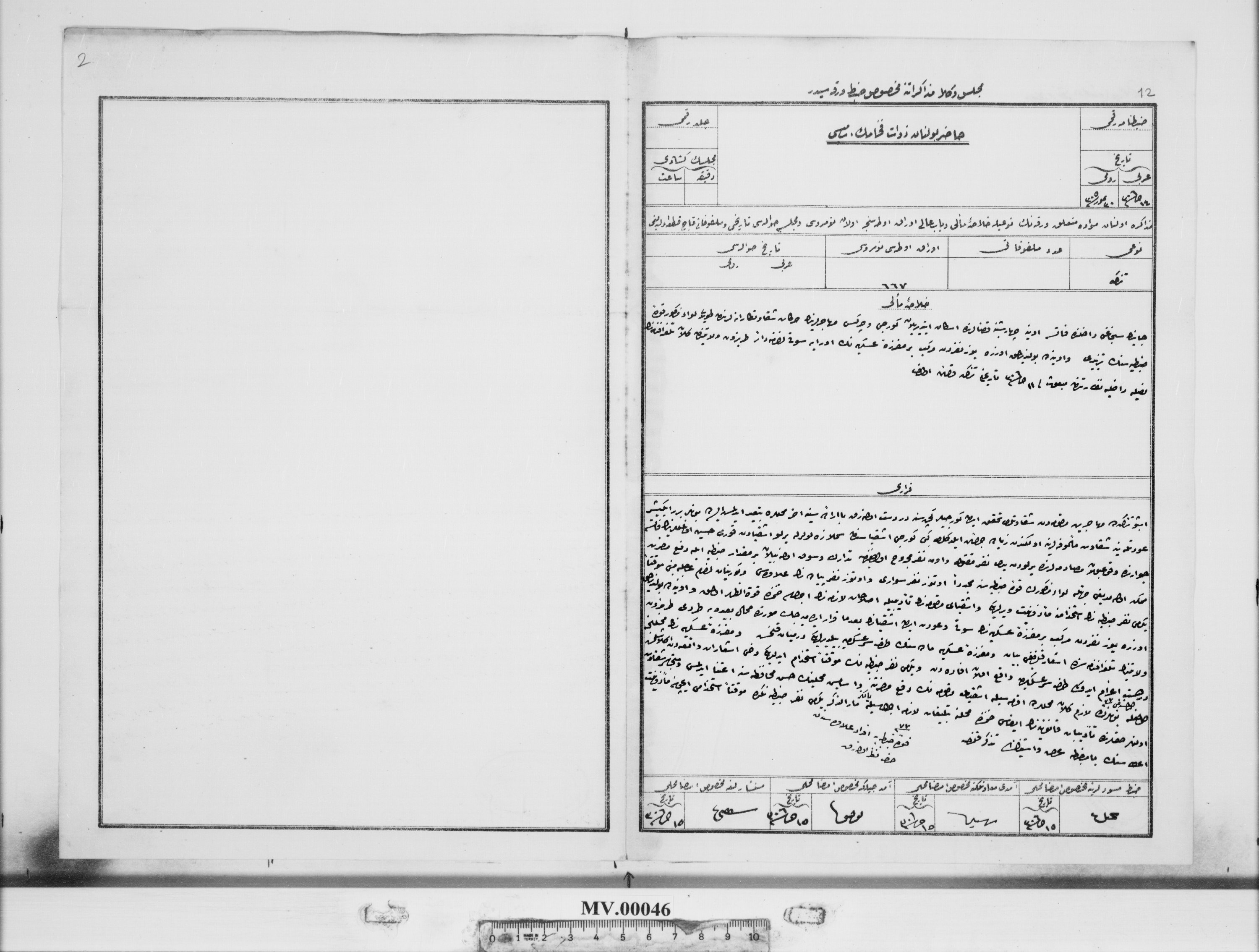 Kaynak: BOA, MV., 46/12.EK-2: Gaspa uğrayan Hüsna’nın Ordu Kaymakamlığı’na verdiği şikâyet mektubu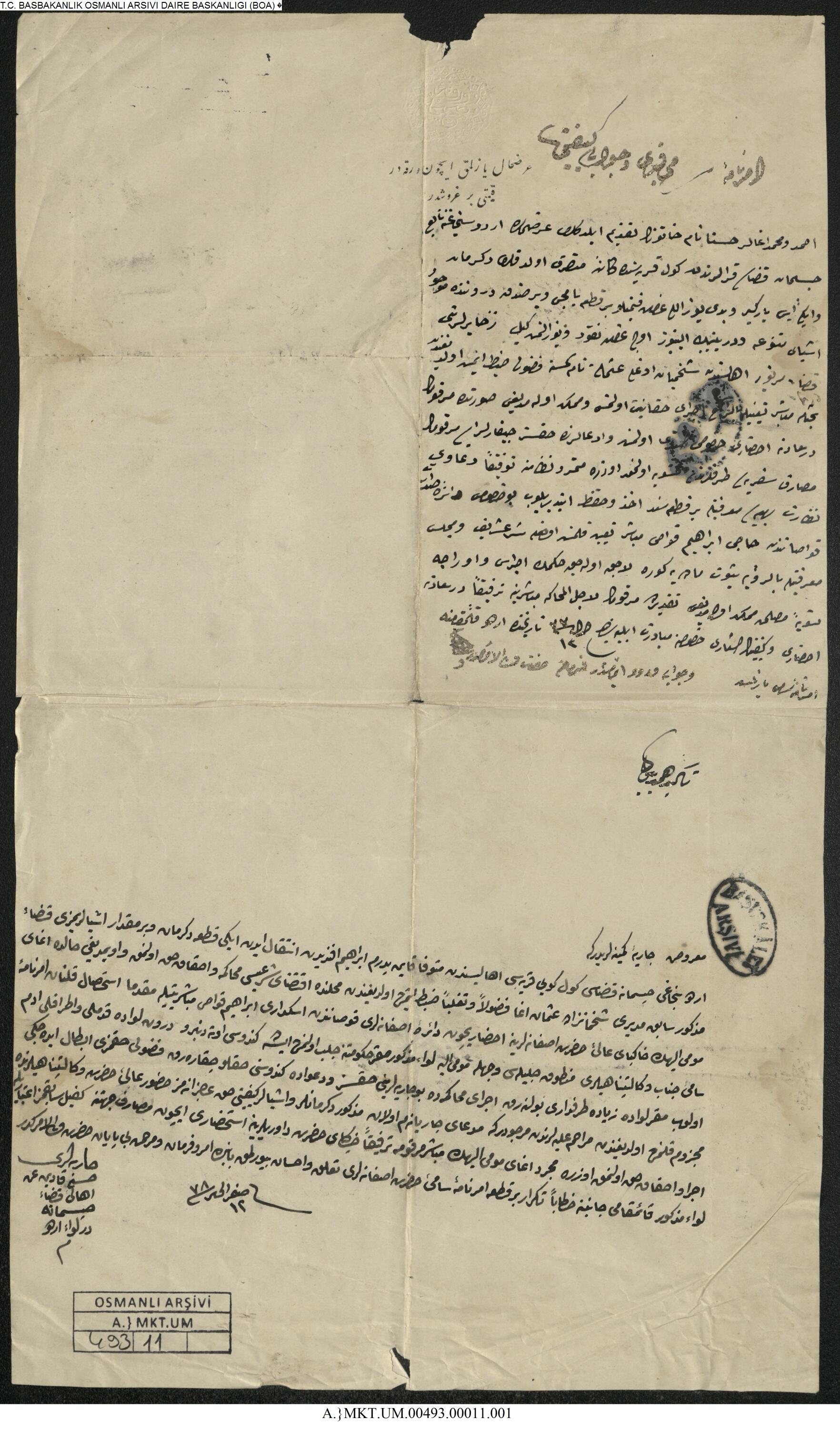 Kaynak: BOA, A.}MKT.UM., 493/11.EK-3: Fatsa’da vergilerin tahsilinde yaşanan usulsüzlüklere dair belge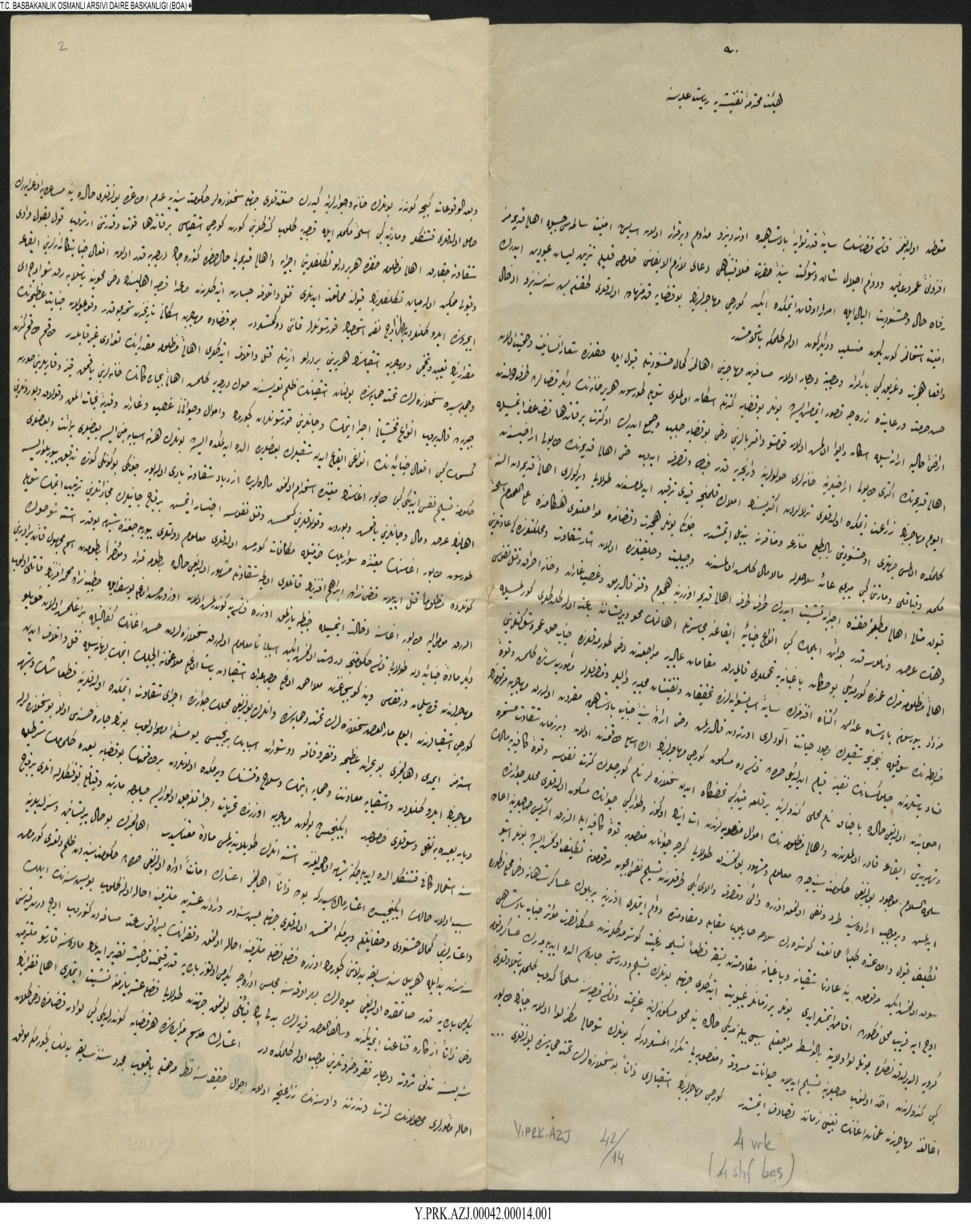 Kaynak: BOA, Y.PRK.AZJ., 42/14.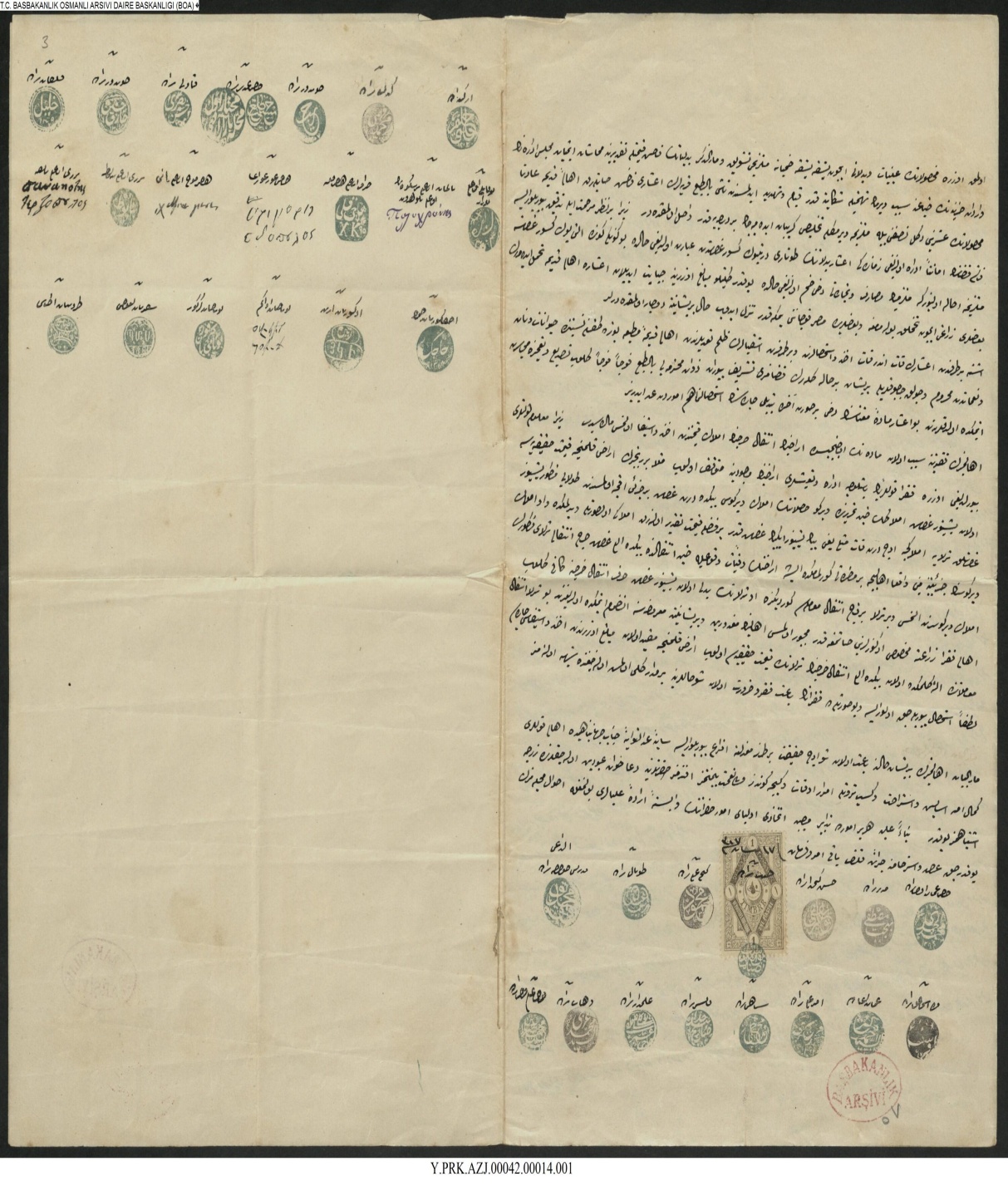 Kaynak: BOA, Y.PRK.AZJ., 42/14.EK-4: Fatsalı eşkıya başı Nadir’in yakalanarak mahkûm edildiğine dair telgraf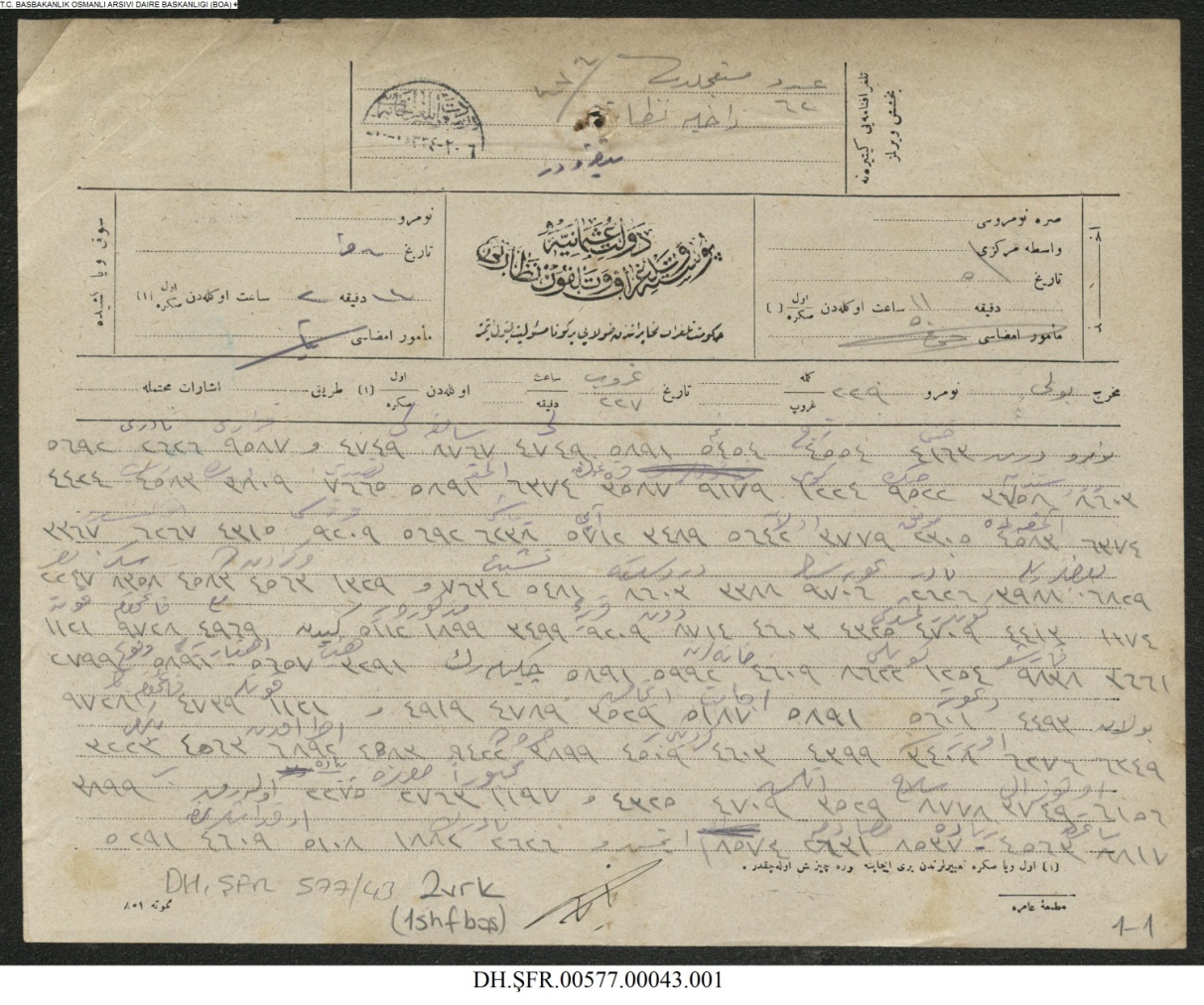 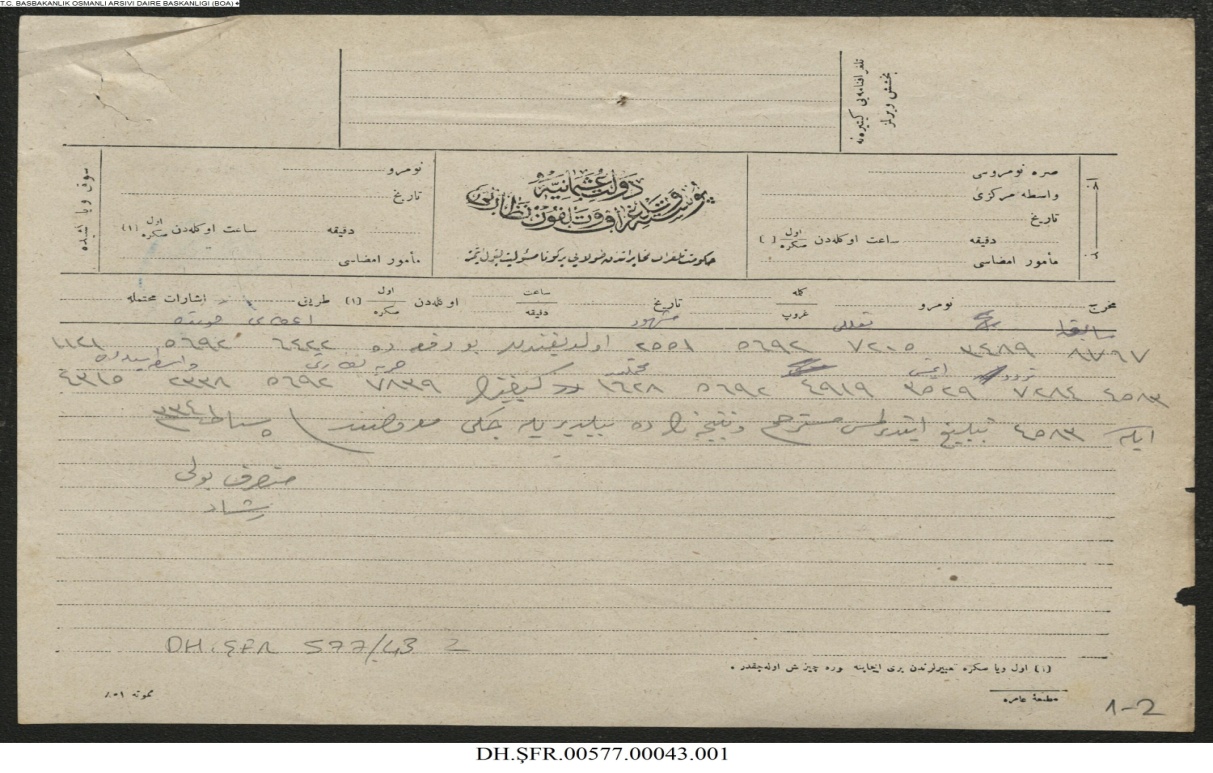 Kaynak: BOA, DH.ŞFR. 597/43.EK-5: Hayvan hırsızlığına dair belge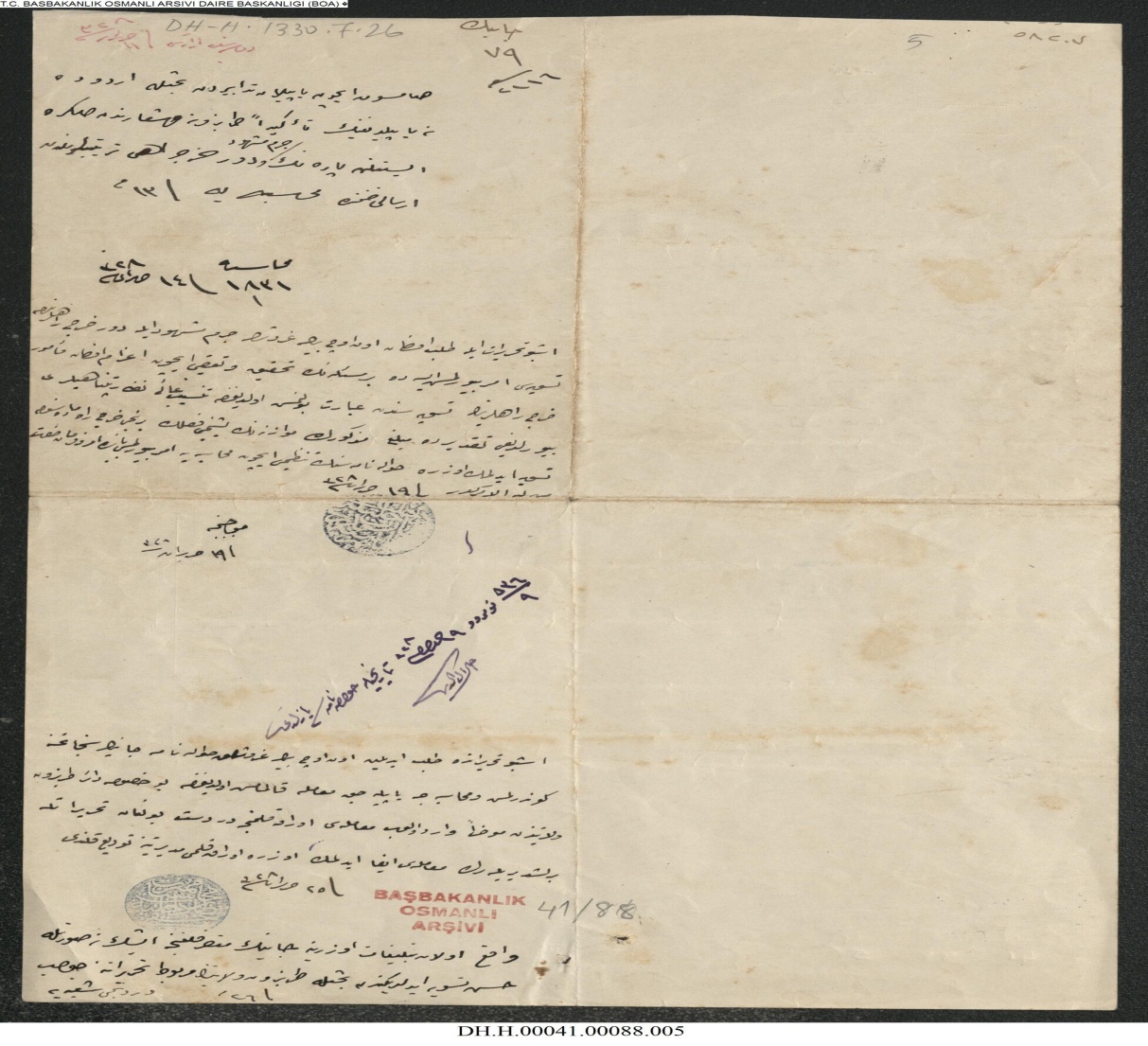 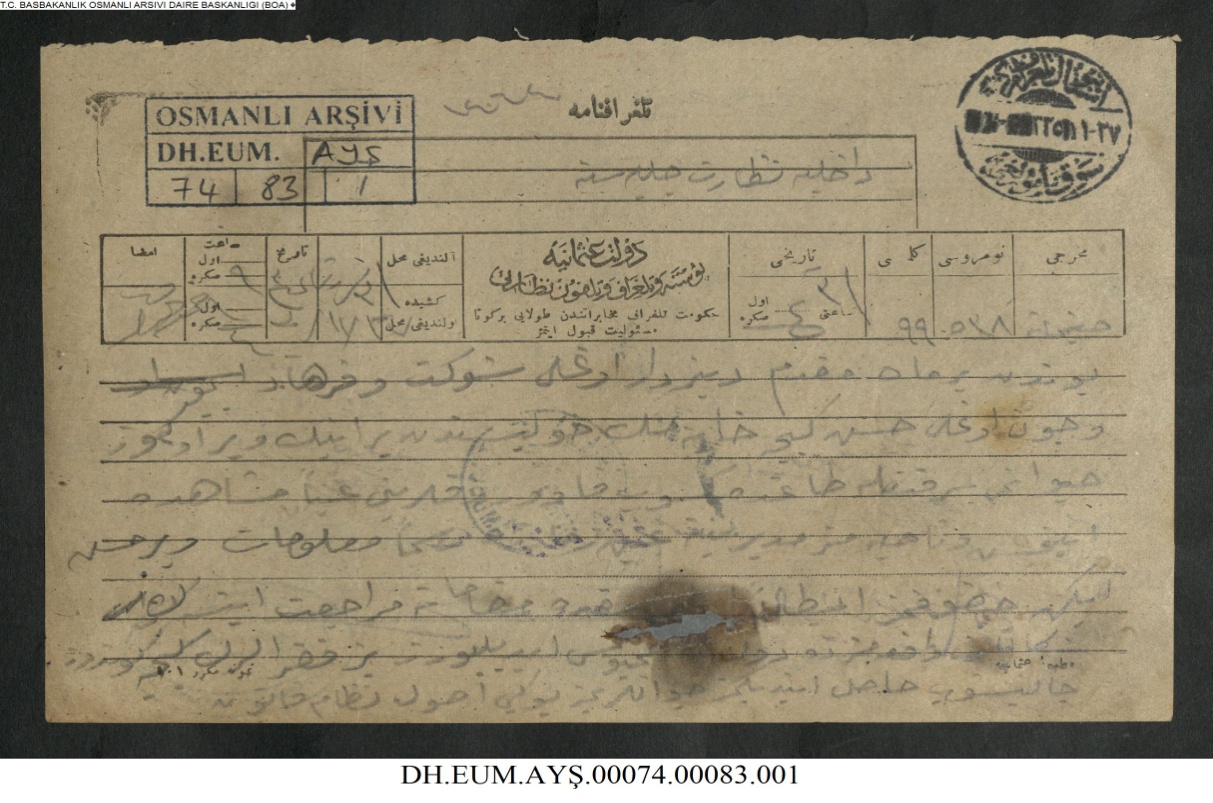 Kaynak: BOA, DH.EUM.AYŞ. 74/81.EK-6: Gürcü eşkıyasının Fatsa kazasından iki kişiyi kaçırarak fidye talep ettiğine dair belge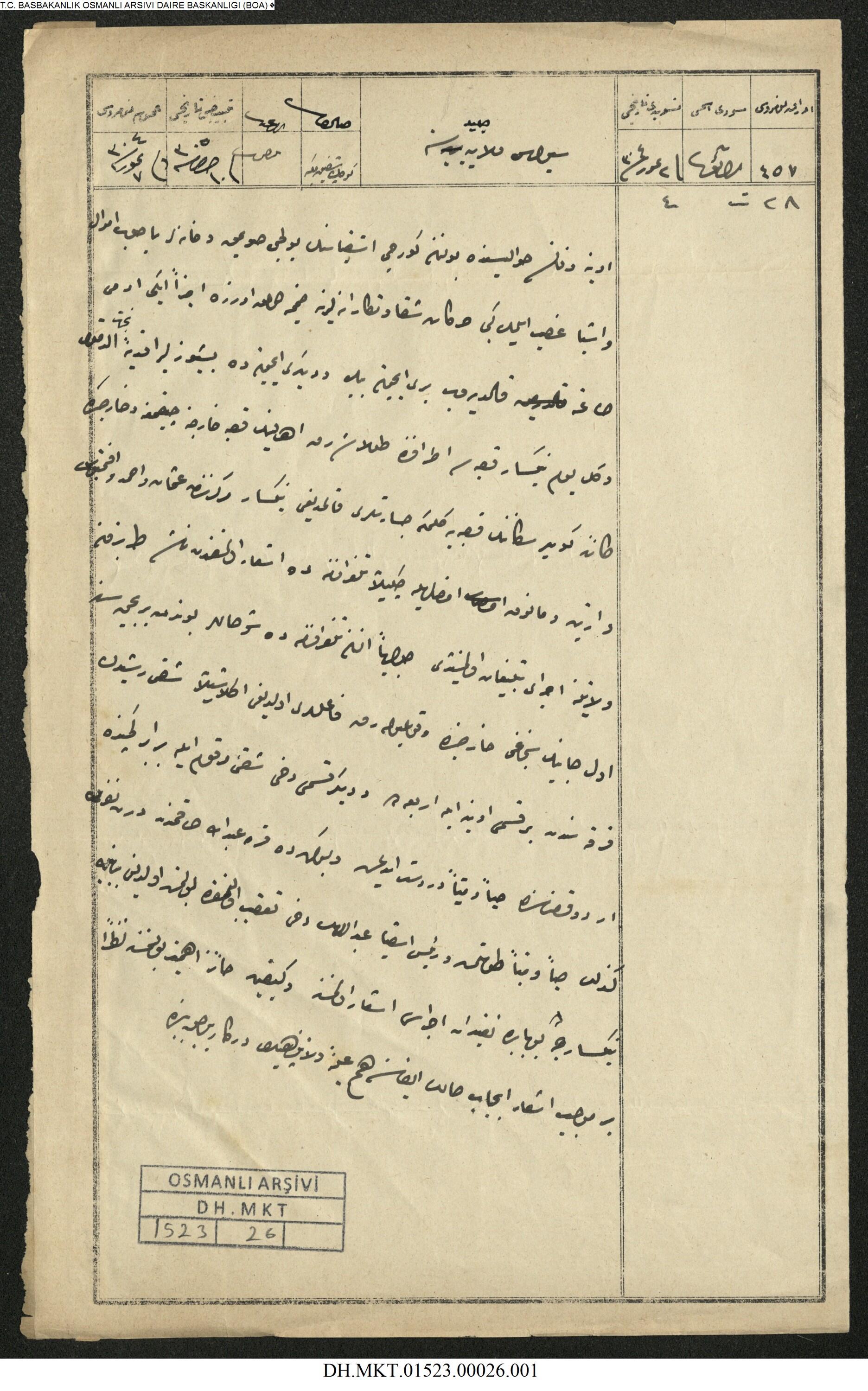 Kaynak: BOA, DH.MKT., 523/26.EK-7: Fatsa Sandık Kâtibi Hafız Şerif Efendi’nin yolsuzluğuna dair belge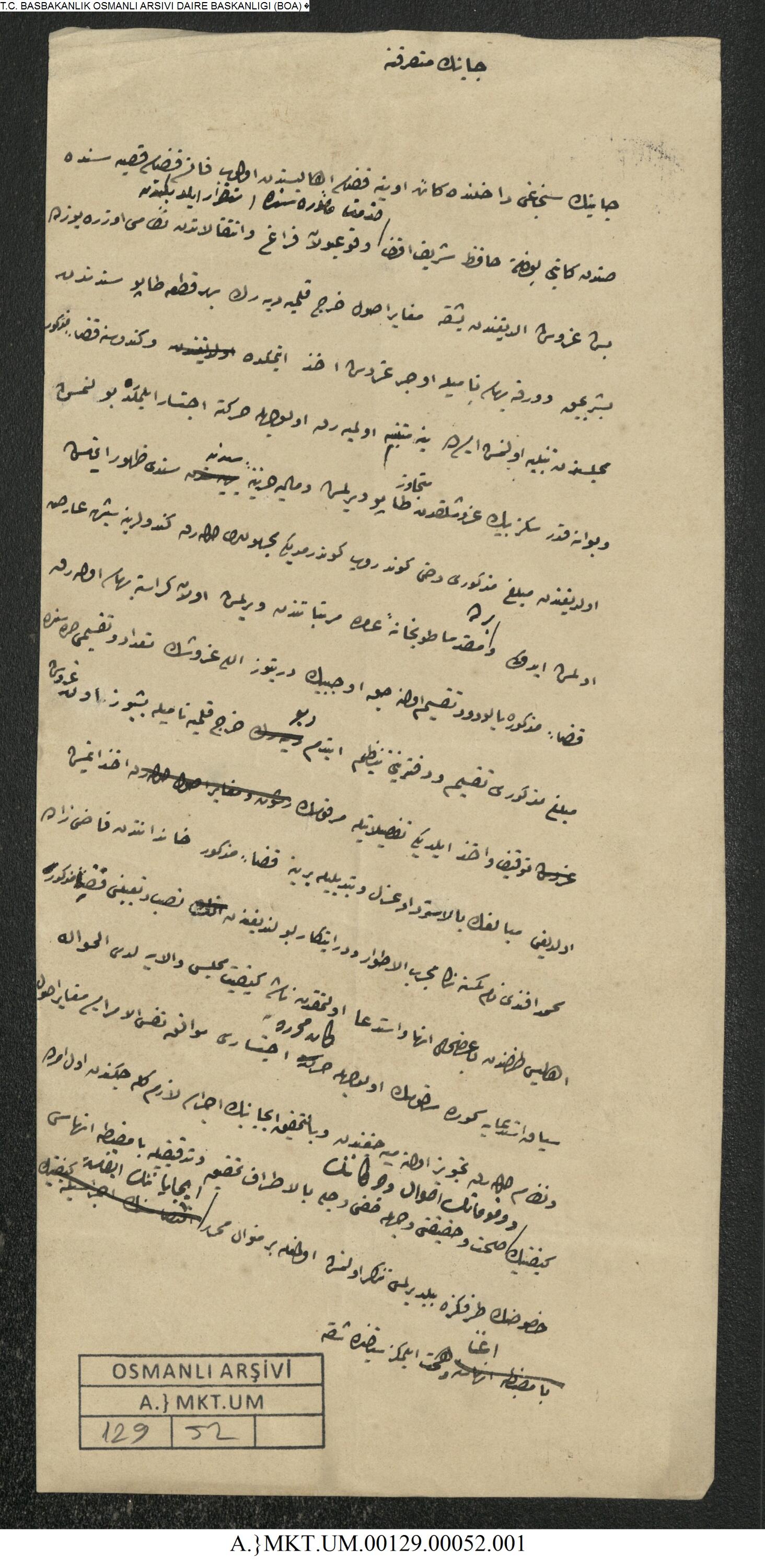 Kaynak: BOA, A.}MKT.UM, 129/52.EK-8: Fatsa Kaza Müdürü İbrahim Ağa ile kâtip Emin Efendi ve Agop’un uygunsuz hal ve tavırlarının olduğuna dair belge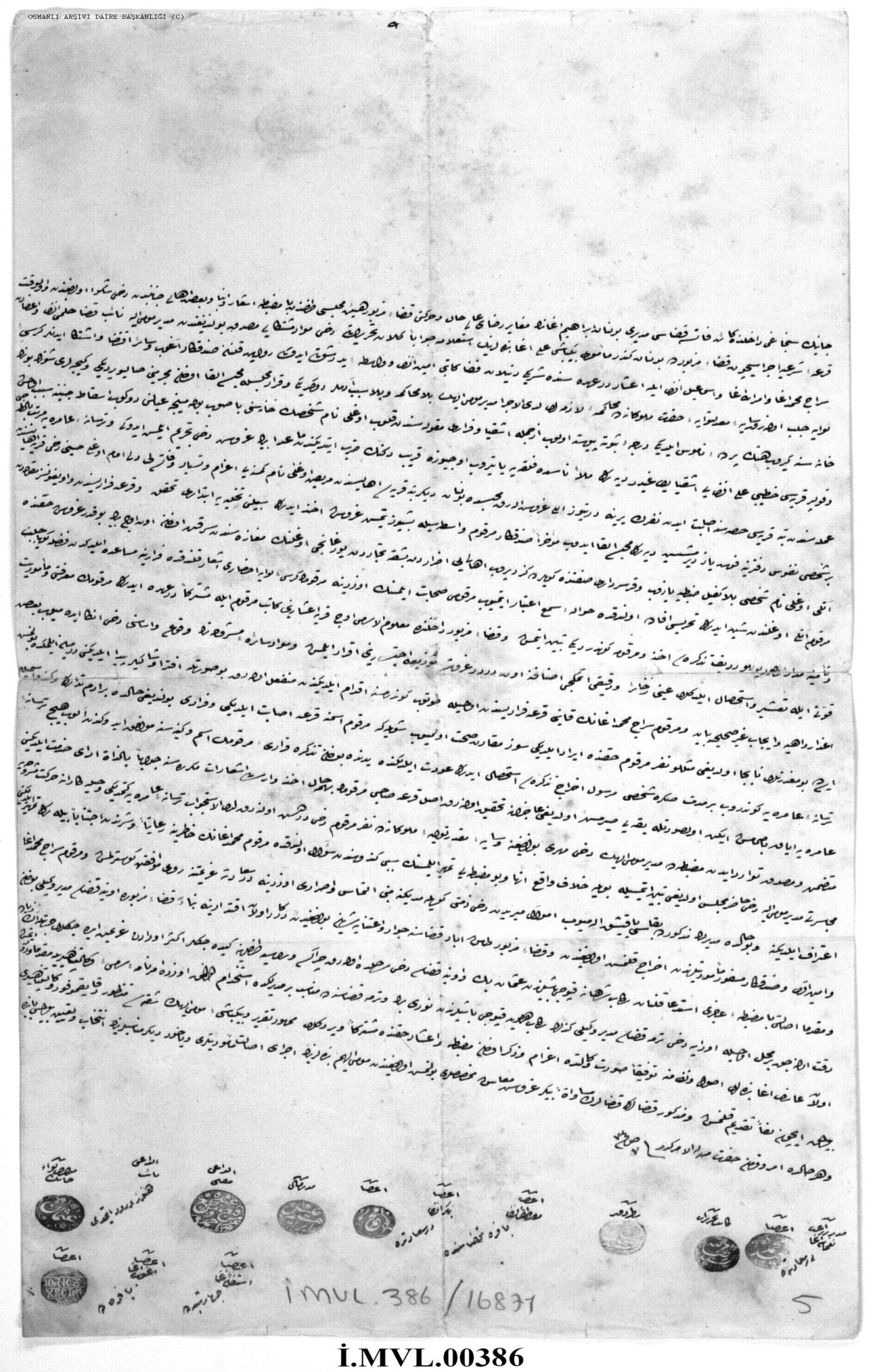 Kaynak: BOA, İ.MVL., 386/16871.EK-9: Yolsuzluk yapan memurların görevlerinin değiştirildiğine dair belge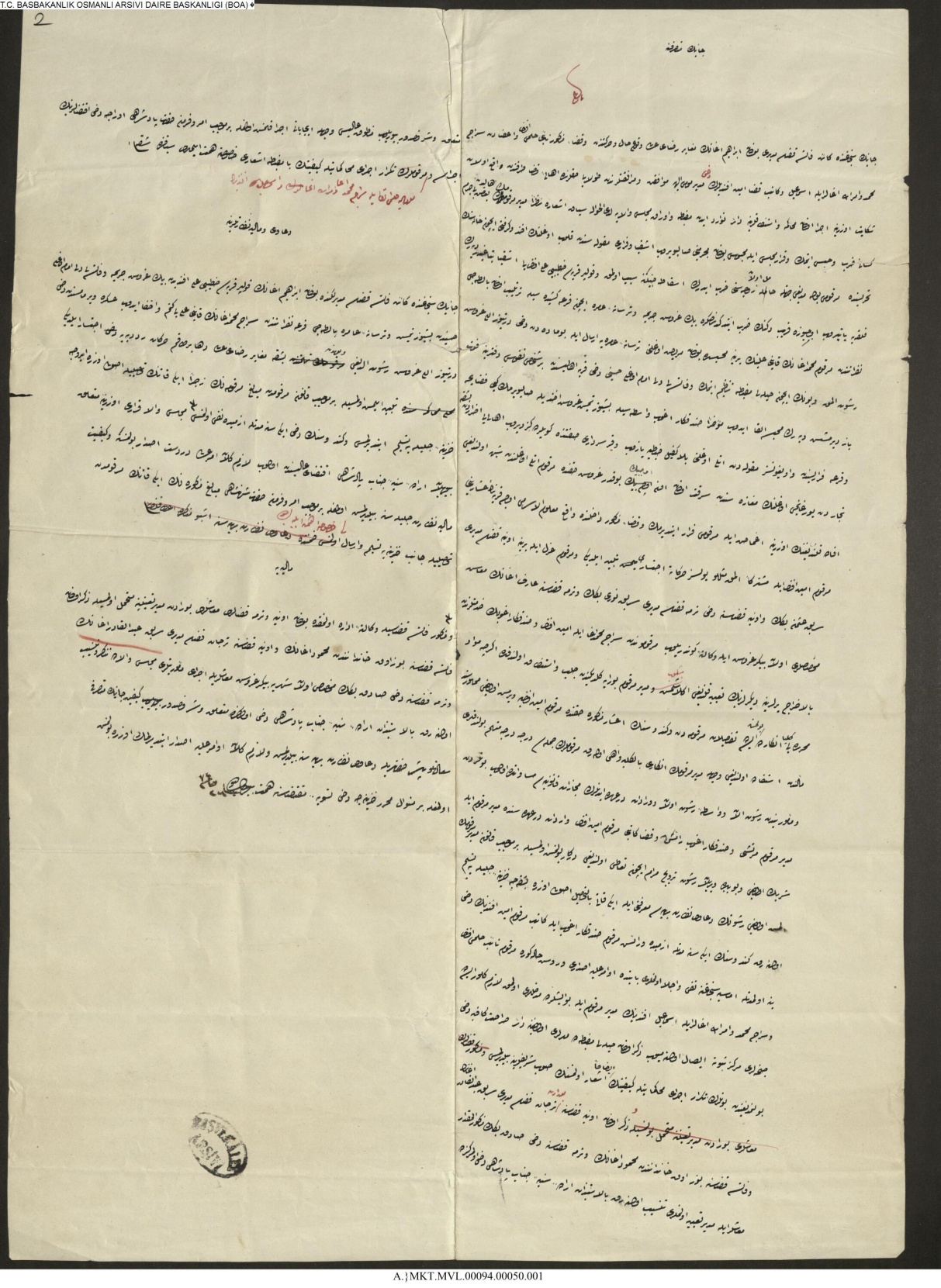 Kaynak: BOA, A.} AMD., 84/2.EK-10: Hekimoğlu İbrahim’in yakalanması için askerî birliklere kılavuzluk eden Yorika ve Todor adındaki şahıslar ile süvari onbaşısı Şakir ve dokuz arkadaşının ödüllendirildiğine dair belge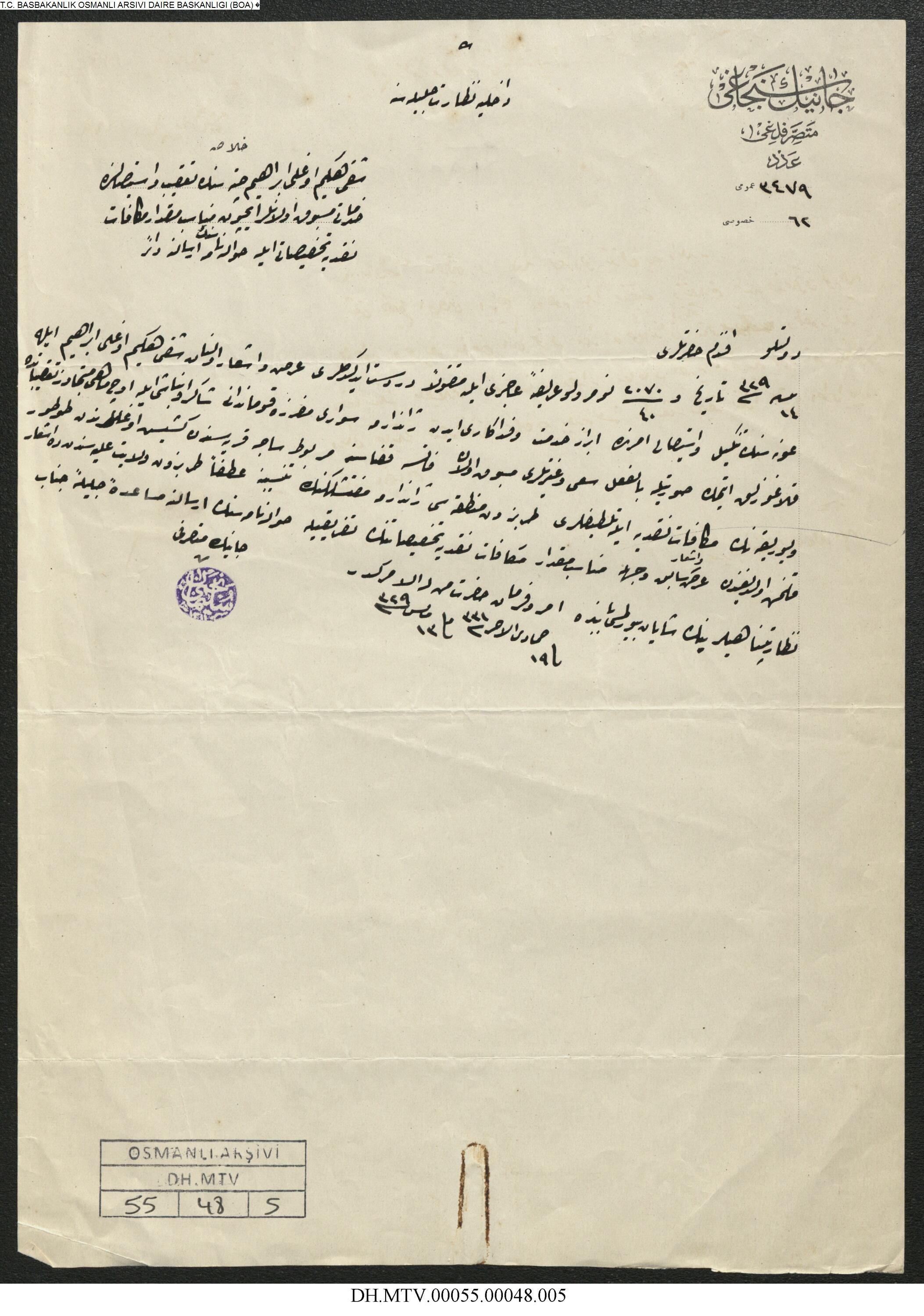 Kaynak: BOA, DH.MKT. 55/48.ÖZGEÇMİŞBaşkanDoç. Dr. Tuğrul ÖZCANOrdu Üniversitesi /Fen-Edebiyat FakültesiİmzaÜyeDr. Öğr. Üyesi Tuğba KARAOndokuz Mayıs Üniversitesi/ Fen-Edebiyat FakültesiİmzaÜyeDoç. Dr. Kemal SAYLANOrdu Üniversitesi /Fen-Edebiyat FakültesiİmzaKAZA1455145514851485152015201547154716131613KAZAMGMGMGMGMGBolaman4001942616885-1167-1431-Çamaş136-136-257-317-625-Satılmış (Fatsa)569563811229-1865-2886-Habsamana(Gölköy)3462335098491788322850-Fidaverende(Aybastı)626-643-1006-1590-1745-Olay YeriMağdurFailNiteliğiSuç aletiNe zaman yakalandıklarıDuayeri KöyüTevad Dursunoğlu      MahmudPaşa oğlu NazımKastenKurşunla katlFirar etmiştir. Aranmaktadır.Serkeş kazasıHaçlı oğlu MehmedArap oğluAbdullahKastenKurşunla katlFail yakalanmıştır.Olay YeriMağdurFailNiteliğiSuç aletiNe zaman yakalandıklarıÇerkesdağı köyüKara ŞevketKulali oğlu İsmail’in Kerimesi EmineKastenBıçakla katlFail yakalanmıştır.Oluklu KöyüÇerkes oğlu Bağın ve arkadaşı AldikosSare oğlu İlyasKastenKurşunla katlFail yakalanmıştır.Küpdüşen köyüHatip oğlu AliMuhayir oğlu ŞakirKastenKurşunla katlFail yakalanmıştır.Demirci mahallesiKöse oğlu RecepCelal oğlu MustafaKastenKurşunla katlFirar etmiştir. Aranmaktadır.İslamdağı köyüKavacı oğlu Berber Kara HasanDursun Çavuşoğlu Mustafa KastenKurşunla katlFirar etmiştir. Aranmaktadır.Çerkesdağı köyüTürken oğlu ÖmerTürken oğlu BekirKastenKurşunla katlFirar etmiştir. Aranmaktadır.Köseli köyüArıcak oğlu Kazım ve Kavil oğlu CelalSüleyman UstaKastenKurşunla katlFail yakalanmıştır.Meydan kazasıDede oğlu HasanFaili meçhul KastenKurşunla katlFail bulunamamıştır.Kayaköy köyüOsman oğlu Mehmed Çavuş’un kerimesiHabibeOsman oğlu Mehmed ÇavuşKastenBıçakla katlFail yakalanmıştır.Akçealan köyüEmin oğlu ŞerifEmir oğlu Feyzullah KastenKurşunla katlFail yakalanmıştır.Dereköy köyüGöçoğlu’nun kerimesi MeryemFaili meçhulKastenBıçakla katlFail bulunamamıştır.Çamaş nahiyesiHatipoğlu Çelim HasanKolmaz oğlu HüseyinKastenKurşunla katlFail yakalanmıştır.Akçealan köyüKöy ağası…Karaman oğlu MahmudKastenKurşunla katlFirar etmiştir. Aranmaktadır.Çerkesdağı köyüÇukadar Osman oğlu CemalÇukadar OsmanKazaen Kurşunla katlFirar etmiştir. Aranmaktadır.Hasancık köyüGençoğlu Ahmed ve arkadaşlarıFaili meçhulKastenKurşunla katlFail bulunamamıştır.Duayeri köyüErdal oğlu MustafaOsman oğlu MahmudKastenKurşunla katlFail yakalanmıştır.Bolaman nahiyesiHatip Ağa’nın kerimesiBolamanlı MahmudKastenKurşunla katlFirar etmiştir. Aranmaktadır.Hapsamana nahiyesiAyan oğlu NiyaziYor oğlu DeliKastenKurşunla katlFirar etmiştir. Aranmaktadır.Bolaman nahiyesiEğribel Muhtarı YusufFaili meçhulKastenKurşunla katlFail bulunamamıştır.Aybastı NahiyesiKürt Osman oğlu ArifKadı oğlu EminKazaen Kurşunla katlFail yakalanmıştır.Bolaman NahiyesiKasım oğlu Ahmed’in KerimesiKarabil oğlu SüleymanKastenKurşunla katlFail yakalanmıştır.Sürgün Edilen KişilerSürgün Edildikleri YerlerKibar Ağa ve ailesiBağdat’a gönderilmek üzere yola çıkarılmışlardır. Ancak Sivas vilayeti’ne bırakılmaları istenmiştir.Ali Bey ve ailesiKastamonu’ya gönderilmişlerdir.Murad Bey ve ailesiAdana’ya gönderilmek üzere yola çıkarılmışlardır. Ancak Konya vilayeti’nde oldukları öğrenilmiştir.Yusuf AğaAnkara vilayeti’ne gönderilmiştir.Hurşid AğaSinop’a gönderilmiştir.Gürcü Derviş Ağa ve ailesiErzurum vilayeti’ne gönderilmişlerdir.Garman Ağa ve ailesiAnkara vilayeti’ne gönderilmişlerdir.Gürcü Kalaycı oğlu Hurşid AğaSivas vilayeti’ne gönderilmiştir.Gürcü Karazade ve ailesiSivas vilayeti’ne gönderilmişlerdir.Gürcü Bekir ÇavuşYozgat’a gönderilmiştir.Şehlaze ailesinden Emin Ağa ve ailesiSivas vilayeti’ne gönderilmişlerdir.Gürcü Reşid’in ailesiFirari eşkıya Gürcü Reşid’in yakalanmasını kolaylaştırmak amacıyla Kastamonu’ya gönderilmişlerdir.Adı SoyadıAdı SoyadıGülseher DemirciORCİD NumarasıORCİD NumarasıLisans MezuniyetLisans MezuniyetLisans MezuniyetÜniversiteÜniversiteOrdu ÜniversitesiFakülteFakülteFen -Edebiyat FakültesiBölümüBölümüTarihYüksek Lisans MezuniyetYüksek Lisans MezuniyetYüksek Lisans MezuniyetÜniversiteÜniversiteEnstitü AdıEnstitü AdıAnabilim DalıAnabilim DalıProgramıProgramıDoktora MezuniyetDoktora MezuniyetDoktora MezuniyetÜniversiteÜniversiteEnstitü AdıEnstitü AdıAnabilim DalıAnabilim DalıProgramıProgramıAkademik ÇalışmalarıAkademik ÇalışmalarıAkademik Çalışmaları12